Xəbər bülleteni № 28http://transparency.az/cnews/Ünvan: AZ1001, Bakı, Cəfər Cabbarlı, 16, mən. 7
Tel: (+994 12) 497 81 70; 497 68 15; Fax: (+994 12) 596 20 38
E-mail: info©transparency.azAprel 2016ABŞ-da yeni görüşlər01.04.2016Vaşinqtonda keçirilən Nüvə Təhlükəsizliyi Sammitinə qatılan dövlət və hökumət başçılarının şərəfinə martın 31-i Ağ evdə Amerika Birləşmiş Ştatlarının prezidenti Barak Obamanın adından nahar verilib. Azərbaycan prezidenti İlham Əliyev naharda iştirak edib.AZƏRTAC-ın məlumatına görə, İlham Əliyev həmin gün vitse-prezident Co Baydenlə görüşüb. Co Bayden İlham Əliyevlə görüşlərə böyük əhəmiyyət verdiklərini və bu görüşlərin Azərbaycanla ABŞ arasında əməkdaşlığın daha da genişlənməsinə, əlaqələrin yeni səviyyəyə qaldırılmasına xidmət etdiyini bildirib. O, ABŞ-ın Azərbaycanın ərazi bütövlüyünü və suverenliyini qətiyyətlə dəstəklədiyini, bunun Birləşmiş Ştatlar üçün böyük əhəmiyyət daşıdığını vurğulayıb.ABŞ-ın vitse-prezidenti bütün sahələrdə, o cümlədən iqtisadi sahədə ikitərəfli əlaqələrin daha da genişlənməsi üçün yaxşı imkanların olduğunu bildirib. O, təhlükəsizlik sahəsində, sülhyaratma əməliyyatlarında iki ölkənin yaxşı əməkdaşlıq qurduğunu deyib, Azərbaycanın Əfqanıstandakı beynəlxalq antiterror koalisiyasında fəal iştirakını və töhfəsini yüksək qiymətləndirib.Co Bayden ABŞ-ın Azərbaycanla müdafiə sahəsində də əməkdaşlıq imkanlarının müəyyənləşdirilməsi istiqamətində atılan addımların əhəmiyyətini vurğulayıb. Vitse-prezident ABŞ-ın Azərbaycanın “Cənub Qaz Dəhlizi” layihəsinin həyata keçirilməsi ilə bağlı fəaliyyətini tam dəstəklədiyini və bu sahədə lazımi addımlar atacaqlarını bildirib.Prezident İlham Əliyev ölkədə bütün sahələrdə islahatların aparıldığını, fikir, mətbuat, sərbəst toplaşma, internet azadlıqlarının təmin olunduğunu diqqətə çatdırıb. Dövlət başçısı Ermənistan-Azərbaycan, Dağlıq Qarabağ münaqişəsi ilə bağlı Azərbaycanın mövqeyi barədə ətraflı məlumat verib. İlham Əliyev münaqişənin həlli ilə əlaqədar Birləşmiş Ştatların qətiyyətli mövqeyinə görə minnətdarlığını bildirib, bu münaqişənin həll olunmasının vacibliyini vurğulayıb. Dövlət başçısı həmsədr ölkə kimi ABŞ-ın prezidenti Barak Obamanın mövcud status-kvonun yolverilməzliyi ilə bağlı mövqeyinin mühüm əhəmiyyət daşıdığını diqqətə çatdırıb. İlham Əliyev münaqişənin sülh yolu və danışıqlar vasitəsilə həll olunmasında ABŞ-ın rolunun mühüm önəm kəsb etdiyini bildirib.Dövlət başçısı Azərbaycanın ABŞ-la siyasi, iqtisadi və enerji sahələrində əməkdaşlığın daha da gücləndirilməsində maraqlı olduğunu vurğulayıb.Söhbət zamanı tərəflər iki ölkə arasında güclü və uzunmüddətli əməkdaşlığın həyata keçirilməsində maraqlı olduqlarını bildiriblər.Görüşdə ABŞ-ın dövlət katibi Con Kerri də iştirak edib.Prezidenti İlham Əliyev Nyu-Hempşir ştatının sabiq qubernatoru, ABŞ-ın sabiq prezidenti Corc Buşun aparatının rəhbəri Con Sununu, “Export-İmport” Bankının sədri və prezidenti Fred Hokberq, ictimai xadimlər – “Armitage İnternational” şirkətinin prezidenti Riçard Armitac və Karnegi Fondunun prezidenti Uilyam Börns, Amerika Birləşmiş Ştatlarının “General Electric” şirkətinin vitse-sədri Con Raysla da bir araya gəlib.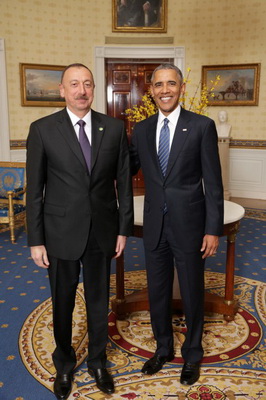 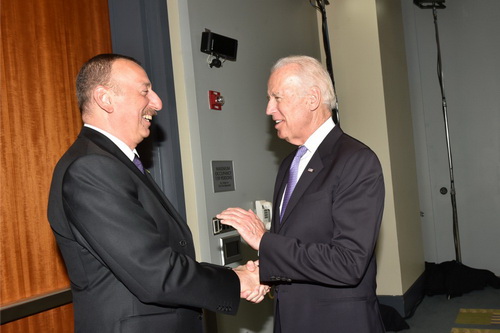 Dollar və avro ucuzlaşıb, rublun kursu qalxıb01.04.2016Aprelin 1-də Azərbaycan manatı aparıcı valyutalar qarşısında bahalaşıb. Mərkəzi Bank 1 ABŞ dollarının kursunu 1,5421 manatdan 1,5238 manata salıb. Avro da ucuzlaşıb, rublun və gürcü larisinin məzənnəsində isə artım var.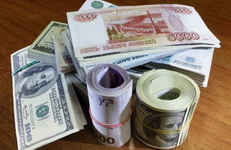 Transparency.az Mərkəzi Bankın məzənnə cədvəlindən seçmələri təqdim edir:1 ABŞ dolları – 1,5238 manat1 avro – 1,7331 manat1 gürcü larisi – 0,664 manat1 ingilis funt sterlinqi – 2,1843 manat1 İsveçrə frankı – 1,5859 manat1 Küveyt dinarı – 5,0465 manat1 Rusiya rublu – 0,0227 manat1 türk lirəsi – 0,5395 manat.“Bakı və Vaşinqtonun diplomatik uduşlarında dəyiş-düyüş ediləcək oyuncaq deyiləm”01.04.2016
ABŞ-ın aparıcı nəşrlərindən olan “Vaşinqton Post” qəzeti “Azadlıq” radiosunun məhbus əməkdaşı Xədicə İsmayılın “Azərbaycanın siyasi məhbuslardan yararlanmasına imkan verməyin” başlıqlı məktubunu dərc edib.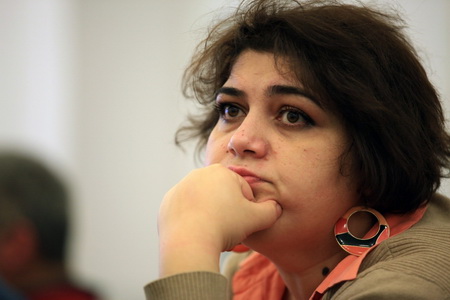 Azadliq.org-un məlumatına görə, jurnalist yazır ki, cinayət törətmədiyi halda 7 il yarımlıq həbs cəzası çəkir: “Jurnalistəm, yeganə “cinayət”im hökumətlə və prezident İlham Əliyevin ailə üzvləri ilə bağlı korrupsiyanı araşdırmaq olub. İlham Əliyev hakimiyyəti 2003-cü ildə atasından miras alıb. 2009-cu ildə konstitusiyanı dəyişib ki, müddətsiz hakimiyyətdə qalsın. Beynəlxalq qurumlar onu “mətbuatın düşməni” adlandırıb. O, həmçinin digər fundamental azadlıqları, insanların həqiqəti bilmək hüququnu pozub.Əliyev bu həftə Vaşinqtonda Nüvə Təhlükəsizliyi Sammitində iştirak edir. Prezident Obamadan dəvət almaq xətrinə o, bir neçə siyasi məhbusu əfv etməli olub. Onlar həbsdən buraxılsalar da, ölkədən çıxa bilməzlər və beləliklə də, ədalət yerini tapmayıb.Bu dəvət Əliyevə çox baha başa gəlib. O, illərdir bu məsələ ilə bağlı beynəlxalq təzyiqləri və tənqidləri qəbul etmir. Cavabı belə olur ki, Azərbaycanda siyasi məhbus yoxdur. Ötən ilin dekabrında konqresmen Kristofer Smit “Azərbaycanda Demokratiya Aktı”nı təqdim etdi, insan haqları və azadlıqlarının pozulmasını tanımağa, ayrı-ayrı rəsmiləri cəzalandırmağa çağırdı. Bu layihə qəbul olunmalıdır”.Jurnalist yazır ki, İlham Əliyevə siyasi məhbusların buraxılması Obamanın əlini sıxa bilmək və ya neftin qəfil ucuzlaşmasından sonra dəyərsizləşən valyutası, axsayan iqtisadiyyatına Dünya Bankından kredit ala bilmək üçün gərəkdir: “Əliyev siyasi məhbuslardan xarici siyasət gündəmində alver predmeti kimi istifadə edir. Onlar da azadlığa çıxdıqlarına görə sevinirlər. Bəzi siyasi məhbusların buraxılmasına görə xoşbəxtəm, çox xoşbəxtəm. Ancaq onların və mənim mübarizəm bitməyib. Mən rəsmilərin heç nə olmamış kimi davranması naminə Bakı və Vaşinqtonun diplomatik uduşlarında dəyiş-düyüş ediləcək oyuncaq deyiləm. Biz həbsxanada və ondan kənarda rejimin girovları olaraq qalırıq. Azadlıq mənim universal və konstitusion hüququmdur, ancaq Əliyev dövlət başçısı kimi onu qoruya bilmədi. Heç vaxt törətmədiyim cinayətə görə əfv istəyən deyiləm. Mən hətta indi, həbsxanada da azadam və azadlığım satlıq deyil.Beləliklə, prezident Obama, zəhmət olmasa, prezident Əliyevin müstəqil medianı və vətəndaş cəmiyyətini boğmağı dayandırmasını istə. Bir neçə nəfərin mənafeyi naminə “ağ fil” layihələrinə xərclədiyi neft milyardlarının hesabını sor. Ondan soruş ki, nə vaxt azad və ədalətli seçki keçirəcək. Soruş ki, bütün siyasi məhbusları nə vaxt azad edəcək. Soruş ki, fundamental azadlıqlar nə vaxt hüquqa çevrilə bilər, yəni onun verib aldığı hədiyyə olmaqdan çıxar. Bu sualları soruşdum və həbsxanaya düşdüm. Bunlar vacib suallardır. Cavabsız qalmamalıdır. Ədalət tam təmin olunanadək savaşacağıq”.Xədicə İsmayıl Bakıdakı 4 saylı Cəzaçəkmə Müəssisəsində saxlanır. O, 2014-cü il dekabrın 5-dən həbsdədir. Bakı Ağır Cinayətlər Məhkəməsi Xədicə İsmayıla 7 il 6 ay azadlıqdan məhrumetmə cəzası kəsib. Bundan başqa o, 3 il müddətinə vəzifə tutmaq hüququndan məhrum edilib. İttihama görə, Xədicə İsmayıl “Azadlıq” radiosunun Bakı bürosunun rəhbəri kimi qulluq səlahiyyətlərindən sui-istifadə edib, vergi ödəməkdən yayınıb, xidməti müqavilələr bağlatmaqla digərlərinin də az vergi ödəməsinə səbəb olub.1976-cı ildə Bakıda anadan olan Xədicə İsmayıl 1997-ci ildə Bakı Dövlət Universitetini bitirib. Jurnalist fəaliyyətinə “Günaydın” qəzetində başlayıb, bir sıra KİV-lərdə, o cümlədən “Zerkalo”, “Exo” qəzetlərində, “Amerikanın səsi” radiosunda çalışıb. 2008-ci ildən “Azadlıq” radiosunda işləyir. 2008-2010-ci illərdə radionun Bakı bürosuna rəhbərlik edib.OPEK yenə neftin qiymətinə görə toplaşır01.04.2016Aprelin 17-si Qətərin paytaxtı Dohada neft ixrac edən ölkələri birləşdirən OPEK-in neft nazirlərinin görüşü keçiriləcək. Görüşdə neftin qiyməti ilə bağlı məsələlər müzakirə ediləcək.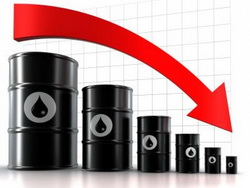 AZƏRTAC-ın məlumatına görə, İranın OPEK-dəki keçmiş təmsilçisi Məhəmməd Əli Xətibi bildirib ki, 17 aprel görüşü dünya bazarında neftin qiymətinin yüksəldilməsi məqsədi ilə keçirilsə də, real nəticə verməyəcək: “Çünki neft istehsal edən heç bir ölkə istehsalın azaldılması və ya dondurulması təklifi ilə razılaşmır. Bütün istehsalçı ölkələr ucuzluğa baxmayaraq bazara külli miqdarda neft çıxarır. Belə olan halda neftin qiymətinin artması inandırıcı görünmür”.Fevralın 16-sı Dohada Rusiya, Səudiyyə Ərəbistanı, Qətər və Venesuela neft istehsalının dondurulması haqqında razılıq əldə ediblər, lakin digər istehsalçı ölkələr bu razılaşmaya qoşulmayıb.OPEK 1960-ci ildə yaradılıb. Qurumun 13 üzvü var: Səudiyyə Ərəbistanı, Venesuela, İran, İraq, Küveyt, Birləşmiş Ərəb Əmirlikləri, Liviya, Nigeriya, Qətər, Əlcəzair, Anqola, Ekvador, İndoneziya.Aprelin 1-i Nyu-York birjasında “Layt” markalı neftin bir barreli 38 dollara, London birjasında “Brent” markalı neftin bir barreli 40 dollara satılır. “AzəriLayt” markalı neftin bir barreli isə 41,29 dollara təklif olunur.Neftin qiyməti iki ildir düşür. Transparency.az bildirir ki, 2014-cü il aprelin 1-də “Layt” bazarda 101,58 dollara, “Brent” 107,76 dollara, “AzəriLayt” 108,94 dollara gedib.Jurnalistin ölümünə görə tutulanlara hökm oxundu01.04.2016Bakı Ağır Cinayətlər Məhkəməsində jurnalist Rasim Əliyevin ölümündə təqsirləndirilən şəxslərin işi üzrə proses yekunlaşıb. APA-nın məlumatına görə, hakim Eldar İsmayılovun sədrliyi ilə keçirilən prosesdə hökm elan olunub.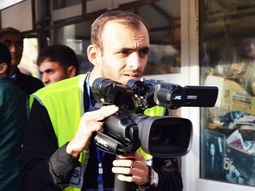 Hökmə əsasən, təqsirləndirilənlər Kənan Mədətov və Samir Mustafayevin digərləri ilə əlbir olmaları öz təsdiqini tapmayıb, onların ittiham olunduqları maddələr 32.5 və 126-cı maddəyə tövsif edilib. Onların hər biri 9 il, Camal Məmmədov 11 il , Arif Əliyev 12 il 6 ay, Elşən İsmayılov 13 il müddətinə azadlıqdan məhrum ediliblər.Transparency.az bildirir ki, Cinayət Məcəlləsinin 32-ci maddəsinin (İştirakçılığın növləri) 5-ci hissəsinə görə, cinayətin törədilməsinə məsləhətləri, göstərişləri və məlumatları ilə, cinayət törədilməsi üçün alət və ya vasitələr vermək və ya maneələri aradan qaldırmaqla yardım etmiş şəxs, habelə cinayət törətmiş şəxsi, cinayət alətlərini və ya vasitələrini, cinayətin izlərini, yaxud cinayət yolu ilə əldə edilmiş pul vəsaitlərini və ya digər əmlakı gizlətməyi, belə pul vəsaitlərini və ya digər əmlakı əldə etməyi, onlara sahiblik və ya onlardan istifadə etməyi, yaxud sərəncam verməyi qabaqcadan vəd etmiş şəxs köməkçi sayılır.126-cı maddə isə qəsdən sağlamlığa ağır zərər vurma barədədir.ANN.TV-nin reportyoru olmuş Rasim Əliyevi ötən il avqustun 8-də bir qrup şəxs döyüb. Jurnalist bir gün sonra xəstəxanada keçinib. Hadisə ilə bağlı “Qəbələ” klubunun futbolçusu Cavid Hüseynov, onun bibisi oğlu və daha 4 nəfər həbs olunub.Bakı Şəhər Prokurorluğunda aparılan istintaq müəyyən edib ki, Cavid Hüseynov avqustun 6-da “Facebook” səhifəsində onu tənqid edən Rasim Əliyevə zəng vuraraq təkzib vermək tələbi qoyub. Bundan sonra Cavid Hüseynovun bibisi oğlu Elşən İsmayılov da Rasim Əliyevə zəng vuraraq təkzib verməsini tələb edib və bu zəmində aralarında mübahisə yaranıb. Elşən İsmayılov Rasim Əliyevdən qisas almaq məqsədilə özünə yaxın olan Camal Məmmədov, Arif Əliyev, Kənan Mədətov və Samir Mustafayevdən ibarət qrup yaradaraq avqustun 8-i Bayıl qəsəbəsində onunla görüşüb. Onlar Rasim Əliyevə çoxsaylı ağır dərəcəli bədən xəsarətləri yetirib hadisə yerindən qaçıblar. Bakı Kliniki Tibbi Mərkəzə çatdırılmasına və üzərində müalicə və əməliyyat aparılmasına baxmayaraq Rasim Əliyevin həyatını xilas etmək mümkün olmayıb və o, avqustun 9-u orada vəfat edib.Kənan Mədətov, Camal Məmmədov, Samir Mustafayev, Elşən İsmayılov, Arif Əliyev zərərçəkmiş şəxsin ölümünə səbəb olan qəsdən sağlamlığa ağır zərər vurmada təqsirləndirilirlər. Rasim Əliyevə məxsus mobil telefonun oğurlanaraq sındırılması epizoduna görə Arif Əliyevə və Elşən İsmayılova oğurluq ittihamı da irəli sürülüb.Cavid Hüseynov Cinayət Məcəlləsinin 307.1 (ağır cinayətin törədilməsi və hazırlanmasını bilərək həmin cinayət barəsində xəbər verməmə) və 307.2-ci (qabaqcadan vəd etmədən ağır cinayəti gizlətmə) maddələri ilə təqsirləndirilir. Onun işi ayrıca icraata ayrılıb.100 milyon dolların cəmi 1 milyonu satıldı01.04.2016Aprelin 1-də Mərkəzi Bankın növbəti hərracı təşkil edilib. Dövlət Neft Fondu hərraca  100 milyon ABŞ dolları məbləğində vəsait çıxarıb, bu vəsaitdən cəmi 1 milyon dolları 1 banka satılıb.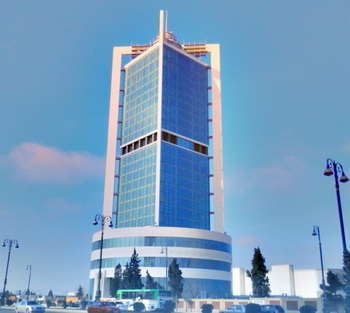 Transparency.az-ın məlumatına görə, Dövlət Neft Fondunun bu il hərraclarda satdığı valyutanın həcmi 1 milyard 254 milyon 326 min dollardır.2016-cı ilin hərraclarında Mərkəzi Bankın özündən 685 milyon 488 min ABŞ dolları alınıb.Ali Məhkəmənin sədri illik hesabat verib01.04.2016
Ötən il Ali Məhkəmədə 2014-cü illə müqayisədə 8,5 faiz çox — 9404 işə baxılıb. 2014-cü ildə bu rəqəm 8668 olmuşdu. Baxılan işlərin sayının artmasına baxmayaraq ləğv olunan məhkəmə qərarlarının sayı 0,4 faiz azalıb.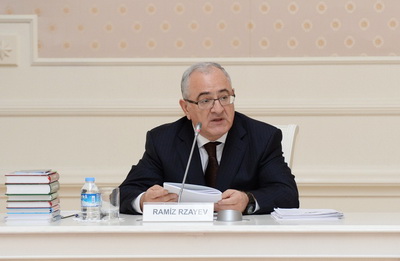 AZƏRTAC xəbər verir ki, bu faktı Ali Məhkəmənin sədri Ramiz Rzayev aprelin 1-də qurumun ötən ildəki fəaliyyətinin yekunlarına dair keçirdiyi mətbuat konfransında deyib.Ramiz Rzayev bildirib ki, Ali Məhkəmənin mülki, inzibati-iqtisadi və cinayət kollegiyalarında 2015-ci ildə baxılmış işlərin sayı 2014-cü illə müqayisədə artıb. Artım mülki kollegiyada 15,2, inzibati-iqtisadi kollegiyada 3,7, cinayət kollegiyasında isə 1,6 faiz səviyyəsində müşahidə olunub. Hərbi kollegiyada baxılan işlərin sayı isə 17,2 faiz azalıb.Ali Məhkəmənin sədri diqqətə çatdırıb ki, ötən il ədalət mühakiməsinin yüksək səviyyədə həyata keçirilməsi üçün ən müasir standartlara uyğun şərait yaradılıb: “Habelə “Elektron məhkəmə”yə keçidin təmin olunması məqsədilə Ali Məhkəmədə yeni “Elektron sənəd dövriyyəsi”nin, məhkəmə kassasiya şikayətlərinin və işlərinin elektron formada işlənməsi sistemi yenilənib. Əvvəlki illərlə müqayisədə 2015-ci ildə vətəndaşların hüquqlarının məhkəmə müdafiəsinin səviyyəsi yüksəlib.Azərbaycan Avropa İnsan Hüquqları Konvensiyasına qoşulduğundan Avropa Məhkəməsinin presedent hüququ bizim məhkəmə sistemimiz üçün mühüm əhəmiyyət kəsb edir. Məhkəmələrin fəaliyyətinə olan tələblər daha da yüksəlib. Bu baxımdan ədalət mühakiməsini həyata keçirən hakimlərin beynəlxalq hüquq normalarını, inşan hüquqları sahəsində beynəlxalq standartları, onların tətbiqi təcrübəsini mənimsəmələri önəmli olduğundan Ali Məhkəmədə hər həftə keçirilən seminarlarda beynəlxalq hüquqi aktlar, xüsusən də həmin konvensiyanın müddəaları, Avropa Məhkəməsinin presedent hüququ müzakirə edilir. Hakimlərin və dəvət olunmuş beynəlxalq təşkilatların nümayəndələrinin iştirakı ilə dəyirmi masalar keçirilir. Avropa dövlətləri məhkəmələrinin müasir təcrübəsinin öyrənilməsinə kömək edən xarici ölkələrə tanışlıq səfərləri təşkil olunur”.Ukrayna prezidentinin ötən il nə qədər qazandığı açıqlanıb01.04.2016
Aprelin 1-də Ukrayna prezidenti Pyotr Poroşenkonun 2015-ci il gəlirləri haqda bəyannamə dərc olunub. Novator.az xəbər verir ki, prezident saytında dərc olunan bəyannaməyə görə, Poroşenko 2015-ci ildə 62 milyon 163 min qrivna (2 milyon 371 min ABŞ dolları) gəlir əldə edib.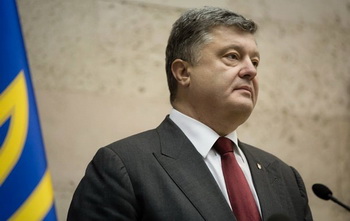 Rəsmi sənədə əsasən, Poroşenkonun illik əməkhaqqı 121 min 54 qrivna (4 min 617 dollar), dividendləri 12 milyon 375 min qrivna (472 min dollar), digər gəlirləri 49 milyon 375 min qrivna (1 milyon 894 min dollar) olub.Ukrayna prezidenti qiymətli kağızlar və korporativ hüquqların özgəninkiləşdirilməsindən 1 milyon qrivna (38 min 100 dollar) qazanıb.Bəyannamədə Poroşenkonun ümumi sahəsi 54364 kvadratmetr olan 6 torpaq sahəsi, 1331,7 kvadratmetrlik yaşayış evi, üç mənzil və 35,3 kvadratmetrlik digər daşınmaz əmlakı olduğu göstərilib.Sənədə görə, Poroşenkonun adında 3 avtomobil var, onlardan ikisi icarəyə verilib.Prezidentin bank hesablarında 563 milyon 73 min qrivna (21 milyon 500 min dollar) olduğu qeyd edilir.Bəyannamədə Poroşenkonun ailə üzvlərinin əmlakı, nəqliyyat vasitələri və gəlirləri də yer alır. Onların illik gəliri 3,3 min dollar olub.Dollar pəhrizi01.04.2016
        Rövşən Ağayev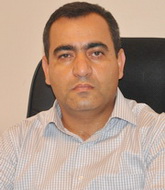 İstənilən milli valyutanın dəyərli olması, məzənnəsinin sabitliyi üçün onun arxasında iqtisadiyyatın tələbatına uyğun həcmdə xarici valyuta kütləsi dayanmalıdır. Məsələn, ölkə iqtisadiyyatının hər ay 1 milyard dollar valyutaya ehtiyacı varsa, iqtisadiyyat öz imkanları (ixrac potensialı, investisiya cəlbediciliyi) hesabına bunu qazana bilirsə, milli valyuta dayanıqlı olacaq. Əgər qazana bilmirsə, ya hökumət öz ehtiyatlarını əritmək hesabına, ya da Beynəlxalq Valyuta Fondunun dəstək kreditləri sayəsində xarici valyutaya cari tələb və təklif arasında fərqi qapatmalıdır. Bu fərqi qapatmaq üçün bazar qıtlıq hiss edəndə milli valyuta dəyər itirməyə başlayır.Azərbaycan iqtisadiyyatının hazırkı reallığı belədir: ölkənin orta aylıq ixrac gəlirləri devalvasiya qərarları qəbul edilən dövrlə müqayisədə xeyli azdır. Məsələn, birinci devalvasiya qərarı (21 fevral 2015) ərəfəsində orta aylıq ixrac gəlirləri 1,8 milyard dollar, ikinci devalvasiya qərarı (21 dekabr 2015) dövründə 900 milyon dollar olub. İndi isə 600 milyon dollar civarındadır.Valyuta ilə gəlirlərin belə kəskin azaldığı dövrdə manat dəyər qazanırsa, deməli, bir səbəb var: xarici valyutaya tələbatın daha sürətlə azalması. Bunu təsdiq edən real faktlara diqqət yetirək. Mərkəzi Bankın məlumatına görə, 2016-cı ilin yanvarında ölkə üzrə nağd əməliyyatların aparılması üçün satılmış xarici valyutanın həcmi 400 milyon dollardan bir qədər çox olub. Halbuki 2015-ci ildə orta aylıq göstərici 1 milyard 300 milyon dollardan, 2012-2014-cü illərdə 900 milyon dollardan, 2011-ci ildə 500 milyon dollardan çox olub. Yəni hazırda nağd əməliyyatların aparılması üçün satılan xarici valyutanın həcmi son 5 ildəki ən aşağı göstəricidir.Azərbaycan iqtisadiyyatının xarici valyutaya tələbatının kəskin azalmasına bir neçə səbəb var. Əvvəla, ölkədə iqtisadi fəallıq sıradan çıxıb. İlin ilk ayında ÜDM-in həcminin 3,2%, qeyri-neft ixracının 2 dəfəyədək azalması, iqtisadiyyatın kreditləşməsinin faktiki olaraq dayanması, idxalın 25%-dək kiçilməsi, büdcə xərclərinin 50%-dək azalması rəsmən etiraf edilməyən iqtisadi geriləmənin üzdə olan mənzərəsidir.İkinci mühüm səbəb kənara kapital axınının kəskin azalmasıdır. Doğrudur, Mərkəzi Bank bu aylar üzrə tədiyyə balansının göstəricilərini açıqlamayıb. Lakin son illərin tədiyyə balansı haqda məlumatların analizi göstərir ki, manatın dəyərdən düşməsində, xarici valyutaya tələbatın kəskin artmasında həlledici faktor məhz kənara böyük həcmdə valyutanın çıxması olub. Məsələn, rəsmi məlumata görə, 2014-cü ildə depozit və nağd valyuta formasında ölkədən cəmi 4,7 milyard dollar çıxıb, amma 2015-ci ildə bu göstərici 8 milyard dollara yaxın olub. Ölkədən qeyri-rəsmi formada çıxan kapitalın həcmini isə ümumiyyətlə bilmək mümkün deyil. Amma rəsmi həcm iki dəfə artıbsa, deməli, qeyri-rəsmi dövriyyə də kifayət qədər böyükdür. Birinci və ikinci devalvasiya mərhələsində likvid dollar kütləsi demək olar ki, ölkədən çıxdı. İndi dolların kənara böyük axını o zaman mümkün olacaq ki, əmlak formasında sərvət dollara çevrilsin və ölkədən çıxarılsın. Hələlik siyasi şərtlər bu qaçışı şərtləndirmir, həm də əmlak bazarında durğunluqdur, mülkə böyük yatırımlar edən sərmayədarlar ya yoxdur, ya da bunu sərfəsiz və riskli sayırlar.İnsanın orqanizmi sağlamdırsa, onun iştahasında problem olmur: sağlam insan özü hədd qoymasa, mədəsi tutan qədər yemək yeyə biləcək. Naxoş orqanizmin iştahası küsür – mədəsinin tuta biləcəyindən çox az qida qəbul edir, vəziyyəti ağırlaşdıqca ümumiyyətlə qidadan imtina edir. Bizim iqtisadiyyatın “iştahası küsüb”. Amma indiki “dollar pəhriz” kefindən arıqlamaq istəyən adamın halı deyil. Vaxt vardı bütün iqtisadiyyatımız “səhər yeməyi”, “nahar”, “şam yeməyi”, hətta “qəlyanaltı”da belə dollarla qidalanırdı. İndi məcburi pəhriz vaxtıdır.Bu pəhrizin nə dərəcədə məcburi olduğunu son bir ildə manat kütləsinin dövriyyədə iki dəfə azalması bariz göstərir. Azərbaycanda manatla geniş pul kütləsinin ÜDM-də həcmi hazırda 15 faiz ətrafındadır. Amma bizim kimi resurslardan asılı iqtisadiyyata malik Qazaxıstanda bu göstərici 30, Rusiyada 40 faizdir. Bu fakt göstərir ki, Azərbaycan iqtisadiyyatı kəskin pul qıtlığı dövrünü yaşayır. Real sektorun potensialının son dərəcə zəif olması, yeni dəyər yaradan sahələrin həddən artıq məhdudluğu biznesi və ev təsərrüfatlarını kredit götürməyə stimullaşdırmır. Belə şəraitdə qeyri-istehlak, dəyər yaradan sahələr üçün kreditləşmə olmasa, həmçinin sərmayə qoyuluşları olmasa, pul multiplikatorunun səviyyəsi 3-dək yüksəldilməsə (indi 1,25-dir), manatın dönərli valyutalar qarşısında real dəyər qazanmasından söhbət gedə bilməz.Manatın köklü iqtisadi amillər olmadan 3-5 qəpiklik dəyər qazanması həm də rəsmi maraqla bağlıdır. Əvvəla ona görə ki, bu, psixoloji təsir vasitəsidir – insanlara demək istəyirlər ki, əlinizə düşən və qısa müddətdə cari istehlaka xərcləyəcəyiniz manatı dollara çevirməyin. Yoxsa bu gün alıb üç gün sonra uduzacaqsınız. Amma bir fakt var ki, əhalinin gündəlik aldığı valyuta kütləsinin bazara ciddi təsiri yoxdur. İkincisi, mübadilə məntəqələri qadağan olunandan sonra valyuta ticarəti çox kiçik qrupun əlində cəmlənib. Məzənnənin kəskin enib-qalxması ilə insanlar itirir, banklar isə qazanır. Baxın, bu günlər 1 manat 50-52 qəpiyə alınan dolları, üç-beş gündən sonra 1 manat 65-70 qəpiyə satacaqlar.Bir faktı isə heç nəzərdən qaçırmayaq: dövlət büdcəsinin valyuta gəlirləri və Dövlət Neft Fondunun büdcəsinin mədaxili 1 dollar=1,55 manat məzənnəsi ilə proqnoz edilib. Hökumət üçün minimum vəzifə bu məzənnəni il boyu qorumaqdır. Əks halda (neftin indiki qiymətinin ilin sonunacan qalacağı təqdirdə) manatla büdcə öhdəliyini icra etmək üçün Dövlət Neft Fondu əlavə ehtiyatlar gətirməyə ehtiyac duyacaq. 1 dollar=1,55 manat məzənnəsi ilə qurumun illik büdcə gəlirlərinin icrası üçün 6,8 milyard dollar lazımdırsa, 1 dollar=1,45 manat məzənnəsi ilə 7,345 milyard dollar gərəkdir. Bir sözlə, dolların manat qarşısında 2016-cı ilə proqnozlaşdırılan məzənnə ilə müqayisədə 10 qəpik ucuzlaşması hökumət üçün 545 milyon dollar ehtiyat əritmək deməkdir. Ona görə ən azından Mərkəzi Bank valyuta ilə büdcə gəlirlərinin mədaxil edildiyi günlər məzənnənin 1,55-dən aşağı olmamasına çalışacaq. Çünki büdcə qanunvericiliyinə görə, büdcənin xarici valyutada mədaxili Mərkəzi Bankın həmin günə olan məzənnəsi ilə daxil edilir.Maliyyə Nazirliyi QHT-lərə xəbərdarlıq edib01.04.2016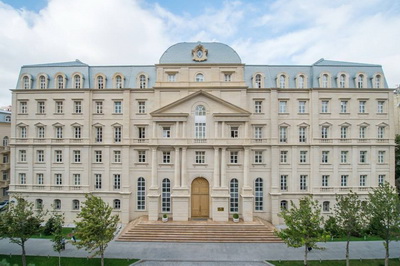 Maliyyə Nazirliyi qeyri-hökumət təşkilatlarına xəbərdarlıq edib. Xəbərdarlıqda qeyd olunur ki, “Qeyri-hökumət təşkilatları (ictimai birliklər və fondlar) haqqında” qanunun 29.4-cü maddəsinə əsasən, qeyri-hökumət təşkilatları illik maliyyə hesabatlarını aprel ayının 1-dən gec olmayaraq Maliyyə Nazirliyinə təqdim etməlidir: “Qanunun 31.8-ci maddəsinə görə, illik maliyyə hesabatlarınız 30 gün müddətində Maliyyə Nazirliyinə təqdim edilməlidir. www.qht-hesabat.maliyye.gov.az sayt vasitəsilə qeydiyyatdan keçərək elektron qaydada hesabatlarınızı təqdim edə bilərsiniz. Maliyyə hesabatlarının təqdim edilməməsinə görə İnzibati Xətalar Məcəlləsi ilə inzibati tənbeh nəzərdə tutulub”.Moldovada prezident seçkisinin günü bilindi01.04.2016
Aprelin 1-də Moldova parlamenti prezident seçkisinin gününü təyin edib. Ümumxalq səsverməsi oktyabrın 30-da keçiriləcək.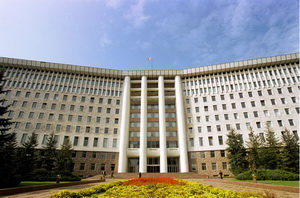 Novator.az xəbər verir ki, qanun layihəsini iclasda iştirak edən 91 deputatdan 51-i dəstəkləyib.İndiyədək Moldovada prezidenti parlament seçib. 2015-ci ildə Sosioloqlar və Demoqraflar Assosiasiyasının apardığı araşdırmalar moldovalıların əksəriyyətinin prezidentin ümumxalq səsverməsi yolu ilə seçilməsi üsulunun dəstəklədiyini göstərib. Nəticələrə görə, prezidentin ümumxalq səsverməsində seçilməsini əhalinin 82,7 faizi arzu edib.Qarabağ müharibəsi əlillərinə yaşayış evləri təqdim olunub01.04.2016Əmək və Əhalinin Sosial Müdafiəsi Nazirliyinin Biləsuvar rayonunda inşa etdirdiyi 3 fərdi yaşayış evi aprelin 1-də Qarabağ müharibəsi əlillərinə təqdim olunub. Hər biri üçotaqlı olan evlərdə müasir tələblərə uyğun yaşayış şəraiti yaradıldığı vurğulanır.Rəsmi məlumata görə, prezident İlham Əliyevin 20 iyun 2014-cü il sərəncamı ilə keçən il və cari ilin ötən dövründə Əmək və Əhalinin Sosial Müdafiəsi Nazirliyi ümumilikdə 360 nəfərə yaxın Qarabağ müharibəsi əlili və şəhid ailəsini mənzillə təmin edib.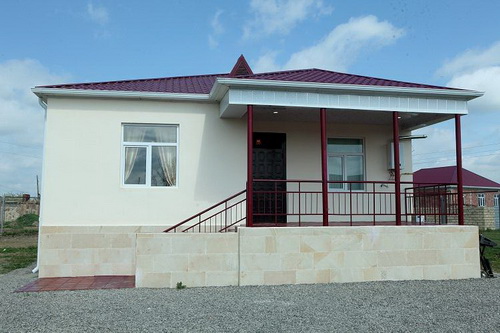 Azərbaycan və Ermənistan prezidentlərinin 18 ildə keçirdiyi görüşlərin siyahısı01.04.2016
1988-ci ildə başlayan Qarabağ müharibəsində Ermənistan Azərbaycanın Dağlıq Qarabağ bölgəsini və Laçın, Kəlbəcər, Qubadlı, Zəngilan, Cəbrayıl, Füzuli, Ağdam rayonlarını, eləcə də Qazax rayonunun 7, Naxçıvan Muxtar Respublikasının 1 kəndini işğal edib. 1994-cü ildə elan olunan atəşkəsdən bəri sülh danışıqları heç bir nəticə vermir.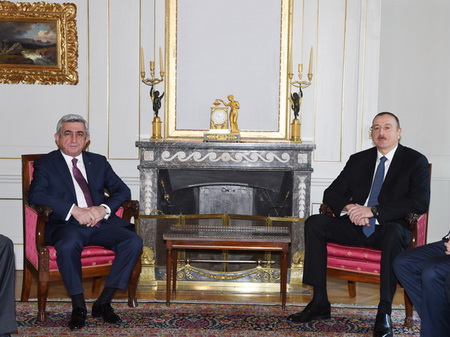 Azərbaycan və Ermənistan prezidentləri vaxtaşırı bir araya gəlib Dağlıq Qarabağ münaqişəsinin dinc yolla nizamlanması məsələsinə baxırlar. Bu tip görüşlərin ümumi sayı 51-dir. Bunun 23-ü Heydər Əliyevlə Robert Köçəryanın görüşləri, 9-u İlham Əliyevlə Robert Köçəryanın görüşləri, 19-u İlham Əliyevlə Serj Sərkisyanın görüşləridir.“Dağlıq Qarabağ bölgəsinin azərbaycanlı icması” İctimai Birliyinin Əlaqələndirmə Şurasının sədri, siyasi elmlər doktoru Elçin Əhmədov Transparency.az-a ümumi siyahını təqdim edib:Heydər Əliyevlə Robert Köçəryanın görüşləri28 aprel 1998-ci il – Moskva, Rusiya1 aprel 1999-cu il – Moskva26 aprel 1999-cu il – Vaşinqton, ABŞ16 iyul 1999-cu il – Cenevrə, İsveçrə22 avqust 1999-cu il – Cenevrə10 sentyabr 1999-cu il – Yalta, Ukrayna11 oktyabr 1999-cu il – Sədərək, Azərbaycan17 noyabr 1999-cu il – İstanbul, Türkiyə24 yanvar 2000-ci il – Moskva28 yanvar 2000-ci il – Davos, İsveçrə20 iyun 2000-ci il – Moskva18 avqust 2000-ci il – Krım, Ukrayna7 sentyabr 2000-ci il – Nyu-York, ABŞ1 dekabr 2000-ci il – Minsk, Belarus26 yanvar 2001-ci il – Paris, Fransa5 mart 2001-ci il – Paris3-7 aprel 2001-ci il – Ki-Uest, ABŞ31 may 2001-ci il – Minsk1 avqust 2001-ci il – Soçi, Rusiya30 noyabr 2001-ci il – Moskva14 avqust 2002-ci il – Sədərək6 oktyabr 2002-ci il – Kişinyov, Moldova21 noyabr 2002-ci il – Praqa, Çexiyaİlham Əliyevlə Robert Köçəryanın görüşləri11 dekabr 2003-cü il – Cenevrə28 aprel 2004-cü il – Varşava, Polşa15 sentyabr 2004-cü il – Astana, Qazaxıstan15 may 2005-ci il – Varşava27 avqust 2005-ci il – Kazan, Rusiya10-11 fevral 2006-cı il – Rambuye, Fransa5 iyun 2006-cı il – Buxarest, Rumıniya28 noyabr 2006-cı il – Minsk9 iyun 2007-ci il – Sankt-Peterburq, Rusiyaİlham Əliyevlə Serj Sərkisyanın görüşləri5 iyun 2008-ci il – Sankt-Peterburq2 noyabr 2008-ci il – Moskva28 yanvar 2009-cu il – Sürix, İsveçrə7 may 2009-cu il – Praqa4 iyun 2009-cu il – Sankt-Peterburq17-18 iyul 2009-cu il – Moskva8-9 oktyabr 2009-cu il – Kişinyov22 noyabr 2009-cu il – Münhen, Almaniya25 yanvar 2010-cu il – Soçi17 iyun 2010-cu il – Sankt-Peterburq27 oktyabr 2010-cu il – Həştərxan, Rusiya5 mart 2011-ci il – Soçi24 iyun 2011-ci il – Kazan25 yanvar 2012-cu il – Soçi19 noyabr 2013-cü il – Vyana, Avstriya10 avqust 2014-cü il – Soçi4 sentyabr 2014-cü il – Nyu-Port, Uels27 oktyabr 2014-cü il – Paris19 dekabr 2015-ci il – Bern, İsveçrə.Ermənistan silahlı qüvvələri Azərbaycanın yaşayış məntəqələrini güclü artilleriya atəşinə tutub02.04.2016Ermənistan silahlı qüvvələri Azərbaycanın yaşayış məntəqələrini güclü artilleriya atəşinə tutub. Silahlı Qüvvələrimiz tərəfindən cavab tədbirləri görülür.Transparency.az Müdafiə Nazirliyinin mətbuat xidmətinə istinadla bildirir ki, hərbi cəhətdən iflasa uğrayan Ermənistanın kriminal rejimi son vaxtlar cəbhədəki uğursuzluqlarının, canlı qüvvə və döyüş texnikası sarıdan xeyli itkisinin əvəzini çıxmaq məqsədilə növbəti dəfə təxribat törətməyə çalışıb.Aprelin 2-nə keçən gecə bütün cəbhə boyu mövqelərimiz iriçaplı silahlardan, minaatanlardan, qumbaraatanlardan və artilleriya qurğularından intensiv atəşə tutulub. Eyni vaxtda qoşunların təmas xəttinə yaxın mülki əhalinin yığcam yaşadığı bir sıra yaşayış məntəqələri də düşmənin atəşinə məruz qalıb. Qarşı tərəfin hərbi fəallığını genişləndirməyə imkan verməmək, onun fəaliyyətinin qarşısını almaq məqsədilə Silahlı Qüvvələrimizin komandanlığı tərəfindən əməliyyat şəraiti qiymətləndirilərək dərhal cavab tədbirlərinin görülməsi üçün qərar verilib.Cəbhənin ən gərgin Ağdərə-Tərtər-Ağdam və Xocavənd-Füzuli istiqamətində yerləşən birliklər, artilleriya bölmələri və digər qoşun növlərinin birgə, əlaqəli fəaliyyəti nəticəsində qısa müddətdə Ermənistan silahlı bölmələrinə qarşı cavab tədbirləri həyata keçirilir.Cəbhə zonasında baş verən hadisələrlə bağlı mətbuata və ictimaiyyətə əlavə məlumat veriləcək.Müdafiə Nazirliyi kütləvi informasiya vasitələrinin nümayəndələrini rəsmi olmayan, dəqiqləşdirilməmiş və qeyri-obyektiv məlumatlardan istifadə etməməyə çağırır.Müdafiə Nazirliyi: Azərbaycana məxsus helikopterin vurulması barədə məlumatlar yalandır02.04.2016Azərbaycan Respublikasının Müdafiə Nazirliyi Azərbaycan Hərbi Hava Qüvvələrinə məxsus helikopterin Ermənistan silahlı qüvvələrinin bölmələri tərəfindən vurulması barədə düşmən ölkənin mətbuatında yazılanlara münasibət bildirib.Müdafiə Nazirliyinin mətbuat xidmətinin rəisi, polkovnik Vaqif Dərgahlı AZƏRTAC-a bildirib ki, bu barədə yayılan məlumatlar tamamilə yalandır. Azərbaycan Hərbi Hava Qüvvələrinə məxsus aviasiya vasitələri tam heyətdə yerindədir.Düşmənin döyüş texnikası, canlı qüvvəsi və digər hərbi infrastrukturu sıradan çıxarılıb02.04.2016Ermənistan silahlı qüvvələrinin bölmələrinin təxribatları nəticəsində aprelin 2-nə keçən gecə qoşunların təmas xəttində yaranan gərginlik hələ də davam edir.Transparency.az Müdafiə Nazirliyinin mətbuat xidmətinə istinadla bildirir ki, düşmən müdafiəsinin ön xəttində və dərinliyində cəmləşən hərbi hədəflərin koordinatları əvvəlcədən müəyyənləşdirilib. Silahlı Qüvvələrimizin atəş gücü vasitəsilə edilən həmlələr nəticəsində düşmənin döyüş texnikası, xeyli sayda canlı qüvvəsi və digər hərbi infrastrukturu sıradan çıxarılıb.Cəbhədə vəziyyətlə bağlı son məlumat02.04.2016Müdafiə Nazirliyinin mətbuat xidməti aprelin 2-si saat 16:30 radələrində cəbhədəki vəziyyətlə bağlı məlumat yayıb. Məlumatda deyilir: “Aprelin 2-nə keçən gecə və gün ərzində bütün cəbhə boyu mövqelərimiz və yaşayış məntəqələrimiz düşmən tərəfindən intensiv atəşə məruz qalıb. Bunun nəticəsində mülki əhali arasında ölən və yaralananlar var.Bu təxribatın qarşısının alınması, mülki əhalinin təhlükəsizliyinin təmin olunması məqsədilə Silahlı Qüvvələrimizin komandanlığı tərəfindən Ağdərə-Tərtər-Ağdam və Xocavənd-Füzuli istiqamətində cavab tədbirlərinin keçirilməsi barədə qərar qəbul edilib. Qısa müddətdə həyata keçirilən sürətli əks-həmlə zamanı erməni birləşmələrinin uzun illərdən bəri mühəndis-istehkam baxımından möhkəmləndirdiyi birinci müdafiə xətti cəbhənin bəzi istiqamətlərində yarılıb, strateji əhəmiyyətə malik bir neçə yüksəklik və yaşayış məntəqələri düşməndən tam azad olunub.Goranboy rayonu və Naftalan şəhərinə təhlükə yarada biləcək Talış kəndi ətrafındakı yüksəkliklər, eləcə də Seysulan məntəqəsi düşmən qüvvələrindən tam təmizlənib.Horadiz şəhərinin düşmən təhlükəsindən qorunması məqsədilə Füzuli rayonu istiqamətində yerləşən, geniş ərazini nəzarətdə saxlamaq imkanı verən strateji əhəmiyyətli “Lələ təpə” adlandırılan yüksəklik də bölmələrimizin nəzarətinə keçib.Hazırda həmin yüksəkliklər və yeni müdafiə xətti boyu müvafiq gücləndirmə tədbirləri həyata keçirilir, yeni səngərlər qazılır və mövqelərdə möhkəmləndirmə işləri aparılır.Döyüşlərdə ermənilərə məxsus 6 ədəd tank, 15-dək artilleriya qurğusu və möhkəmləndirilmiş mühəndis qurğuları məhv edilib, o cümlədən yüzdən çox hərbi qulluqçusu ölüb və yaralanıb.Düşmənlə döyüşlərdə Silahlı Qüvvələrimizin 12 hərbi qulluqçusu şəhid olub. Erməni mövqelərinə aviasiya zərbələri zamanı əməliyyata cəlb olunan 1 ədəd Mi-24 helikopteri düşmən tərəfindən vurulub və 1 ədəd tank mina partlayışı zamanı sıradan çıxıb.Müdafiə Nazirliyinin rəhbərliyi düşmənlə döyüşlərdə şəhid olan hərbi qulluqçuların yaxınlarına və ailələrinə dərin hüznlə başsağlığı verir və səbir diləyir.Müdafiə naziri döyüşlərdə iştirak edən şəxsi heyətin döyüş qabiliyyətini, hərbi təcrübəsini və döyüş ruhunu yüksək qiymətləndirib.Müdafiə Nazirliyi bildirir ki, atəşkəs rejimi haqqında razılaşmanın Ermənistan tərəfindən pozulması təkrarən baş verərsə, düşmənə vurulacaq zərbələr daha ağır və sarsıdıcı olacaq”.Azərbaycan cavab tədbirlərini birtərəfli qaydada dayandırmağa qərar verdi03.04.2016“Beynəlxalq qurumların təkidli müraciətləri və Azərbaycan dövlətinin sülhsevər siyasət yürütməsinin nəticəsi olaraq Azərbaycan Silahlı Qüvvələri işğal olunmuş ərazilərimizdə düşmənə qarşı əks-həmlə əməliyyatını və cavab tədbirlərini birtərəfli qaydada dayandırır, azad olunmuş ərazilərin və torpaqların müdafiəsini gücləndirmə tədbirlərinin təşkilinə başlanması barədə qərar qəbul edir”. Müdafiə Nazirliyi mətbuat xidmətinin aprelin 3-də yaydığı məlumatda belə deyilir.Məlumatda bildirilir ki, Ermənistan silahlı qüvvələrinin təxribatçı fəaliyyətlərindən əl çəkməyəcəyi və yaşayış məntəqələrimizi, mövqelərimizi təkrarən atəşə tutulmasını davam etdirəcəyi təqdirdə qoşunlarımız silahlanmada olan bütün vasitələrdən istifadəyə məhdudiyyət qoymadan düşməni darmadağın edərək işğal altında olan torpaqların azad edilməsi və ərazi bütövlüyümüzün təmin olunması məqsədilə hücum əməliyyatlarını davam etdirəcək.Prezident İlham Əliyev: “Ermənistanın bu hərəkətlərinin səbəbi mənim üçün sirr deyil”03.04.2016
Aprelin 2-də Təhlükəsizlik Şurasının iclası keçirilib. İclas həmin gün cəbhə xəttində həlak olmuş Azərbaycan vətəndaşlarının xatirəsinin bir dəqiqəlik sükutla yad edilməsi ilə başlayıb.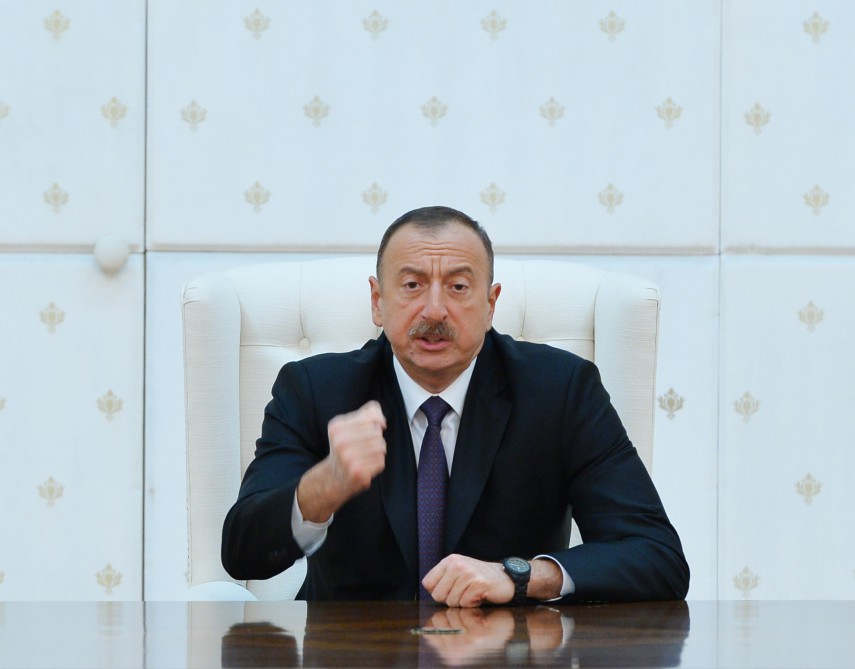 Prezident İlham Əliyev şəhidlərə Allahdan rəhmət, onların qohumlarına, yaxınlarına səbir, yaralananlara şəfa diləyib. Daha sonra dövlət başçısı Nazirlər Kabinetinə həlak olanların ailələrinə maddi yardım göstərilməsi üçün təkliflər irəli sürməyi, Müdafiə Nazirliyinə isə döyüş əməliyyatlarında fərqlənmiş, Vətən uğrunda qəhrəmancasına döyüşmüş insanları təltif etmək üçün təkliflər təqdim etməyi tapşırıb.Təhlükəsizlik Şurasının iclasındakı çıxışında prezident İlham Əliyev deyib:- Bu, Ermənistanın ölkəmizə qarşı növbəti silahlı təxribatıdır. Birinci dəfə deyil ki, Ermənistan bu cür təxribatlara əl atır. Bir neçə gün bundan əvvəl Azərbaycan-Ermənistan sərhədində, Qazax istiqamətində də oxşar təxribat törədilmişdir. Bizim mövqelərimizə Ermənistanın təxribatçı qrupları hücum çəkmişlər. Bu hücum nəticəsində iki hərbçimiz həlak olmuşdur. Düşmənə layiqli cavab verilmişdir. Düşmən yerinə oturduldu.Yəni, bunu demək istəyirəm ki, bugünkü təxribat da Ermənistanın Azərbaycana qarşı məkrli siyasətinin təzahürüdür. Bu gün erməni təxribatı Azərbaycan Ordusu tərəfindən layiqincə cavablandırıldı. Düşmənə çox böyük zərbələr endirildi. Düşmən böyük itkilər verdi. Müdafiə naziri bu gün bu məsələ ilə bağlı daha ətraflı məlumat verəcək. Deyə bilərəm ki, düşmənə sarsıdıcı zərbə vuruldu.Bununla bərabər, bizim qəhrəman döyüşçülərimiz nəinki təxribatın qarşısını ala bildilər. Eyni zamanda, daha əlverişli hərbi mövqelərə malik oldular. Bu gün təmas xəttində Azərbaycanın üstünlüyü daha da möhkəmləndi. Aparılan hərbi əməliyyat nəticəsində, — onu da qeyd etmək istəyirəm ki, bu əməliyyat təxribata cavab olaraq aparılmışdır, — biz böyük hərbi qələbəni qazandıq. Bu münasibətlə Ordumuzu, bütün Azərbaycan xalqını təbrik etmək istəyirəm.Əminəm ki, bundan sonra da düşmənin bütün təxribatları cavabsız qalmayacaq. Düşmənə bundan sonra da layiqli cavab veriləcək. Azərbaycan Ordusu buna qadirdir. Azərbaycan övladları öz doğma torpağını müdafiə edirlər, Vətən uğrunda vuruşurlar, şəhid olurlar. Bütün şəhidlərimizin xatirəsi bizim ürəyimizdə yaşayır və əbədi yaşayacaq.Ermənistanın bu hərəkətlərinin də səbəbi mənim üçün sirr deyil. Mən dəfələrlə həm Azərbaycan ictimaiyyətinə, həm bu məsələ ilə bağlı olan vasitəçilərə, vasitəçilik edən ölkələrin başçılarına öz fikirlərimi bildirmişdim. Ermənistan sülh istəmir. Ermənistan işğal edilmiş torpaqlardan çəkilmək istəmir və bütün səyləri ona yönəldib ki, status-kvonu maksimum saxlaya bilsin. Bu sözlərin kifayət qədər çox sübutları var. Danışıqlar prosesi iyirmi ildən artıqdır ki, aparılır. Bu iyirmi il ərzində həlledici məqamlarda Ermənistan həmişə təxribatlara əl atırdı. Təmas xəttində Ermənistan tərəfindən daim gərginlik yaradılır. Eyni zamanda, keçən əsrin sonlarında Ermənistan parlamentində terror aktının törədilməsi də məhz bu məqsədi güdürdü ki, münaqişə ilə bağlı mümkün olan razılaşmanı əngəlləsinlər və beləliklə, status-kvonu saxlaya bilsinlər.Xatırlayırsınız, 2014-cü ildə Fransa prezidenti cənab Oland Parisdə Ermənistan və Azərbaycan prezidentlərinin görüşünü təşkil etmişdi. Görüş çox konstruktiv şəraitdə keçmişdi və görüşün nəticəsi ümidlər verirdi. Orada biz, eyni zamanda, təmas xəttində təhlükəsizlik, etimad tədbirlərinin gücləndirilməsi haqqında danışırdıq. Ancaq o görüşdən iki həftə keçməmiş Ermənistan işğal edilmiş torpaqlarda – Ağdam rayonunun ərazisində özlərinin dediyi kimi, 47 min şəxsi heyətin iştirakı ilə hərbi təlimlər keçirməyə başlamışdı. Bu, sırf təxribat xarakterli bir addım idi. Bunun nə mənası var idi? Xüsusilə Parisdə keçirilmiş uğurlu sayılan görüşdən sonra.Bir neçə gün Azərbaycan Ordusu özünü çox təmkinlə aparırdı. Mən də göstəriş vermişdim ki, biz təxribatlara uymayaq. Ancaq ondan sonra düşmən daha da azğınlaşmışdır, bizim mövqelərimizə hücum çəkmişdir, hərbi helikopterləri işə salmışdır. Azərbaycan Ordusu helikopterin birini məhv etmişdir. Bu, Ermənistana lazım idi. Onların təxribatı idi. Lazım idi desinlər ki, Azərbaycan atəşkəsi pozur. Azərbaycan burada özünü aqressiv aparır və sair.Bugünkü təxribat da, bax, bu mənbədən gələn təxribatdır. Yenə də bizim mövqelərimizə hücum çəkirlər. Bizim əsgərlərimiz, zabitlərimiz həlak olur. Ondan sonra Azərbaycan Ordusu onların başını əzir və indi dünyaya hay-haray çəkirlər ki, Azərbaycan atəşkəsi pozur. Biz atəşkəsi pozmamışıq, biz sadəcə olaraq təxribata layiqli cavab vermişik. Nə qədər ki, Ermənistan bu təxribatçı əməllərdən əl çəkməyəcək, Azərbaycan Ordusu onları bundan sonra da cəzalandıracaq.Ermənistanın əsas məqsədi status-kvonun dəyişməz qalmasıdır. Əfsuslar olsun ki, Minsk qrupuna həmsədrlik edən ölkələrin dövlət başçılarının çoxsaylı bəyanatları Ermənistan rəhbərliyinə heç bir təsir göstərmir. Bu bəyanatlar ondan ibarətdir ki, ABŞ, Rusiya və Fransa dövlətlərinin başçıları dəfələrlə bildirmişlər: status-kvo qəbuledilməzdir, dəyişməlidir və məsələ tezliklə öz həllini tapmalıdır.Status-kvonun dəyişdirilməsi o deməkdir ki, işğalçılar işğal edilmiş torpaqlardan çıxmalıdır. Ermənistan rəhbərliyi bunu istəmir. Əsas məsələ bundan ibarətdir. Onlar istəyirlər ki, bu, sonu olmayan prosesə çevrilsin. İstəyirlər ki, danışıqlar bundan sonra da iyirmi il davam etsin. Onlar özlərini danışıqlar masası arxasında qeyri-səmimi aparırlar. Bu yaxınlarda Rusiya prezidenti və Rusiyanın xarici işlər naziri digər həmsədrlərlə birlikdə müəyyən təkliflər irəli sürmüşlər. Biz bunu alqışlayırıq. Həm görüş əsnasında və rəsmi bəyanatlarda Azərbaycanın ərazi bütövlüyü ilə bağlı öz fikirlərini bildirmişlər.Azərbaycanın ərazi bütövlüyünə böyük dəstək göstərilmişdir. Görüşlər onu göstərir ki, Amerika tərəfi münaqişənin tezliklə həll olunması üçün çox maraqlıdır. Bilirəm ki, Ermənistan rəhbərinə də müəyyən siqnallar, mesajlar verilmişdir. Yəni, son vaxtlar həmsədrlər, onların dövlətlərinin başçıları çalışırlar ki, məsələ həll olunsun. Nüvə Sammiti hələ başa çatmamış Ermənistan bu çirkin təxribatı törədir, sülh prosesinə çox böyük zərbə vurur. Bundan istifadə etməyə çalışır ki, Azərbaycanı günahlandırsın.Onların sərəncamında olan satqın kütləvi informasiya vasitələri, satqın siyasətçilər, korrupsiyaya uğramış politoloqlar, şərhçilər indi sıraya düzülüblər ki, Azərbaycanı ittiham etsinlər. Əgər indi bəzi ölkələrin mətbuatına nəzər salsanız, görərsiniz ki, birtərəfli məlumat gedir. Azərbaycan ittiham olunur. Döyüşlərlə bağlı təhrif edilmiş məlumatlar verilir.Ermənistan ordusu bu gün çox böyük zərbə almışdır. Atəşkəs rejimindən sonra ilk dəfədir ki, onlara belə sarsıdıcı zərbə vuruldu. Bunun günahkarı onlar özləridir. Ancaq çalışırlar ki, həm ictimai rəyi çaşdırsınlar, itkiləri gizlətsinlər. Eşitdiyimə görə, Ermənistan rəhbəri ictimaiyyətə itkilərlə bağlı qeyri-dəqiq məlumat ötürməyə çalışır. Bu, açıq-aydın onu göstərir ki, bunlar sadəcə olaraq öz xalqını aldatmaq istəyirlər. Bu gün Ermənistan tərəfi bütün imkanlardan — diaspor təşkilatlarından, müxtəlif ölkələrdə onların agentlərindən, korrupsiyaya uğramış siyasətçilərdən istifadə edir ki, bütün günahı Azərbaycanın boynuna qoysun.Bizim heç bir günahımız yoxdur. Biz sadəcə olaraq bu təxribata cavab vermişik. Düz də etmişik. Bizə qarşı yenə təxribat törədilərsə onlar yenə də öz cəzalarını alacaqlar. Bu, bir. İkincisi, biz öz torpağımızda vuruşuruq. Biz Ermənistan torpağını işğal etməmişik. Biz öz torpağımızda vuruşuruq. Əgər erməni əsgəri ölmək istəmirsə, Azərbaycan torpağından rədd olsun. Mən bunu dəfələrlə demişəm, bir daha demək istəyirəm.Ermənistan bütün beynəlxalq normaları pozubdur. BMT Təhlükəsizlik Şurasının qətnamələrinə məhəl qoymur, digər təşkilatların qərar və qətnamələrini saymır. İşğal edilmiş torpaqlarda bütün binaları, tarixi, dini abidələrimizi vəhşi kimi dağıdıb. ATƏT-in faktaraşdırıcı missiyası işğal edilmiş torpaqlarda iki dəfə olmuşdur. Onların məlumatları bizdə var. Bizim məscidlərimiz, qəbirlərimiz, tarixi abidələrimiz, binalarımız, muzeylərimiz dağıdılıb. Bütün qiymətli əşyalar talan edilib. Bu, misli görünməmiş vəhşilikdir. Bu gün İrəvanda ən yüksək kabinetlərdə oturan cəlladlar vəhşicəsinə Xocalı soyqırımını törətmişlər. Onlar bunun cavabını verməlidirlər, yoxsa yox?!Biz səbir, dözümlülük, konstruktivlik göstəririk. Baxmayaraq ki, biz 20 ildən artıqdır atəşkəs rejimində yaşayırıq. Yenə də çalışırıq ki, məsələ sülh yolu ilə öz həllini tapsın. Mən bunu dəfələrlə bəyan etmişəm, bu gün də deyirəm ki, biz məsələni sülh yolu ilə həll etmək istəyirik. Biz müharibə istəmirik. Biz istəmirik ki, qan tökülsün. İstəmirik ki, gənc insanlar həlak olsunlar. Biz istəmirik ki, anaların göz yaşları tökülsün. Azərbaycan, Ermənistan analarının göz yaşları tökülməsin. Ancaq biz öz haqqımızı tələb edirik.Manat dəyər artırıb04.04.2016Aprelin 4-də Azərbaycan manatı Braziliya rialı istisna olmaqla Mərkəzi Bankın məzənnə cədvəlindəki bütün valyutalara nəzərən dəyərini artırıb (1 Braziliya rialı 0,4248 manatdır).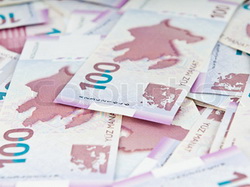 Mərkəzi Bank 1 ABŞ dollarının kursunu 1,5238 manatdan 1,5094 manata endirib.Transparency.az digər valyutaların rəsmi kursunu diqqətə çatdırır:1 avro – 1,7182 manat1 gürcü larisi – 0,6584 manat1 ingilis funt sterlinqi – 2,1468 manat1 İsveçrə frankı – 1,5735 manat1 Rusiya rublu – 0,0223 manat1 türk lirəsi – 0,5344 manat.Cəbhədə yeni döyüşlər: Azərbaycan ordusu 3 şəhid verdi04.04.2016Müdafiə Nazirliyinin mətbuat xidməti cəbhədə vəziyyətlə bağlı yeni məlumat yayıb. Məlumatda deyilir: “Aprelin 3-dən başlayaraq Azərbaycan Silahlı Qüvvələrinin cəbhə xəttində birtərəfli qaydada düşmənə qarşı əks-həmlə əməliyyatını və cavab tədbirlərini dayandırmasına baxmayaraq Ermənistan tərəfi vəziyyəti gərginləşdirməkdə davam edir.Düşmən tərəfi itirilmiş mövqelərinin geri qaytarılması məqsədilə cəbhənin əsasən Ağdərə-Tərtər və Xocavənd-Füzuli istiqamətlərində mövqelərimizə hücum edir və təmas xəttinə yaxın olan yaşayış məntəqələrini intensiv surətdə atəşə tutur.
Ötən gün və gecə ərzində aparılan döyüşlərdə ermənilər canlı qüvvə və hərbi texnika sarıdan çoxsaylı itkilərə məruz qalıb.Düşmənlə döyüşlərdə Silahlı Qüvvələrimizin 3 hərbi qulluqçusu şəhid olub. Müdafiə Nazirliyinin rəhbərliyi düşmənlə döyüşlərdə şəhid olan hərbi qulluqçuların yaxınlarına və ailələrinə dərin hüznlə başsağlığı verir və səbir diləyir”.Transparency.az xatırladır ki, aprelin 2-də Azərbaycanın Silahlı Qüvvələri Ağdərə-Tərtər-Ağdam və Xocavənd-Füzuli istiqamətində atəşkəsi pozan erməni birləşmələrinə qarşı cavab tədbiri keçirib. Əks-həmlə zamanı erməni birləşmələrinin birinci müdafiə xətti cəbhənin bəzi istiqamətlərində yarılıb, Talış kəndi ətrafındakı yüksəkliklər, eləcə də Seysulan məntəqəsi düşmən qüvvələrindən tam təmizlənib. Füzuli rayonu istiqamətində yerləşən strateji əhəmiyyətli “Lələ təpə” yüksəkliyi də Azərbaycan bölmələrinin nəzarətinə keçib. Döyüşlərdə Azərbaycan Silahlı Qüvvələrinin 12 hərbi qulluqçusu şəhid olub.Aprelin 3-də Azərbaycan Silahlı Qüvvələri əks-həmlə əməliyyatını və cavab tədbirlərini birtərəfli qaydada dayandırıb, azad olunmuş ərazilərin və torpaqların müdafiəsini gücləndirmə tədbirlərinin təşkilinə başlanması barədə qərar qəbul edib.Nazir müavinlərinin təyinatını nazirlərə vermək olarmı?04.04.2016Azərbaycan Konstitusiyasına görə, baş naziri, onun müavinlərini, nazirləri və başqa mərkəzi icra hakimiyyəti orqanlarının rəhbərlərini vəzifəyə təyin etmək prezidentin səlahiyyətindədir. Nazirliklərin və başqa mərkəzi icra hakimiyyəti orqanlarının statusu dövlət başçısının təsdiqlədiyi əsasnamələr çərçivəsində tənzimlənir. Bu əsasnamələrə nəzər salanda Nazirlər Kabineti qurumlarının tək rəhbərlərini yox, müavinləri də prezidentin təyin etdiyi görünür.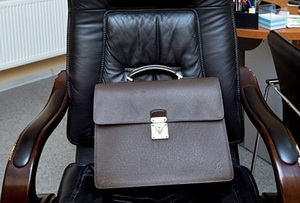 Nazirin və ya komitə sədrinin özünə müavin təyin etmək səlahiyyətinin olmaması idarəçilik prinsipi baxımından nə dərəcədə doğrudur? Nazir müavinlərinin təyinatını nazirlərə vermək olarmı? Transparency.az bu sualı Milli Məclisin deputatı, baş nazirin sabiq müavini Vahid Əhmədova, Xalq Partiyasının sədri, sabiq dövlət katibi və baş nazir Pənah Hüseynə, hüquqşünas Ələsgər Məmmədliyə ünvanlayıb.Vahid Əhmədov indiki təyinat praktikasını doğru sayır: “Nazir və nazir müavinləri birbaşa dövlət başçısına tabe olan məmurlardır. Mərkəzi icra hakimiyyəti orqanlarının yüksək vəzifəli şəxsləri ciddi məsuliyyət daşıyırlar. Bəzən bir çox məsələ ilə birbaşa nazir məşğul olmur, bu işləri müavininə tapşırır. Həmin məsələlər haqqında prezidentə də müavin hesabat verir. Ona görə də mərkəzi icra hakimiyyəti orqanlarında müavinləri vəzifəyə prezidentin təsdiq etməsi qanunauyğundur və düzgündür.Bəzi ölkələrdə prezident nazirləri, onlar isə öz müavinlərini vəzifəyə təsdiq edir. Amma biz, görünür, hələ o səviyyəyə çatmamışıq. Yəqin demokratik proseslər inkişaf edib genişləndikcə Azərbaycanda da bu qaydaya keçilə bilər”.Pənah Hüseyn də nazir müavinlərini prezidentin təyinat etməsini məqsədəuyğun sayır: “Belə təyinat forması nazir müavinlərinin idarəçilikdə müstəqilliyinə təminat verir. Bir vaxtlar nəinki nazir müavinlərini, Nazirlər Kabinetinin bəzi şöbələrinə rəhbərləri də prezident təyin edirdi.Azərbaycanda idarəçilik sistemi sərt prezident idarə üsulunun dominantlığı əsasında qurulub. İdarəçilik sistemi konstitusion qaydada dəyişməsə, hansısa kosmetik, ikinci dərəcəli islahatlarla irəli getmək mümkün deyil. Ölkədə parlamentə həqiqi hesabatlı hökumət fəaliyyət göstərərsə, təyinat formasında dəyişiklik də diqqət mərkəzinə gətirilə bilər”.Ələsgər Məmmədli mərkəzi icra hakimiyyəti orqanı rəhbərlərinin özünə müavin götürmək səlahiyyətinə sahib olmamasını onların asılılığı ilə əlaqələndirir: “Siyasi baxımdan hökumətin fəaliyyətinə prezident cavabdehdir. Nazir ayrıca siyasi məsuliyyət daşımır və onu vəzifədən ancaq prezident azad edə bilər. Müstəqil məsuliyyəti yoxdur deyə özünə müavini təyin etməsi də məntiqli deyil. Səlahiyyət kimdədirsə, məsuliyyət də ondadır”.Təhlükəsizlik Şurası: tarixi, statusu, üzvləri04.04.2016
Təhlükəsizlik Şurasının 2 aprel iclası geniş tərkibdə keçirilib. Prezident İlham Əliyevin sədrlik etdiyi iclasa baş nazir Artur Rasizadə, Milli Məclisin sədri Oqtay Əsədov, Prezident Administrasiyasının rəhbəri Ramiz Mehdiyev, Prezident Administrasiyası rəhbərinin müavini, prezidentin müdafiə məsələləri üzrə köməkçisi Vahid Əliyev, xarici işlər naziri Elmar Məmmədyarov, müdafiə naziri Zakir Həsənov, daxili işlər naziri Ramil Usubov, baş prokuror Zakir Qaralov, Dövlət Sərhəd Xidmətinin rəisi Elçin Quliyev, Dövlət Təhlükəsizliyi Xidmətinin rəisi Mədət Quliyev, Xarici Kəşfiyyat Xidmətinin rəisi Orxan Sultanov, Xüsusi Dövlət Mühafizə Xidmətinin rəisi Vaqif Axundov, Xüsusi Dövlət Mühafizə Xidməti rəisinin birinci müavini Bəylər Eyyubov qatılıb.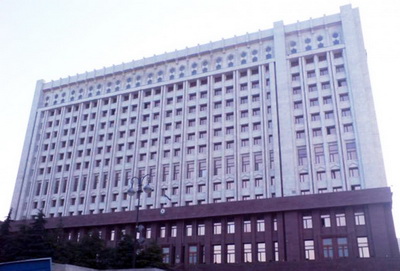 Transparency.az bildirir ki, Təhlükəsizlik Şurası prezident yanında məşvərətçi orqandır. Dövlət başçısının rəsmi saytında qurumun statusu barədə deyilir: “Təhlükəsizlik Şurası vətəndaşların hüquq və azadlıqlarının, Azərbaycan Respublikasının müstəqilliyinin və ərazi bütövlüyünün qorunması sahəsində prezidentin öz konstitusiya səlahiyyətlərini həyata keçirməsinə şərait yaradılmasını təmin edir”.Təhlükəsizlik Şurasının iclaslarına prezident sədrlik edir. Şuranın katibi funksiyalarını Prezident Administrasiyasının rəhbəri yerinə yetirir. Administrasiya rəhbəri Təhlükəsizlik Şurasının fəaliyyətini təmin edir, onun iclaslarının hazırlanmasına rəhbərlik edir. İclasların gündəliyi və məsələlərin müzakirəsi qaydasını administrasiya rəhbərinin təqdimatı əsasında prezident müəyyənləşdirir.1997-ci il aprelin 10-da prezident fərmanı ilə yaradılmış Təhlükəsizlik Şurasının tərkibinə bu vəzifəli şəxslər daxil edilib:Milli Məclisin sədribaş nazirPrezident Administrasiyasının rəhbərixarici siyasət məsələləri üzrə dövlət müşavirihərbi işlər üzrə dövlət müşaviribaş prokurorxarici işlər nazirimüdafiə nazirimilli təhlükəsizlik naziridaxili işlər naziri.2015-ci ildə Milli Təhlükəsizlik Nazirliyi ləğv edilib, onun bazasında Dövlət Təhlükəsizliyi və Xarici Kəşfiyyat xidmətləri yaradılıb.Hərbi işlər üzrə dövlət müşaviri postu 1993-cü ildə təsis edilib. Ancaq 1999-cu ildə Nurəddin Sadıqov hərbi işlər üzrə dövlət müşaviri vəzifəsindən azad ediləndən bu posta təyinat olmayıb.Xarici siyasət məsələləri üzrə dövlət müşaviri postu 1992-ci ildə yaradılıb. 1999-cu ildə Vəfa Quluzadə xarici siyasət məsələləri üzrə dövlət müşaviri vəzifəsindən azad ediləndən bəri bu posta da vakantdır.Ermənilərin komanda-qərargah məntəqəsi dağıdılıb04.04.2016Aprelin 4-də Müdafiə Nazirliyinin mətbuat xidməti cəbhədə vəziyyətlə bağlı məlumat yayıb. Məlumatda qeyd olunur ki, Ermənistan silahlı qüvvələrinin işğal olunmuş Azərbaycan ərazilərində fəaliyyət göstərən komanda-qərargah məntəqəsi dəqiq cavab atəşi ilə darmadağın edilib.Ermənistan ordusunun çoxlu sayda hərbi qulluqçusunun, polkovnik və general rütbəli zabitlərinin məhv edildiyi vurğulanır. Müdafiə Nazirliyi bildirir ki, həyata keçirilən əməliyyatla bağlı video ictimaiyyətə təqdim olunacaq.Transparency.az bildirir ki, 1988-ci ildə başlayan Qarabağ müharibəsində Ermənistan Azərbaycanın Dağlıq Qarabağ bölgəsini və Laçın, Kəlbəcər, Qubadlı, Zəngilan, Cəbrayıl, Füzuli, Ağdam rayonlarını, eləcə də Qazax rayonunun 7, Naxçıvan Muxtar Respublikasının 1 kəndini işğal edib. 1994-cü ildə elan olunan atəşkəsdən bəri sülh danışıqları heç bir nəticə vermir.Bu il aprelin 2-də Azərbaycanın Silahlı Qüvvələri Ağdərə-Tərtər-Ağdam və Xocavənd-Füzuli istiqamətində atəşkəsi pozan erməni birləşmələrinə qarşı cavab tədbiri keçirib. Əks-həmlə zamanı erməni birləşmələrinin birinci müdafiə xətti cəbhənin bəzi istiqamətlərində yarılıb, Talış kəndi ətrafındakı yüksəkliklər, eləcə də Seysulan məntəqəsi düşmən qüvvələrindən tam təmizlənib. Füzuli rayonu istiqamətində yerləşən strateji əhəmiyyətli “Lələ təpə” yüksəkliyi də Azərbaycan bölmələrinin nəzarətinə keçib. Döyüşlərdə Azərbaycan Silahlı Qüvvələrinin 12 hərbi qulluqçusu şəhid olub.Aprelin 3-də Azərbaycan Silahlı Qüvvələri əks-həmlə əməliyyatını və cavab tədbirlərini birtərəfli qaydada dayandırıb, azad olunmuş ərazilərin və torpaqların müdafiəsini gücləndirmə tədbirlərinin təşkilinə başlanması barədə qərar qəbul edib. Ancaq ermənilər atəşi dayandırmır. Aprelin 4-nə olan rəsmi məlumata görə, yeni döyüşlərdə Azərbaycan Silahlı Qüvvələri 3 hərbi qulluqçu itirib.Təhsil Nazirliyi müraciət statistikası açıqlayıb04.04.2016Mart ayında Təhsil Nazirliyinin telefon məlumat mərkəzinə (“Qaynar xətt”: 146) daxil olan zənglər və vətəndaşların qəbulu mərkəzində vətəndaşlara göstərilən xidmətlərlə bağlı statistika açıqlanıb.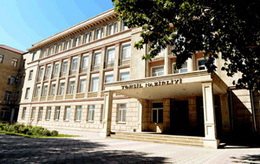 Rəsmi məlumata görə, ay ərzində 12669 müraciət qəbul edilib. Statistikaya əsasən, telefon məlumat mərkəzinə 9582 zəng (2015-ci illə müqayisədə 1,8 dəfə çox) daxil olub. Vətəndaşların qəbulu mərkəzində isə bu dövrdə 3087 vətəndaşa xidmət göstərilib. Nazirlik 1303 sənəd (582 məktub, 378 ərizə, 343 digər sənəd) qəbul edib.Daxil olan müraciətlərdən daha çox ali təhsil sənədlərinin (diplomların) tanınması (nostrifikasiya), müəllimlərin işə qəbulu və yerdəyişməsi, ümumi təhsil məktəblərinin 1-ci siniflərinə şagird qəbulu, tələbələrin yerli ali təhsil müəssisələrinə köçürülməsi və bərpası, təhsil haqqından azad olunması ilə bağlı məsələlər əksini tapıb.Banklararası Kart Mərkəzi istismara verilib04.04.2016Mərkəzi Bank Banklararası Kart Mərkəzinin (BKM) istismara verilməsi haqqında məlumat yayıb. Qurum bildirir ki, Banklararası Kart Mərkəzi emissiya olunan ödəniş kartları ilə aparılan əməliyyatlar üzrə məlumatların emalı prosesinin tam şəkildə ölkədə həyata keçirilməsini təmin edəcək.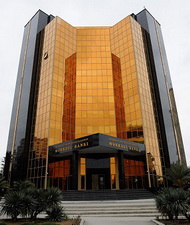 Aprelin 1-dən tam istismara verilən BKM ölkədə prosessinq fəaliyyəti göstərən bütün təşkilatların infrastrukturları arasında interfeysi təmin edir, bununla da rezident bankların emissiya etdiyi ödəniş kartları ilə ölkə daxilində aparılan əməliyyatların emalı artıq bu infrastruktur vasitəsilə həyata keçirilir.Rəsmi məlumatda qeyd olunur ki, BKM-in yaradılması ödəniş kartları ilə aparılan əməliyyatlar üzrə hesablaşmalarda effektivliyin daha da artırılması, xidmət haqlarının bazar tələblərinə uyğun olaraq çevik tənzimlənməsinin təşkili, habelə nağdsız hesablaşmaların səmərəliliyinin yüksəldilməsi baxımından mühüm əhəmiyyət kəsb edir.Rəsmi valyuta ehtiyatları da artıb, pul bazası da04.04.2016Aprelin 1-nə Mərkəzi Bankın rəsmi valyuta ehtiyatları 4 milyard 65,8 milyon dollar olub. Transparency.az xəbər verir ki, bu, martın 1-nə olan göstəricidən 39,5 milyon dollar çoxdur. Bir ay öncə rəsmi valyuta ehtiyatları 4 milyard 26,3 milyon dollar idi.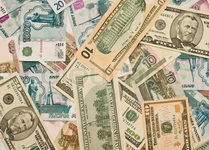 Mərkəzi Bankın başqa bir hesabatına görə, pul bazası da artıb. Martın 1-nə pul bazasının həcmi 6 milyard 388,5 milyon manat olub, aprelin 1-nə göstərici 6 milyard 535,8 milyon manata çatıb. Bu, 147,3 milyon manat artım deməkdir.Müdafiə Nazirliyində hərbi attaşelərin iştirakı ilə toplantı keçirilib04.04.2016
Aprelin 4-ü Azərbaycanda akkreditə olunmuş xarici dövlətlərin hərbi attaşelərinin iştirakı ilə toplantı keçirilib. Müdafiə Nazirliyinin Beynəlxalq Hərbi Əməkdaşlıq İdarəsində keçirilən toplantıda idarənin rəisi general-mayor Hüseyn Mahmudov iştirak edib.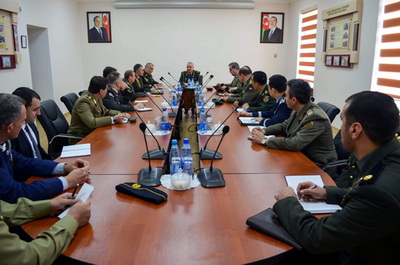 Görüşdə Ermənistan-Azərbaycan qoşunlarının təmas xəttində son zamanlar yaranan gərginliklə bağlı, o cümlədən atəşkəsin pozulması səbəbləri, ermənilərin müdafiənin ön xəttinə etdiyi basqın cəhdləri, iriçaplı silahlardan mütəmadi olaraq cəbhə xətti boyu yerləşən Azərbaycan kəndlərinin atəşə tutulması barədə məlumatlar təqdim edilib.Müdafiə Nazirliyi mətbuat xidmətinin yaydığı məlumata görə, hərbi attaşelər mülki əhalinin yaşayış binalarının, nəqliyyat vasitələrinin və sahəyanı ərazilərinin intensiv artilleriya silahlarından atəş altında saxlanması, bunun nəticəsi olaraq düşmənin təxribatçı hərəkətlərinin qarşının alınması barədə məlumatlandırılıblar.Dollar alan yoxdur, ümid Mərkəzi Banka qalır04.04.2016“Mərkəzi Bank növbəti hərraclarda dollar alıcısı qismində çıxış edə bilər”. Transparency.az-ın məlumatına görə, iqtisadçı ekspert Vüqar Bayramov özəl şərhində belə iddia irəli sürür.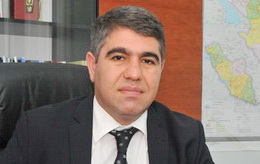 Ekspert qurumun məcburiyyət üzündən bu addımı atacağını düşünür: “Son hərraclarda Dövlət Neft Fondunun satışa çıxardığı dollara tələb olduqca azalıb. Hətta son hərracda fond 100 milyon dollardan cəmi 1 faizini sata bilib. Bu isə dollarlaşma səviyyəsinin yüksək olması və hərraca çıxarılan pula tələbin kəskin azalması ilə bağlıdır. Amma Dövlət Neft Fondu öz xərcləri üçün dollarını manata çevirməlidir. Başqa cür o, xərcləmə edə, o cümlədən büdcəyə köçürmə reallaşdıra bilməz. Banklar isə dollar almır.Bu halda manatı olan digər qurum Mərkəzi Bankdır. Güman olunur ki, Mərkəzi Banka növbəti hərraclarda artıq xarici valyuta satışını deyil, dollar alışını həyata keçirəcək. Bu isə manat-dollar məzənnəsinin yenidən sabitləşməsinə gətirib çıxara bilər. Çünki dollara yenidən tələb formalaşacaq. Əgər Mərkəzi Bank hərraclara müntəzəm alıcı qismində çıxarsa, bu, manatın məzənnəsindəki möhkəmlənmələrin dayanmasına, hətta dolların bahalaşmasına gətirib çıxara bilər. Mərkəzi Bank bununla öz xarici valyuta ehtiyatlarını artırmaq və manat bazasını genişləndirmək imkanı da əldə edəcək. Manat bazasının artması isə yenidən bazarda dollara tələbin yüksəlməsi deməkdir”.Ekspert qeyd edir ki, Dövlət Neft Fondunun vəsaiti hesabına Mərkəzi Bank ötən ay xarici valyuta ehtiyatlarını da artıra bilib: “Mart ayının sonuna Mərkəzi Bankın xarici valyuta ehtiyatları 4 milyard 65,8 milyon dollar olub. Bu, əvvəlki ayla müqayisədə 39,5 milyon dollar və ya 1 faizə yaxın artım deməkdir. Mərkəzi Bankın valyuta ehtiyatlarını qoruyub saxlaması ötən ay hərraclarda Dövlət Neft Fondunun dollar təklif etməsi ilə bağlıdır. Hərraclara qatılmayan Mərkəzi Bank öz valyuta ehtiyatlarını qoruyub saxlaya bildi.Eyni zamanda Azərbaycanda dövriyyədə olan manat kütləsi 6 milyard 535,8 milyon manata çatıb. Bu, fevral ayının yekunu ilə müqayisədə 147,3 milyon manat çoxdur. Deməli, bir tərəfdən Mərkəzi Bankın xarici valyuta ehtiyatlarında, digər tərəfdən isə manat bazasında cüzi artımlar baş verib”.Ermənilərin 3 tankı, 30-dək hərbi qulluqçusu məhv edilib04.04.2016Aprelin 4-də erməni silahlı bölmələri Xocavənd-Füzuli istiqamətində Azərbaycan Silahlı Qüvvələrinin mövqelərinə hücuma cəhd göstərib. Müdafiə Nazirliyinin mətbuat xidməti xəbər verir ki, cavab olaraq Azərbaycan Silahlı Qüvvələri düşmənin mövqelərinə sarsıdıcı zərbələr vurub.Rəsmi məlumata görə, əks-hücum zamanı erməni silahlı qüvvələrinin 3 tankı və 30-dək hərbi qulluqçusu məhv edilib: “Qoşunlarımızın vurduğu dəqiq cavab atəşi ilə düşmənin bir batareyası da darmadağın olub. Silahlı Qüvvələrimiz cəbhə boyu əməliyyat şəraitini tam nəzarət altında saxlayır”.Reabilitasiya vasitəsi və protez-ortopedik məmulatla təminat: üç aylıq hesabat yayılıb04.04.2016Əmək və Əhalinin Sosial Müdafiəsi Nazirliyinin məlumatına görə, əlilliyi olan şəxslər və sağlamlıq imkanları məhdud uşaqlar yanvar-mart aylarında 7 min 297 ədəd reabilitasiya vasitəsi və protez-ortopedik məmulatla təmin olunub. Protez-Ortopedik Bərpa Mərkəzinin verdiyi məmulatların 553 ədədi əlil arabaları, 202 ədədi aşağı ətraf protezi, 438 ədədi dirsəkaltı ağac, 203 ədədi dördayaqlı dayaq vasitəsi, 175 ədədi bel və boyun nahiyəsi üçün korsetlərdir.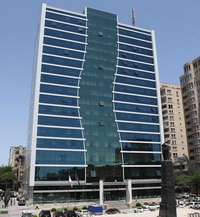 Əlil şəxslərə həmçinin 909 cüt ortopedik ayaqqabı, 158 ədəd eşitmə aparatı, 1796 ədəd müxtəlif reabilitasiya vasitəsi, 553 ədəd əsa verilib. 222 ədəd reabilitasiya vasitəsi və protez-ortopedik məmulat təmir edilərək yenidən sahiblərinə təqdim edilib.İlin birinci rübündə əlilliyi olan şəxslərə və sağlamlıq imkanları məhdud uşaqlara ötən ilin müvafiq dövrü ilə müqayisədə 16,7 faiz çox protez-ortopedik məmulat və reabilitasiya vasitəsi, o cümlədən 2,2 dəfə çox əlil arabası verilib.Hesabata əsasən, üç ayda Protez-Ortopedik Bərpa Mərkəzi və onun Gəncə şəhərindəki filialının stasionar bölmələrində 179 nəfər müvafiq şəxsə reabilitasiya xidmətləri göstərilib.Valyuta ehtiyatları niyə artıb?04.04.2016İqtisadçı ekspert Samir Əliyev Mərkəzi Bankın valyuta ehtiyatlarında artımı şərh edib. Transparency.az-ın məlumatına görə, ekspert yazır ki, artım valyuta ehtiyatlarının aktivlərinin yenidən qiymətləndirilməsi nəticəsində baş verə bilər: “Çünki mart ayında dollar əsas valyutalara münasibətdə ucuzlaşıb. Valyuta ehtiyatlarının təxminən üçdə birini təşkil edən avro dollara münasibətdə mart ayında 5,4 faiz artaraq 1,08 dollardan 1,138 dollara yüksəlib. Bu isə təxmini hesablamalara görə, 60-65 milyon dollar əlavə artım deməkdir.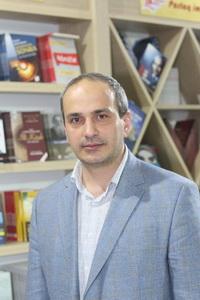 Ötən ay ehtiyatda üçüncü ən böyük paya malik ingilis funtu dollara nisbətən 3,3 faiz bahalaşıb. Göründüyü kimi, aktivlərin martın 31-nə yenidən qiymətləndirilməsi nəticəsində ehtiyatların artımı baş verib”.Aprelin 1-nə Mərkəzi Bankın rəsmi valyuta ehtiyatları 4 milyard 65,8 milyon dollar olub. Bu, martın 1-nə olan göstəricidən 39,5 milyon dollar çoxdur. Bir ay öncə rəsmi valyuta ehtiyatları 4 milyard 26,3 milyon dollar idi.Mərkəzi Bankın hesabatına görə, pul bazası da artıb. Martın 1-nə pul bazasının həcmi 6 milyard 388,5 milyon manat olub, aprelin 1-nə göstərici 6 milyard 535,8 milyon manata çatıb. Bu, 147,3 milyon manat artım deməkdir.Ekspert Samir Əliyevin fikrincə, aprel ayında vəziyyət Dövlət Neft Fondunun bazara hansı həcmdə dəstəyindən və Mərkəzi Bankın manat intervensiyasının həcmindən asılı olacaq: “Dollar satışı artsa, bu, Mərkəzi Bankın valyuta ehtiyatlarını artıra bilər. Çünki dollar təklifinin artması Mərkəzi Bankı alış həyata keçirtməyə məcbur edəcək. Ancaq manatın möhkəmlənməsi, yəni 1 dolların 1,50 manat həddini də keçməsi hökumətə sərf etmir. Dövlət Neft Fondunun digər öhdəlikləri onun bazarda iştirakını bir qədər azalda bilər. Belə vəziyyətdə əsas güc yenə baş bankın üzərinə düşəcək. Mərkəzi Bank isə öz növbəsində aprel ayında da ehtiyatların 4 milyard dollardan aşağı düşməsinə imkan verməyəcək”.Mərkəzi Bank dollar almağa başladı04.04.2016Mərkəzi Bank aprelin 4-də təşkil olunan hərracda 400 min ABŞ dolları alıb. Qurumdan Transparency.az-a verilən rəsmi məlumata görə, dollar alışına təklifin tələbi üstələməsi, manatın ABŞ dollarına nəzərən məzənnəsinin əhəmiyyətli möhkəmlənməsi səbəb olub.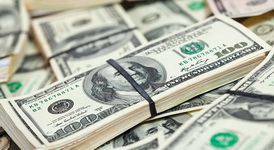 Mərkəzi Bank bildirir ki, məzənnənin qısamüddətli tərəddüdlərinin məhdudlaşdırılması məqsədilə valyuta bazarında alış yönlü müdaxilənin aparılması zərurəti yaranıb.Serj Sərkisyan qondarma rejimi tanımaqla hədələyir04.04.2016
Ermənistan prezidenti Serj Sərkisyan aprelin 4-ü paytaxt Yerevanda ATƏT ölkələrinin səfirləri ilə görüşüb. Novator.az-ın məlumatına görə, Qarabağ cəbhəsində aprelin 2-dən davam edən savaşdan söz açan Ermənistan prezidenti deyib ki, Dağlıq Qarabağ rejimi ilə qarşılıqlı hərbi yardım haqqında müqavilə hazırlanır.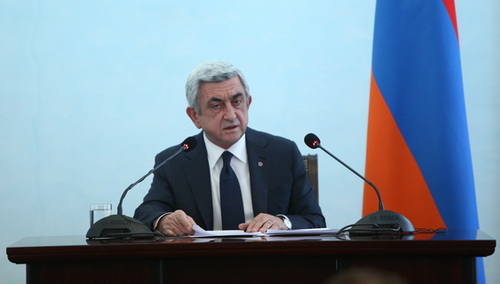 Serj Sərkisyan deyib ki, hərbi əməliyyatların vüsət alması ağır nəticələrə, hətta genişmiqyaslı müharibəyə gətirə bilər, bu isə təkcə Cənubi Qafqazda deyil, bütün Avropada təhlükəsizliyə və sabitliyə mənfi təsir edəcək. O əlavə edib ki, hərbi əməliyyatlar genişlənsə, Ermənistan Dağlıq Qarabağ rejimini müstəqil dövlət kimi tanıyacaq.1988-ci ildə Azərbaycanın Dağlıq Qarabağ bölgəsində Ermənistana birləşmək istəyi ilə separatçı hərəkat başlayıb. Bu hərəkat müharibə ilə nəticələnib. 1991-ci ildə Dağlıq Qarabağ bölgəsi müstəqillik elan edib, savaş şiddətlənib. Hazırda Dağlıq Qarabağ bölgəsi və onun ətrafındakı digər 7 Azərbaycan rayonu Ermənistanın işğalı altındadır. 1994-cü ildə elan olunan atəşkəsdən bəri sülh danışıqları heç bir nəticə vermir.Bu il aprelin 2-də Azərbaycanın Silahlı Qüvvələri Qarabağda atəşkəsi pozan Ermənistan ordusuna qarşı cavab tədbiri keçirib və bəzi məntəqələri azad edib. Ara verməyən döyüşlərdə Azərbaycan Silahlı Qüvvələrinin 15 hərbi qulluqçusu şəhid olub.Aprelin 3-də Azərbaycan Silahlı Qüvvələri əks-həmlə əməliyyatını və cavab tədbirlərini birtərəfli qaydada dayandırıb. Ancaq ermənilər atəşkəsə riayət etmir.Nazirliyin iki elektron xidmətindən 5 milyon dəfədən çox istifadə olunub04.04.2016
Əmək və Əhalinin Sosial Müdafiəsi Nazirliyinin əmək müqaviləsi bildirişləri üzrə elektron informasiya sistemindən mart ayında 172 min 382 dəfə istifadə olunub. Rəsmi məlumata görə, əhali “Əmək müqaviləsi bildirişlərinin qeydiyyata alınması və bu barədə işəgötürənə məlumatın verilməsi” e-xidmətinə 152 min 585 dəfə müraciət edib. “Əmək müqaviləsi bildirişləri barədə məlumatların işçilər tərəfindən əldə edilməsi” e-xidmətindən isə vətəndaşlar 19 min 797 dəfə faydalanıb.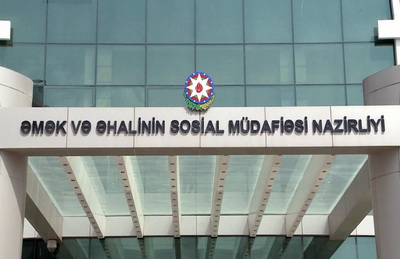 “Əmək müqaviləsi bildirişlərinin qeydiyyata alınması və bu barədə işəgötürənə məlumatın verilməsi” e-xidməti işəgötürənlər və işçilər arasında bağlanan hər bir əmək müqaviləsi, müqaviləyə dəyişiklik edilməsi, yaxud xitam verilməsi barədə müvafiq bildiriş formalarının elektron şəkildə qeydiyyatdan keçirilməsinə xidmət edir.İşçilər onlarla bağlanmış əmək müqaviləsi bildirişi barədə məlumat əldə etmək istədikdə isə buna “Əmək müqaviləsi bildirişləri barədə məlumatların işçilər tərəfindən əldə edilməsi” e-xidməti vasitəsilə nail olurlar.Hər iki e-xidmətdən 2014-cü ilin iyulundan indiyədək 5 milyon 33 min 826 dəfə istifadə qeydə alınıb.Müdafiə Nazirliyi: “Erməni hərbi qulluqçuları geri çəkilir”04.04.2016Müdafiə Nazirliyinin mətbuat xidməti aprelin 4-ü cəbhədəki vəziyyətlə bağlı yeni məlumat yayıb. Məlumatda deyilir ki, Azərbaycan Silahlı Qüvvələrinin həyata keçirdiyi qabaqlayıcı tədbirlər və dəqiq vurulan atəş zərbələri nəticəsində böyük itkilərə məruz qalan erməni hərbi qulluqçuları mövqelərini tərk edir, geri çəkilir: “Son saatlar ərzində birləşmələrimizin cavab atəşləri nəticəsində erməni tərəfinin 170-dək hərbi qulluqçusu və 12 zirehli texnikası sıradan çıxarılıb.Silahlı Qüvvələrimizin nəzarətinə keçən daha əlverişli və strateji cəhətdən üstün mövqelərdə mühəndis-istehkam möhkəmləndirmə işləri, ərazinin vizual kəşfiyyatı və atəşin korrektəsi tədbirləri icra edilir”.Müdafiə naziri göstəriş verdi: Xankəndiyə dağıdıcı zərbələr endirməyə hazır olun04.04.2016
Cəbhə boyu ağır itkilərə məruz qalan Ermənistan silahlı qüvvələri uğursuzluqlarının əvəzini qoşunların təmas xəttinə yaxın yaşayış məntəqələrimizi atəşə tutaraq mülki əhaliyə ziyan vurmaqla çıxmağa başlayıb. Bununla bağlı aprelin 4-ü axşam Müdafiə Nazirliyinin mətbuat xidməti məlumat yayıb.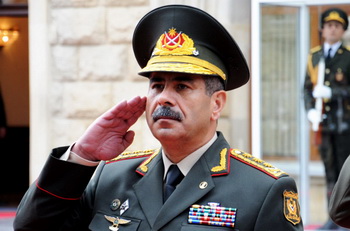 Məlumatda deyilir ki, Müdafiə Nazirliyinin dəfələrlə qarşı tərəfi təkidlə xəbərdar etməsinə baxmayaraq, Ermənistan bu cür qeyri-insani addımlar atmaqla Azərbaycanı da adekvat tədbirlər görməyə təhrik edir. Lakin Azərbaycan tərəfi bir daha Ermənistanı beynəlxalq hüquq normalarına riayət edərək dinc əhaliyə qarşı zor tətbiqindən çəkinməyə çağırır.Müdafiə Nazirliyi bildirir ki, yaşayış məntəqələrimizə düşmən tərəfindən endirilən zərbələrin qısa müddətdə dayandırılmayacağı təqdirdə müdafiə naziri raket-artilleriya qoşunları da daxil olmaqla Silahlı Qüvvələrin bütün qoşun növlərinə sərəncamda olan ağır döyüş vasitələri ilə işğal olunmuş Xankəndi şəhəri və digər yaşayış məntəqələrinə dağıdıcı zərbələrin endirilməsinə hazır olmaları barədə göstəriş verib.Dollar bahalaşdı05.04.2016Azərbaycan manatı aprelin 5-də Mərkəzi Bankın məzənnə cədvəlində yer alan aparıcı valyutalar qarşısında ucuzlaşıb. 1 ABŞ dollarının rəsmi kursu 1,5094 manatdan 1,5165 manata yüksəlib.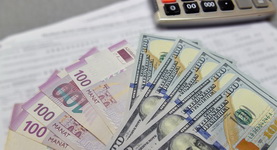 Transparency.az-ın məlumatına görə, avro da bahalaşıb. 1 avronun rəsmi məzənnəsi ötən gün 1,7182 manat olub, aprelin 5-də isə kurs 1,7271 manatdır.1 Rusiya rublu isə ucuzlaşaraq 0,0223 manatdan 0,0221 manata enib.Cəbhədə qanlı döyüşlər dayanmır: 16 hərbi qulluqçu şəhid olub05.04.2016Aprelin 5-də Müdafiə Nazirliyinin mətbuat xidməti döyüş bölgəsindən yeni rəsmi bilgi yayıb. Məlumata görə, aprelin 4-ü axşam və aprelin 5-nə keçən gecə bütün cəbhə boyu vəziyyət gərgin olub, cəbhə xəttinin Xocavənd-Füzuli və Ağdərə-Tərtər istiqamətlərində itirilmiş mövqelərinin geri alınmasının heç bir nəticə vermədiyini anlayan Ermənistan tərəfi qoşunların təmas xəttinə yaxın yaşayış məntəqələrini atəşə tutmaqda davam edir.Rəsmi xəbərə əsasən, Ağdərədə düşmənin ən iri hərbi bazalarından biri sayılan Madagiz hərbi bazasının qərargahı dəqiq zərbələrlə dağıdılıb, aprelin 4-ü axşam düşmənin müdafiə xəttində 3 ədəd döyüş tankı heyətlə birlikdə atəş gücü vasitəsilə məhv edilib.Cəbhənin Xocavənd-Füzuli istiqamətində düşmənin 2 ədəd tankının heyətlə birlikdə və hərbi əmlakla dolu 5-dək təkərli texnikasının sıradan çıxarıldığı xəbər verilir: “Ümumilikdə aprelin 4-ü gün ərzində və aprelin 5-i səhər saatlarınadək keçirilən əməliyyat tədbirləri və cavab atəş zərbələri nəticəsində ermənilər 70 nəfərədək itkiyə məruz qalıb, onların 20-dək hərbi texnikası tam sıradan çıxarılıb”.Müdafiə Nazirliyi bildirir ki, bütün cəbhə boyu son iki gün ərzində düşmənlə döyüşlərdə Azərbaycan Silahlı Qüvvələrinin 16 hərbi qulluqçusu şəhid olub.Neftin qiyməti düşür05.04.2016Dünya birjalarında neftin qiyməti düşür. Nyu-York birjasında “Layt” markalı neftin bir barreli 0,85 dollar ucuzlaşaraq 35,51 dollar, London birjasında “Brent” markalı neftin bir barrelinin qiyməti 0,71 dollar azalaraq 37,52 dollar olub.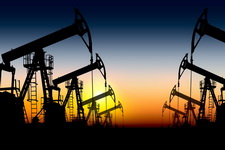 AZƏRTAC-ın 5 aprel məlumatına görə, “AzəriLayt” markalı neftin bir barreli 0,36 dollar ucuzlaşaraq 38,86 dollara təklif olunur.Xarici valyutada istehlak krediti verilməsi 1 ay müddətinə dayandırıldı05.04.2016Maliyyə Bazarlarına Nəzarət Palatasının Direktorlar Şurası aprelin 4-də bankların əhaliyə xarici valyutada istehlak krediti verməsini 1 ay müddətinə dayandırmaq qərarı qəbul edib. Qərar aprelin 5-dən qüvvəyə minib. Palata qadağa müddətinin uzadılması hüququnu özündə saxlayıb.Rəsmi məlumata görə, 4 aprel iclasında çıxış edən Maliyyə Bazarlarına Nəzarət Palatasının Direktorlar Şurasının sədri Rüfət Aslanlı bank sektorunda yerli və xarici valyuta ilə verilən istehlak kreditləri, devalvasiya nəticəsində bu kreditlərin durumu, onun sosial-iqtisadi nəticələrindən danışıb. O deyib ki, bankların likvidliyi və kapital mövqeləri zəifləyib, restruktrizasiya addımları və digər preventiv tədbirlərə baxmayaraq mənfi tendensiyalar davam edir.Maliyyə Bazarlarına Nəzarət Palatasının Direktorlar Şurasının sədr müavini Nigar Məmmədova bankların kredit portfelinin strukturu, keyfiyyəti və trendləri haqqında danışaraq xarici valyutada verilən istehlak kreditlərinin xüsusi çəkisinin artması fonunda gələcəkdə borclanan əhalinin problemlə rastlaşa biləcəyini qeyd edib. O, kredit təşkilatlarının əhalinin kreditləşməsində təmkinli və düşünülmüş siyasət həyata keçirməli olduğunu vurğulayıb.Müzakirələr nəticəsində xarici valyutada istehlak kreditlərinin verilməsi sahəsində dərin və hərtərəfli təhlillərin aparılması, istehlakçıların hüquqlarının müdafiəsinin və maliyyə sabitliyinin təmin olunması üçün 1 ay ərzində yeni tənzimləyici çərçivələrin müəyyən edilməsi qərara alınıb.Xəbəri Marja.az yayıb.142 mərkəzi üç ayda 45520 müraciəti cavablandırıb05.04.2016Bu ilin mart ayında Əmək və Əhalinin Sosial Müdafiəsi Nazirliyinin 142 — “Çağrı mərkəzi”nə 13993 müraciət daxil olub. Rəsmi məlumata görə, ötən ay 142-yə daxil olan müraciətlərin 48,4%-i sosial təminat, 15,9%-i əmək qanunvericiliyi, 18,2%-i Əmək və Əhalinin Sosial Müdafiəsi Nazirliyinin elektron xidmətlərindən istifadə, 9,1%-i tibbi-sosial ekspertiza və əlilliyi olan şəxslərin reabilitasiyası, 8,4%-i isə məşğulluq məsələlərini əhatə edib.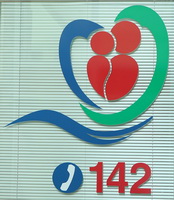 Mart ayında “Çağrı mərkəzi”nə daxil olan müraciətlərin sayı fevral ayı ilə müqayisədə 22,6%, o cümlədən tibbi-sosial ekspertiza və əlilliyi olan şəxslərin reabilitasiyası məsələləri üzrə 39%, məşğulluq məsələləri üzrə 35,2%, əmək qanunvericiliyi məsələləri üzrə 26,3%, sosial təminat məsələləri üzrə 21,8% azalıb. Nazirliyin e-xidmətlərindən istifadə məsələlərini əhatə edən müraciətlərin sayı isə 2,5 faiz çoxalıb.Yanvar-mart aylarında Əmək və Əhalinin Sosial Müdafiəsi Nazirliyinin 142 mərkəzi 45520 müraciəti cavablandırıb.Dünyada hərbi xərclər necə və kimlərin hesabına artıb?05.04.2016
2015-ci ildə dünyada hərbi xərclər 1% artaraq 1,7 trilyon dollara çatıb. Novator.az xəbər verir ki, Stokholm Sülh Problemləri Beynəlxalq Tədqiqatlar İnstitutunun aprelin 5-də yaydığı hesabatda belə deyilir.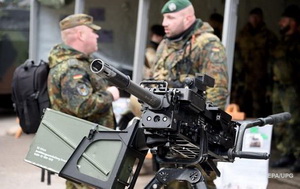 Hesabatda 2011-ci ildən bəri dünyada hərbi xərclərin ilk dəfə artdığı qeyd olunur.Məruzədə dünya üzrə hərbi xərclərin əsasən Asiya və Okeaniya, Şərqi və Mərkəzi Avropa, həmçinin Yaxın Şərq ölkələrinin hesabına artdığı vurğulanır.2015-ci ilin nəticələrinə görə, ABŞ hərbi xərclərini 2,4% (596 milyard dollara qədər) azaltsa da, siyahıya liderlik edir. Onun hərbi xərcləri dünyanın ümumi hərbi xərclərinin 36%-idir.Hərbi xərclərin həcminə görə üçlükdə sonrakı yerlərdə Çin (215 milyard dollar) və Səudiyyə Ərəbistanı (87,2 milyard dollar) dayanır.Siyahıda 4-cü yeri Rusiya tutur. 2015-ci ildə Rusiyanın hərbi xərcləri 7,5 faiz artaraq 66,4 milyard dollara çatıb.Hesabatda qeyd olunur ki, Qərbi Avropa ölkələri 2015-ci ildə hərbi xərclərini 1,3% azaldıb. Bu, regionun 2010-c ildən bəri ən aşağı həcmli illik ixtisarıdır.Atası komada olan jurnalist Ramil Usubovdan kömək istədi05.04.2016Jurnalist İmdad Əlizadə atasının avtomobil qəzasına uğraması ilə bağlı istintaqın gedişindən narazıdır.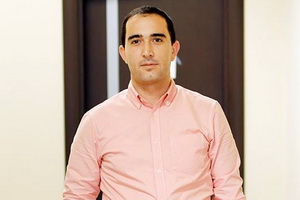 İmdad Əlizadənin 70 yaşlı atası, müəllim, yazıçı-publisist Əli Əliyev bu il fevralın 14-də Bakıda məskunlaşdığı uşaq bağçasından çıxıb İsmayıllı rayonunda məskunlaşmış kəndlisinin hüzr mərasiminə gedərkən ağır qəza keçirib. Bakının “Koroğlu” metro stansiyası yaxınlığında yolu keçərkən onu avtomobil vurub. Ağır kəllə-beyin travması alan Əli Əliyev həmin gündən komadadır.Əli Əliyev fevralın 22-dək Bakıdakı 1 saylı Xəstəxananın (“Semaşko”) reanimasiya şöbəsində saxlanıb. Fevralın 22-də o, Mərkəzi Klinik Xəstəxanaya köçürülüb və hazırda reanimasiya şöbəsindədir. Həkimlər iki aya yaxındır onu komadan ayılda bilmirlər.Qeyd edək ki, Əli Əliyev erməni işğalı nəticəsində ata-baba yurdundan didərgin düşmüş ziyalılardan biridir. O, 1946-cı ildə Laçın rayonunun Oğuldərə kəndində doğulub. Maksim Qorki adına Moskva Ədəbiyyat İnstitutunda, Azərbaycan Dövlət Universitetində (indiki Bakı Dövlət Universiteti) təhsil alıb. Laçın rayonu işğal olunana qədər Oğuldərə kənd məktəbində ədəbiyyat müəllimi işləyib.Əli Əliyev 1993-cü il martın 30-dan mayın 23-nə kimi Laçın və Kəlbəcər rayonları ərazisində erməni mühasirəsində qalıb. Əli müəllimin və onunla birgə mühasirədə qalmış 18 nəfərin əzablı günlərindən bəhs edən “54 gün mühasirədə” adlı sənədli film çəkilib. Əli Əliyev həmçinin “54 gün erməni mühasirəsində” kitabının müəllifidir.Əli Əliyev altı övlad atasıdır. Ölkənin tanınmış jurnalistlərindən olan İmdad Əlizadə onun böyük oğludur.Aprelin 5-də yaydığı açıqlamasında İmdad Əlizadə bildirir ki, qəzanın istintaqını Nərimanov Rayon Polis İdarəsi aparır: “Mənə verilən məlumata görə, Cinayət Məcəlləsinin 263.1-1 (Yol hərəkəti və nəqliyyat vasitələrinin istismarı qaydalarını pozma) maddəsi ilə cinayət işinə başlanıb. Hadisə yeri müayinə olunub. Sürücünün ifadəsi alınıb. O, atamla birgə yolu keçən, tanımadığımız digər şəxsi də vurub. Həmin adam da ağır xəsarət alıb. Amma huşu yerində olduğundan polisə ifadə verə bilib. Atam isə qəzaya uğradığı andan komaya düşdüyündən onun ifadəsini almaq hələ mümkün olmayıb.Nərimanov Rayon Polis İdarəsində işi əvvəlcə müstəntiq Cavid Mirzəli aparırdı. Sonra iş idarənin digər zabiti, polis mayoru Rafael Cəfərova verildi. Əvvəlcədən hər iki müstəntiqə bildirmişdim ki, hadisə yerində çoxsaylı təhlükəsizlik kameraları var, kamera görüntülərinin götürülməsini istəmişdim. Bildirmişdilər ki, problem yoxdur, kamera görüntüsü götürüləcək. Bununla bağlı Daxili İşlər Nazirliyinin “Təhlükəsiz Şəhər” Avtomatlaşdırılmış İdarəetmə Mərkəzinə müraciət olunduğunu, görüntülərin oradan polis idarəsinə göndərilməsinin təxminən bir ayadək vaxt aparacağını söyləmişdilər. Biz də səbirlə, istintaqın işinə müdaxilə etmədən bir aydan artıq gözlədik.Axırda Nərimanov Rayon Polis İdarəsindən bizə nə cavab verilsə yaxşıdır?! Deyirlər görüntülər silinib. Təsəvvür edirsinizmi? Şəxsən mən təsəvvür etmirəm. Eşidib-bilən dost-tanışlarımız, yaxınlarımız da buna yalnız təəccüblənirlər, amma təsəvvür edə bilmirlər. Heç kim, maraq üçün müraciət etdiyim hüquq ekspertləri də təsəvvür etmir ki, “Təhlükəsiz Şəhər”də iki nəfərin ağır yaralanması ilə nəticələnmiş, paytaxtın strateji sayılan yollarından birində baş vermiş, hadisədən dərhal sonra polis araşdırmasına cəlb edilmiş, cinayət işi qaldırılmış bir qəzanın görüntüsü qalmayıb. Bu məsələ istintaqın qeyri-obyektiv aparıldığı haqda şübhələrə rəvac verir.Mən mətbuat vasitəsilə ölkəmizin daxili işlər naziri general-polkovnik Ramil Usubova müraciət edirəm. Jurnalist təcrübəmdən yaxşı bilirəm ki, cənab Ramil Usubov belə müraciətlərə diqqətlə yanaşır. Mənim müraciətimin də diqqətdən kənar qalmayacağına ümidliyəm. Cənab nazirdən xahiş edirəm ki, vaxtilə 54 günlük erməni mühasirəsindən salamat çıxmış atamın iki aya yaxındır komaya düşməsinə səbəb olan bir qəzanın obyektiv araşdırılmasına göstəriş versin”.Ekoloji pozuntulara görə cərimələr tətbiq olunub05.04.2016
Ekologiya və Təbii Sərvətlər Nazirliyinin Ətraf Mühitin Mühafizəsi Departamenti Xəzər dənizinin şimal istiqamətindəki sahil zolağında qanunvericiliyin tələblərinə riayət olunması ilə bağlı monitorinqlərin nəticələrini yerində araşdırıb. Nəticələr əsasında cərimələr tətbiq olunub.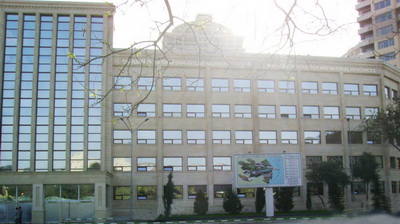 Tullantıların idarə olunması zamanı törətdikləri inzibati xətaya görə Xaçmaz və Xudat Yaşıllaşdırma və Təmizlik idarələrinin rəhbərlərinə qarşı akt və protokollar tərtib edilib, qanun pozucularının hər biri 2000 manat məbləğində cərimələnib.Şabran ərazisində çirkab suların təmizlənmədən və zərərsizləşdirilmədən Dəvəçiçay, Dərəçay və digər təbii axarlarla Xəzər dənizinə axıdıldığı aşkar olunub. Fakta görə Şabran Su-Kanal İdarəsinin rəhbərliyi 3000 manat məbləğində, rayon ərazisində bərk məişət tullantılarının idarə olunması zamanı inzibati xətaya yol verdiyi üçün Şabran Rayon Yaşıllıq və Təmizlik İdarəsinin rəhbəri 2000 manat məbləğində cərimə edilib.Siyəzəndə çirkab sular təmizlənmədən və zərərsizləşdirilmədən birbaşa Xəzər dənizinə axıdıldığı üçün Siyəzən Su-Kanal İdarəsinin rəhbərinə qarşı 3000 manat məbləğində cərimə tətbiq olunub.Monitorinq zamanı Sumqayıt şəhərində də Xəzər dənizinin çirkləndirilməsi üzə çıxıb. Ərazidən götürülmüş su nümunələrində çirklilik həddi normadan artıq olduğundan Sumqayıt Su-Kanal İdarəsinin təmizləyici qurğular sexinin rəisinə inzibati xəta haqqında protokol tərtib edilib.Rəsmi məlumata əsasən, nöqsanların aradan qaldırılması üçün müvafiq icra hakimiyyətlərinə və aidiyyəti qurumlara məktubla müraciət olunub.Prezident İlham Əliyev yaralı hərbçilərə baş çəkib05.04.2016Aprelin 5-də Azərbaycan prezidenti, ali baş komandan İlham Əliyev Müdafiə Nazirliyinin Mərkəzi Hərbi Klinik Hospitalında müalicə olunan yaralı hərbçilərə baş çəkib.Dövlət başçısı cəbhənin təmas xəttində gedən döyüşlərdə yaralanan hərbçilərlə görüşüb. Müdafiə naziri Zakir Həsənov bildirib ki, cəbhənin təmas xəttində ermənilərin təxribatının qarşısını alarkən qəhrəmanlıqla döyüşən və yaralanan hərbçilərin bir hissəsi müalicə olunmaq üçün bu hərbi hospitala gətirilib: “Hazırda onların müalicəsi istiqamətində zəruri tədbirlər görülür. Hospitalın tibb heyəti onların tezliklə sağlamlıqlarına qovuşmaları üçün gecə-gündüz əllərindən gələni edirlər”.AZƏRTAC-ın məlumatına görə, sonra prezident İlham Əliyev şəhid ailələrinin və yaralıların yaxınlarının bir qrupu ilə görüşüb.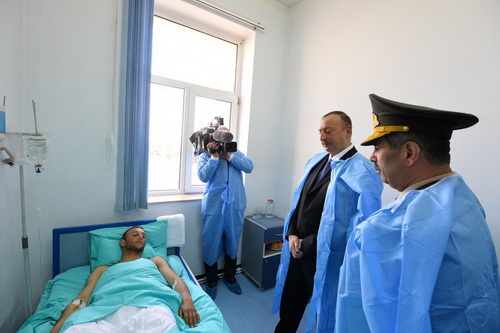 Atəş dayandırılıb05.04.2016Azərbaycanın Müdafiə Nazirliyi yeni rəsmi məlumat yayıb. Nazirlik bildirir ki, aprelin 5-i saat 12-dən Azərbaycan və Ermənistan qoşunlarının təmas xəttində tərəflərin razılığı ilə əməliyyatlar dayandırılıb.Məlumata görə, Azərbaycan Silahlı Qüvvələrinin bölmələri azad edilmiş torpaqlarda möhkəmləndirmə işləri həyata keçirir.Aprelin 2-də Azərbaycanın Silahlı Qüvvələri Ağdərə-Tərtər-Ağdam və Xocavənd-Füzuli istiqamətində atəşkəsi pozan erməni birləşmələrinə qarşı cavab tədbiri keçirib. Əks-həmlə zamanı erməni birləşmələrinin birinci müdafiə xətti cəbhənin bəzi istiqamətlərində yarılıb, Talış kəndi ətrafındakı yüksəkliklər, eləcə də Seysulan məntəqəsi düşmən qüvvələrindən tam təmizlənib. Füzuli rayonu istiqamətində yerləşən strateji əhəmiyyətli “Lələ təpə” yüksəkliyi də Azərbaycan bölmələrinin nəzarətinə keçib.Dövlət büdcəsi üç ayda: rəsmi hesabat yayıldı05.04.2016
Maliyyə Nazirliyi dövlət büdcəsinin 2016-cı ilin birinci rübündə icrasına dair məlumat yayıb. Transparency.az bildirir ki, hesabata görə, 2016-cı ilin birinci rübündə dövlət büdcəsinin mədaxili 3 milyard 678,1 milyon manat, xərcləri 2 milyard 623,5 milyon manat olub, 1 milyard 54,6 milyon manat məbləğində büdcə artıqlığı (profisit) yaranıb.Dövlət büdcəsinin mədaxili 3 milyard 570,6 milyon manat proqnoza qarşı 3 milyard 678,1 milyon manat və yaxud 3 faiz çox olub.Vergilər Nazirliyi mədaxil proqnozunu 101,4 faiz icra edib, dövlət büdcəsinə 1 milyard 542 milyon manat vəsait köçürülüb. Həmin vəsaitin 78,5 faizi və yaxud 1 milyard 210,7 milyon manatı qeyri-neft sektorundan daxilolmaların payına düşür, bu da 2015-ci ilin müvafiq dövrünə nisbətən 9 faiz-bənd çoxdur.Dövlət Gömrük Komitəsi proqnoza 114,8 faiz əməl edərək büdcəyə 416,9 milyon manat vəsait təmin edib, bu da ötən ilin eyni dövrü ilə müqayisədə 21,9 faiz və yaxud 74,9 milyon manat çoxdur.Dövlət büdcəsindən maliyyələşdirilən təşkilatların ödənişli xidmətlərindən daxilolmaları 47,5 milyon manat təşkil edib.Sair daxilolmalar üzrə büdcəyə 11,7 milyon manat vəsait gəlib.Dövlət Neft Fondundan dövlət büdcəsinə 1 milyard 660 milyon manat vəsait transfert edilib.2016-cı ilin 1-ci rübündə dövlət büdcəsinin xərcləri proqnoza nisbətən 73,3 faiz və yaxud 2 milyard 623,5 milyon manat icra olunub. Dövlət büdcəsi xərclərinin 54,4 faizi və yaxud 1 milyard 426,7 milyon manatı sosial xərclərin (əməyin ödənişi fondu, təqaüd və sosial müavinətlər, dərman və ərzaq xərcləri) maliyyələşdirilməsinə yönəldilib, bu da ötən ilin eyni dövrü ilə müqayisədə 3,8 faiz və yaxud 52 milyon manat çoxdur.Dövlət əsaslı vəsait qoyuluşu xərclərindən elm, təhsil, səhiyyə, sosial, mədəniyyət, idman və digər sosial-mədəni və məişət təyinatlı obyektlərin tikintisinə və yenidən qurulmasına 16 milyon manat, enerji, su və qaz təchizatı, nəqliyyat, kommunal, meliorasiya infrastrukturlarının tikintisinə, yenidən qurulmasına və digər sahələrə 153,4 milyon manat, o cümlədən Naxçıvan Muxtar Respublikasında həyata keçirilən investisiya layihələrinin maliyyələşdirilməsinə dövlət büdcəsinin dövlət əsaslı qoyuluşu xərclərindən 4,8 milyon manat vəsait yönəldilib.İcmal büdcənin gəlirləri 4 milyard 473,2 milyon manat, xərcləri isə 3 milyard 348,3 milyon manat icra olunub. İcmal büdcənin artıqlığı 1 milyard 124,9 milyon manat təşkil edib.Dövlət istiqrazları üzrə hərrac oldu05.04.2016Aprelin 5-i Bakı Fond Birjasında Maliyyə Nazirliyinin tədavül müddəti 91 gün olan 15 milyon manat məbləğində dövlət istiqrazları üzrə hərrac keçirilib. İnvestorların sifarişlərinin nominal üzrə ümumi məbləği 56,5 milyon manat olub.Maliyyə Nazirliyi dövlət istiqrazlarının rəqabətli sifarişlər üzrə kəsmə qiymətini 97,1000 (gəlirlilik 12,1455%), orta ölçülmüş qiymətini isə 97,3346 (gəlirlilik 11,1361%) səviyyəsində müəyyən edib.İstiqrazların ödəmə müddəti 5 iyul 2016-cı ildir.Nazirlik elektron xidmət statistikası yayıb05.04.2016Mart ayında əhali Əmək və Əhalinin Sosial Müdafiəsi Nazirliyinin “Elektron hökumət” portalında təqdim etdiyi xidmətlərdən 524 935 dəfə faydalanıb. “Əmək müqaviləsi bildirişlərinin qeydiyyata alınması və bu barədə işəgötürənə məlumatın verilməsi” (152 585 dəfə istifadə), “Əmək müqaviləsi bildirişləri barədə məlumatların işçilər tərəfindən əldə edilməsi” (19 797), “İş yerinə dair arayış” (15 348) e-xidmətləri ilə yanaşı nazirliyin digər e-xidmətlərindən istifadədə də aktivlik müşahidə olunub. Vətəndaşlar cari ilin fevralın 15-dən təqdim edilən “Ünvanlı sosial yardımla bağlı müraciətin edilməsi” e-xidmətindən ötən ay 90 071 dəfə yararlanıb.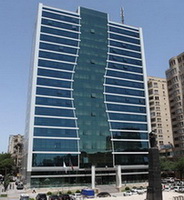 Rəsmi hesabata görə, ötən ay “Elektron hökumət” portalı istifadəçilərinin 62,8 faizi Əmək və Əhalinin Sosial Müdafiəsi Nazirliyinin e-xidmətlərinə müraciət edənlər olub.Rusiyada işsizlərin sayı açıqlanıb05.04.2016
Rusiyanın Əmək və Sosial Müdafiə Nazirliyi aprelin 5-də işsizlərin sayını açıqlayıb. Novator.az xəbər verir ki, nazirliyin hesabatına görə, son 1 həftədə — martın 23-dən 30-na olan müddətdə rəsmi qeydiyyatdan keçmiş işsizlərin sayı 0,4% artaraq 1 milyon 65 min 890 nəfərə çatıb.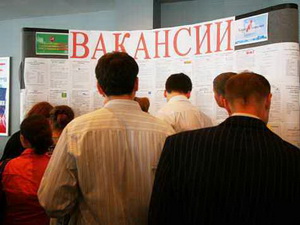 Rusiyada martın 23-nə qədər 1 milyon 62 min 13 nəfər işsizin olduğu bildirilir.Nazirliyin məlumatında qeyd olunur ki, ölkənin 56 bölgəsində işsizlərin sayı artıb. 26 bölgədə artım 1% təşkil edib.Martın 30-na olan vəziyyətə görə, işəgötürənlər məşğulluq xidmətinə 1 milyon 200 min boş iş yeri ilə bağlı müraciət edib.Diplomatik korpusda yeniliklər06.04.2016
Prezident İlham Əliyev diplomatik korpusda yeniliklərə imza atıb. Transparency.az xəbər verir ki, aprelin 5-də dövlət başçısı Anar Abel oğlu Məhərrəmovu Azərbaycanın İspaniyada fövqəladə və səlahiyyətli səfiri təyin edib. Anar Məhərrəmova ikinci dərəcəli fövqəladə və səlahiyyətli elçi diplomatik rütbəsi verilib.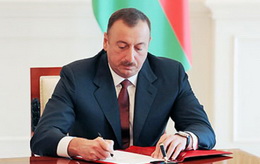 İlham Əliyev başqa bir sərəncamla Məsim Abdulla oğlu Hacıyevi Türkiyənin İstanbul şəhərinə baş konsul göndərib.Ölkə başçısı həmçinin Əli Fikrət oğlu Əlizadəni İranın Təbriz şəhərində baş konsul vəzifəsindən geri çağırıb.Diplomatik korpusda yeniliklər06.04.2016
Prezident İlham Əliyev diplomatik korpusda yeniliklərə imza atıb. Transparency.az xəbər verir ki, aprelin 5-də dövlət başçısı Anar Abel oğlu Məhərrəmovu Azərbaycanın İspaniyada fövqəladə və səlahiyyətli səfiri təyin edib. Anar Məhərrəmova ikinci dərəcəli fövqəladə və səlahiyyətli elçi diplomatik rütbəsi verilib.İlham Əliyev başqa bir sərəncamla Məsim Abdulla oğlu Hacıyevi Türkiyənin İstanbul şəhərinə baş konsul göndərib.Ölkə başçısı həmçinin Əli Fikrət oğlu Əlizadəni İranın Təbriz şəhərində baş konsul vəzifəsindən geri çağırıb.Prezident: “Düşmənə çox böyük sarsıdıcı zərbə vurulub”06.04.2016
“Azərbaycan ordusu bu dəfə də düşmənə yerini göstərdi, onu yerinə oturtdu”. Aprelin 5-də Müdafiə Nazirliyinin Mərkəzi Hərbi Klinik Hospitalında müalicə olunan yaralı hərbçilərə baş çəkən Azərbaycan prezidenti, Silahlı Qüvvələrin ali baş komandanı İlham Əliyev şəhid ailələrinin və yaralıların yaxınlarının bir qrupu ilə görüşdə belə deyib.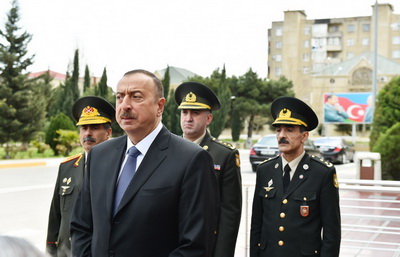 AZƏRTAC-ın məlumatına görə, prezident qeyd edib ki, aprelin 2-də erməni işğalçıları Azərbaycana qarşı növbəti silahlı təxribat törədib, hərbi mövqelərə hücum çəkib, mülki əhalini, kəndləri atəşə tutublar: “Qəhrəman Azərbaycan ordusu, qəhrəman əsgərlərimiz, zabitlərimiz düşmənin təxribatının qarşısını aldılar, düşmənə layiqli cavab verdilər və təmas xəttində öz üstünlüklərini daha da möhkəmləndirdilər.Birinci dəfə deyil ki, erməni işğalçıları bu təxribatlara əl atırlar. Mən dəfələrlə demişəm ki, onlar işğal edilmiş torpaqları daim öz nəzarətində saxlamaq istəyirlər, sülh istəmirlər. Danışıqlar prosesində özlərini qeyri-səmimi aparırlar. Beynəlxalq hüququn bütün normalarını, əxlaqi normaları pozublar. Mülki əhaliyə atəş açırlar.Bu hadisələrdən bir neçə gün əvvəl Azərbaycan-Ermənistan sərhədində — Qazax istiqamətində təxribat törədiblər. Orada hərbiçilərimiz həlak olub. Bu hadisələr zamanı bizim kəndlərimizi daim atəşə tuturlar. Mülki əhalidən həlak olanlar var. Üç yüzə yaxın evə ziyan vurulub. Yəni, budur onların hərəkətləri. Azərbaycan əsgəri, Azərbaycan zabiti heç vaxt mülki əhaliyə qarşı vuruşmayıb, vuruşmur və vuruşmayacaq. Biz öz torpağımızda vuruşuruq, öz torpağımızı qoruyuruq. Bizim işimiz haqq işidir.Azərbaycan ordusu bu dəfə də düşmənə yerini göstərdi, onu yerinə oturtdu. Bu gün də biz tam üstünlüyü əldə etmişik. Buna baxmayaraq biz bəyan etmişdik ki, birtərəfli qaydada atəşkəsi bərpa etməyə hazırıq, bir şərtlə, qarşı tərəf də atəşkəsə əməl etsin. Biz müharibə istəmirik. Biz istəyirik ki, məsələ sülh yolu ilə həll olunsun. Düzdür, bu, çətin prosesdir. Ancaq bilin ki, bütün əsas beynəlxalq təşkilatlar Azərbaycanın mövqeyini dəstəkləyir. BMT, ATƏT, İslam Əməkdaşlıq Təşkilatı, Avropa Şurası — bütün bunlar həqiqəti əks etdirən, bizim mövqeyimizi dəstəkləyən qərar və qətnamələr qəbul ediblər. Düzdür, hələ ki, bu qərarlar nəticəyə gətirib çıxarmayıb. Ancaq bu, məsələnin həlli üçün hüquqi əsasdır. Digər tərəfdən Azərbaycan siyasi, iqtisadi cəhətdən bölgədə Ermənistanla müqayisədə böyük dərəcədə irəliyə gedib.Bir daha demək istəyirəm, baxmayaraq ki, danışıqlar nəticə vermir, biz yenə də bu danışıqlar prosesinə hazırıq. Bu təxribatı erməni tərəfi ona görə törədib ki, onlara beynəlxalq ictimaiyyət, bu məsələ ilə məşğul olan vasitəçilərdən təzyiqlər artır. Artıq heç kimə sirr deyil ki, vəziyyət nədən ibarətdir. Kim işğalçıdır, kim işğalın qurbanıdır. Ona görə danışıqlar prosesini pozmaq üçün bu təxribata əl atdılar. Bu təxribat nəticəsində biz şəhidlər verdik. Şəhidlərimiz olub, yaralılar var. Ancaq onu da bilməlisiniz, Azərbaycan xalqı bilir ki, düşmənə çox böyük sarsıdıcı zərbə vurulub. Bunun günahkarı onlar özləridir”.Ali baş komandan əlavə edib ki, Azərbaycanın ərazi bütövlüyü heç vaxt danışıqlar mövzusu olmayıb və olmayacaq: “Əgər bu gün yenə də Ermənistan rəhbərliyi öz səhvlərini başa düşüb danışıqlar masasında özünü səmimi apararsa, əminəm ki, məsələnin sülh yolu ilə həlli üçün imkanlar var. Hər halda biz bunu istəyirik. Azərbaycan bu gün də bəyan edir ki, birtərəfli qaydada bütün döyüş əməliyyatlarını dayandırır, amma bir şərtlə ki, qarşı tərəf bundan istifadə etməsin. Onlar da dayandırsınlar, oturduğu yerlərdə də qalsınlar, tərpənməsinlər. Biz öz torpağımızdayıq. Bizim başqa ölkənin torpağında gözümüz yoxdur. Heç bir başqa ölkənin torpağını işğal etməmişik. Amma heç kimə imkan verməyəcəyik ki, bizim torpağımızda hökmranlıq etsin”.Ramiz Mehdiyev Ermənistanın təxribatlarını üç məqamla bağlayır06.04.2016
“Azərbaycan ordusu ərazilərimizi düşmən tapdağından azad etməyə qadirdir”. Prezident Administrasiyasının rəhbəri Ramiz Mehdiyev AZƏRTAC-a müsahibəsində belə deyib.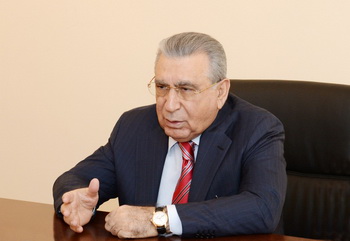 Ramiz Mehdiyev Azərbaycan və Ermənistan qoşunlarının təmas xəttində vəziyyətin kəskin gərginləşməsini şərh edərkən Ermənistanın hərbi təxribatlarını üç məqamla bağlayıb: “Birincisi, Azərbaycanın apardığı hücum diplomatiyası sayəsində Ermənistanın işğalçı simasının ifşa edilməsi, Dağlıq Qarabağ münaqişəsi haqqında həqiqətlərin dünya ictimaiyyətinə çatdırılması istiqamətində ciddi uğurlar əldə olunub. Ordumuzun gücü gündən-günə artır, dünyada müşahidə olunan iqtisadi gərginliyə baxmayaraq Azərbaycan inamla irəliləyir, dinamik inkişaf edir. Beynəlxalq aləmdə artan gərginlik fonunda ölkəmiz sabit, təhlükəsiz məkan kimi dünyanın diqqətini özünə cəlb edir. Bütün bunlar da inkişafımıza dözümsüz yanaşan xarici dairələri, xüsusilə Ermənistanı və erməni lobbisini qıcıqlandırır, narahat edir.İkincisi, Ermənistan münaqişənin tənzimlənməsini istəmir, beynəlxalq təşkilatların qərar və qətnamələrinin icrasından boyun qaçırır, danışıqlar prosesini imitasiya edir və bütün səylərini mövcud status-kvonun qorunub saxlanmasına yönəldir.Üçüncüsü, ATƏT-in Minsk qrupu da daxil olmaqla beynəlxalq ictimaiyyət Ermənistanın işğalçı siyasətinə, ardıcıl təxribatlarla sülh prosesini pozmaq cəhdlərinə adekvat reaksiya vermir. Dünyanın ayrı-ayrı bölgələrində baş verən lokal konfliktlərlə bağlı BMT-nin qətnamələri dərhal icra olunur, təcavüzkarlar, beynəlxalq hüquqa hörmət etməyən qüvvələr dərhal cəzalandırılır, onlara qarşı müxtəlif sanksiyalar tətbiq olunur. Lakin 20 ildən artıqdır ki, Azərbaycan ərazilərini işğal altında saxlayan Ermənistana qarşı heç bir tədbir görülməyib. Bu da Ermənistanın cinayətkar, terrorçu rəhbərliyini daha da azğınlaşdırır. Mövcud durum isə regionumuzda, daha geniş coğrafiyada sülh və təhlükəsizliyi təhdid edir. Ermənistan və Azərbaycan silahlı qüvvələrinin təmas xəttində baş verən son hadisələr, ermənilərin növbəti təxribatı bunu bir daha təsdiqləyir”.Prezident Administrasiyasının rəhbəri Dağlıq Qarabağ münaqişəsinin tənzimlənməsi perspektivləri haqda sualı belə cavablandırıb: “Azərbaycan ilk növbədə münaqişənin sülh, danışıqlar yolu ilə tənzimlənməsinin tərəfdarı olub və indi də bu mövqeyə sadiqdir. Bununla yanaşı prezident İlham Əliyev qəti şəkildə bəyan edib ki, Azərbaycan sonu olmayan bir prosesdə iştirak etməyəcək və danışıqlar naminə danışıqlar aparmayacaq. Reallıq ondan ibarətdir ki, münaqişənin tənzimlənməsi missiyasını həyata keçirməli olan ATƏT-in Minsk qrupunun qətiyyətsiz mövqeyi nəticəsində irəli sürülmüş bütün təşəbbüsləri Ermənistan rədd edib, müntəzəm şəkildə təxribat törədərək danışıqlar prosesini pozan bu işğalçı ölkəyə qarşı heç bir təsir mexanizmi tətbiq edilməyib, beynəlxalq təşkilatların qərar və qətnamələri icra olunmayıb, bəzi hallarda isə beynəlxalq qurumlarda qaldırılan aktual məsələlər süni şəkildə bloklanıb. Təbii ki, belə bir vəziyyətdə mövcud reallıqları da nəzərə almaqla Azərbaycan öz məqsədyönlü siyasətini daha əzmlə davam etdirəcək. Ölkəmiz öz hərbi gücünü artıracaq, hücum diplomatiyası, Ermənistanın iqtisadi baxımdan təcrid siyasəti davam etdiriləcək. Bundan sonrakı dövrdə də həm beynəlxalq təşkilatlarda, həm informasiya məkanında, həm də qoşunların təmas xəttində Ermənistanın bütün təxribatlarına layiqli cavab veriləcək.Cənab prezidentin qeyd etdiyi kimi, regionumuzda sülh və əmin-amanlığın, əməkdaşlıq mühitinin bərqərar olması üçün Azərbaycanın işğal olunmuş torpaqları azad edilməli, münaqişə ölkəmizin ərazi bütövlüyü çərçivəsində öz həllini tapmalıdır. Bir daha xatırlatmalıyam ki, Azərbaycan xalqı öz torpaqlarının işğal altında qalması ilə heç vaxt barışmayacaq. Azərbaycan ordusu öz missiyasını yerinə yetirərək ərazilərimizi düşmən tapdağından azad etməyə qadirdir. Cinayətkar Ermənistan rəhbərliyi və onun havadarları bu həqiqəti nə qədər tez dərk edərsə, münaqişə dinc yollarla bir o qədər tez həllini tapar”.Azərbaycan nefti 31 sent dəyər itirib06.04.2016AZƏRTAC-ın 6 aprel məlumatına görə, dünya birjalarında neftin qiyməti müxtəlif istiqamətlərdə dəyişib. Nyu-York birjasında “Layt” markalı neftin bir barreli 1,29 dollar bahalaşaraq 36,80 dollar olub. London birjasında “Brent” markalı neftin bir barrelinin qiyməti 1,01 dollar artaraq 38,53 dollara çatıb.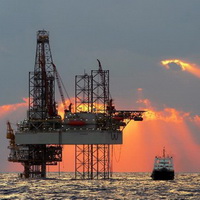 “AzəriLayt” markalı neftin bir barreli isə 0,31 dollar ucuzlaşaraq 38,55 dollara təklif olunur.Ötən il edamların sayı 50% artıb06.04.2016Aprelin 6-da “Amnesty İnternational” insan hüquqları təşkilatı ölüm hökmlərinin icrası ilə bağlı hesabat yayıb. Transparency.az-ın məlumatına görə, hesabatda deyilir ki, 2015-ci ildə dünyada edamların sayı 1989-cu ildən sonra maksimum həddə çatıb. Ötən il dünyada 1634 şəxs edam olunub. Bu, 2014-cü illə müqayisədə 50% çoxdur. Bununla bərabər “Amnesty İnternational” 2015-ci ildə ölüm hökmü çıxarmayan ölkələrin sayının tarixdə ilk dəfə çoxluq təşkil etdiyini bildirir.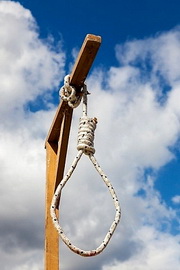 Hesabata əsasən, ötən il dünya üzrə edamların 89%-i Iran, Pakistan və Səudiyyə Ərəbistanın payına düşüb.Çin edamların sayını bəyan etmədiyi üçün bu ölkənin göstəriciləri statistikaya daxil olunmayıb. “Amnesty İnternational” ötən il Çində 1000 nəfərin edam olunduğunu güman edir, bu isə dünyada ən böyük göstəricidir.“İş yerinə dair arayış” xidmətindən istifadə statistikası açıqlanıb06.04.2016Əmək və Əhalinin Sosial Müdafiəsi Nazirliyi “İş yerinə dair arayış” elektron xidmətindən istifadə statistikası açıqlayıb. Məlumata görə, mart ayında “İş yerinə dair arayış” e-xidmətindən faydalanan şəxslərin sayı yanvar ayı ilə müqayisədə 15,7 faiz, fevral ayı ilə müqayisədə isə 4 faiz artaraq 15348-ə çatıb.Hesabatda qeyd olunur ki, 2014-cü ilin dekabrında əhaliyə təqdim olunan bu e-xidmətdən 1 aprel 2016-cı ilə 268809 dəfə istifadə qeydə alınıb.“Elektron hökumət” portalında “İş yerinə dair arayış” e-xidmətini seçən istifadəçinin iş yerinə dair arayışı elektron şəkildə aidiyyəti quruma göndərmək və ya çap edərək kağız şəklində həmin quruma təqdim etmək imkanı var. Arayışın təqdim edildiyi təşkilat isə orada əksini tapan məlumatların düzgünlüyünü, fərdi məlumatların dəqiqliyini portaldakı xüsusi xidmət vasitəsilə yoxlaya bilir.4 gündə Azərbaycanın 31 hərbi qulluqçusu şəhid olub06.04.2016Müdafiə Nazirliyinin mətbuat xidmətindən Transparency.az-a cəbhədəki itkilərin sayı haqqında açıqlama verilib. Bildirilib ki, savaş itkiləri haqqında yalnız Müdafiə Nazirliyinin rəsmi saytında (Mod.gov.az) verilən rəqəmlər əsas götürülməlidir: “Son əməliyyatlar zamanı Azərbaycan 31 hərbçisini itirib. Müdafiə Nazirliyinin mətbuat xidməti bunu ayrı-ayrı üç məlumatında açıqlayıb. Cəbhə xəttində aprelin 2-də 12, aprelin 3-də 3, aprelin 4-ü və 5-də 16 hərbi qulluqçunun şəhid olduğunu bəyan etmişik. Kim başqa rəqəm səsləndirir, bu, onun öz işidir”.Aprelin 2-də Azərbaycanın Silahlı Qüvvələri Ağdərə-Tərtər-Ağdam və Xocavənd-Füzuli istiqamətində atəşkəsi pozan erməni birləşmələrinə qarşı cavab tədbiri keçirib. Əks-həmlə zamanı erməni birləşmələrinin birinci müdafiə xətti cəbhənin bəzi istiqamətlərində yarılıb, Talış kəndi ətrafındakı yüksəkliklər, eləcə də Seysulan məntəqəsi düşmən qüvvələrindən tam təmizlənib. Füzuli rayonu istiqamətində yerləşən strateji əhəmiyyətli “Lələ təpə” yüksəkliyi də Azərbaycan bölmələrinin nəzarətinə keçib.Aprelin 5-də Azərbaycan və Ermənistan qoşunlarının təmas xəttində tərəflərin razılığı ilə əməliyyatlar dayandırılıb.Azərbaycanın vergi sistemi barədə xülasə06.04.2016Taxes.gov.az Azərbaycanın vergi sistemi haqqında qısa bilgi yayıb. Qeyd olunur ki, dövlətin vergi siyasətinin əsas hədəfləri sırasında sahibkarlıq fəaliyyəti üçün əlverişli vergi mühitinin yaradılması; iqtisadiyyata investisiya qoyuluşunun, istehsalın, o cümlədən ixrac yönümlü istehsalın stimullaşdırılması; gəlir vergisinin dərəcələrinin, güzəşt və azadolmaların təkmilləşdirilməsi ilə əməkhaqqının ödənilməsi sisteminin leqallaşdırılmasına nail olunması; nağdsız ödənişlərin stimullaşdırılması; vergi orqanlarının fəaliyyətində şəffaflığın təmin olunması, vergi orqanı və vergi ödəyicisi arasında birbaşa əlaqələrin minimuma endirilməsi kimi vacib məsələlər də yer alır.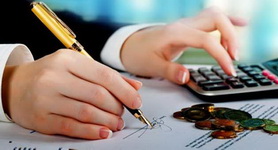 Vergilər Nazirliyinin rəsmi portalı Vergi Məcəlləsinə 2016-cı il yanvarın 1-dən qüvvəyə minmiş əsas dəyişiklikləri belə sıralayır:- investisiya təşviqi sənədini almış sahibkarlıq fəaliyyətini həyata keçirən hüquqi şəxslər və fərdi sahibkarlar əlavə dəyər vergisindən, əmlak və torpaq vergilərindən, o cümlədən həmin sənədi aldığı tarixdən əldə etdiyi gəlirin (mənfəətin) 50 faizi məbləğində gəlir və mənfəət vergilərindən 7 il müddətinə azad edilib;- ƏDV-nin məqsədləri üçün ərizə vermə öhdəliyini yaradan vergi tutulan əməliyyatların həcmi 120 000 manatdan 200 000 manatadək artırılıb;- ticarət və ictimai iaşə fəaliyyəti ilə məşğul olan şəxslərə satış dövriyyəsi 200 000 manatdan artıq olduğu halda ticarət fəaliyyəti üzrə 6 faiz, ictimai iaşə fəaliyyəti üzrə 8 faiz dərəcə ilə sadələşdirilmiş verginin ödəyicisi olmaq hüququ verilib;- bina tikintisi fəaliyyəti ilə məşğul olan şəxslərə sadələşdirilmiş verginin ödəyicisi olmaq hüququ verilib;- daşınmaz əmlakın təqdim edilməsindən əldə edilən gəlirlərdən sadələşdirilmiş vergini notariusların ödəmə mənbəyində tutmalı olduğu müəyyən edilib;- əsas iş yerində aylıq gəliri 2500 manatadək və illik gəliri 30 000 manatadək olan fiziki şəxslərin gəlirlərinin müvafiq olaraq ölkə üzrə yaşayış minimumunun 1 və 12 mislinədək olan hissəsinə gəlir vergisi üzrə güzəşt tətbiq edilib.Transparency.az-ın məlumatına görə, xülasədə qeyd olunur ki, 2015-ci ildə Azərbaycanda vergi yükü gəlirlərin 13,3 faizinə bərabər olub. “Heritage” Fondunun məlumatlarına əsaslanan Vergilər Nazirliyi bildirir ki, 2015-ci ildə Fransada vergi yükü gəlirlərin 45 faizini əhatə edib. Belçikada bu rəqəm 44,6 faiz, Finlandiyada 44 faiz, İsveçdə 42,8 faiz, İtaliyada 42,6 faiz olub.Mənfəət vergisinin dərəcəsinin Azərbaycanda 20 faiz olduğu bildirilir. Fransada bu rəqəm 38 faizə, Belçikada 34 faizə, İspaniyada 28 faizə bərabərdir.ƏDV dərəcəsi Azərbaycanda 18 faizdir. İtaliyada ƏDV dərəcəsi 22 faiz, İspaniya, Belçika, Litva və Çexiyada 21 faiz müəyyən edilib.4 gündə Azərbaycanın 31 hərbi qulluqçusu şəhid olub06.04.2016Müdafiə Nazirliyinin mətbuat xidmətindən Transparency.az-a cəbhədəki itkilərin sayı haqqında açıqlama verilib. Bildirilib ki, savaş itkiləri haqqında yalnız Müdafiə Nazirliyinin rəsmi saytında (Mod.gov.az) verilən rəqəmlər əsas götürülməlidir: “Son əməliyyatlar zamanı Azərbaycan 31 hərbçisini itirib. Müdafiə Nazirliyinin mətbuat xidməti bunu ayrı-ayrı üç məlumatında açıqlayıb. Cəbhə xəttində aprelin 2-də 12, aprelin 3-də 3, aprelin 4-ü və 5-də 16 hərbi qulluqçunun şəhid olduğunu bəyan etmişik. Kim başqa rəqəm səsləndirir, bu, onun öz işidir”.Aprelin 2-də Azərbaycanın Silahlı Qüvvələri Ağdərə-Tərtər-Ağdam və Xocavənd-Füzuli istiqamətində atəşkəsi pozan erməni birləşmələrinə qarşı cavab tədbiri keçirib. Əks-həmlə zamanı erməni birləşmələrinin birinci müdafiə xətti cəbhənin bəzi istiqamətlərində yarılıb, Talış kəndi ətrafındakı yüksəkliklər, eləcə də Seysulan məntəqəsi düşmən qüvvələrindən tam təmizlənib. Füzuli rayonu istiqamətində yerləşən strateji əhəmiyyətli “Lələ təpə” yüksəkliyi də Azərbaycan bölmələrinin nəzarətinə keçib.Aprelin 5-də Azərbaycan və Ermənistan qoşunlarının təmas xəttində tərəflərin razılığı ilə əməliyyatlar dayandırılıb.Azərbaycanın vergi sistemi barədə xülasə06.04.2016Taxes.gov.az Azərbaycanın vergi sistemi haqqında qısa bilgi yayıb. Qeyd olunur ki, dövlətin vergi siyasətinin əsas hədəfləri sırasında sahibkarlıq fəaliyyəti üçün əlverişli vergi mühitinin yaradılması; iqtisadiyyata investisiya qoyuluşunun, istehsalın, o cümlədən ixrac yönümlü istehsalın stimullaşdırılması; gəlir vergisinin dərəcələrinin, güzəşt və azadolmaların təkmilləşdirilməsi ilə əməkhaqqının ödənilməsi sisteminin leqallaşdırılmasına nail olunması; nağdsız ödənişlərin stimullaşdırılması; vergi orqanlarının fəaliyyətində şəffaflığın təmin olunması, vergi orqanı və vergi ödəyicisi arasında birbaşa əlaqələrin minimuma endirilməsi kimi vacib məsələlər də yer alır.Vergilər Nazirliyinin rəsmi portalı Vergi Məcəlləsinə 2016-cı il yanvarın 1-dən qüvvəyə minmiş əsas dəyişiklikləri belə sıralayır:- investisiya təşviqi sənədini almış sahibkarlıq fəaliyyətini həyata keçirən hüquqi şəxslər və fərdi sahibkarlar əlavə dəyər vergisindən, əmlak və torpaq vergilərindən, o cümlədən həmin sənədi aldığı tarixdən əldə etdiyi gəlirin (mənfəətin) 50 faizi məbləğində gəlir və mənfəət vergilərindən 7 il müddətinə azad edilib;- ƏDV-nin məqsədləri üçün ərizə vermə öhdəliyini yaradan vergi tutulan əməliyyatların həcmi 120 000 manatdan 200 000 manatadək artırılıb;- ticarət və ictimai iaşə fəaliyyəti ilə məşğul olan şəxslərə satış dövriyyəsi 200 000 manatdan artıq olduğu halda ticarət fəaliyyəti üzrə 6 faiz, ictimai iaşə fəaliyyəti üzrə 8 faiz dərəcə ilə sadələşdirilmiş verginin ödəyicisi olmaq hüququ verilib;- bina tikintisi fəaliyyəti ilə məşğul olan şəxslərə sadələşdirilmiş verginin ödəyicisi olmaq hüququ verilib;- daşınmaz əmlakın təqdim edilməsindən əldə edilən gəlirlərdən sadələşdirilmiş vergini notariusların ödəmə mənbəyində tutmalı olduğu müəyyən edilib;- əsas iş yerində aylıq gəliri 2500 manatadək və illik gəliri 30 000 manatadək olan fiziki şəxslərin gəlirlərinin müvafiq olaraq ölkə üzrə yaşayış minimumunun 1 və 12 mislinədək olan hissəsinə gəlir vergisi üzrə güzəşt tətbiq edilib.Transparency.az-ın məlumatına görə, xülasədə qeyd olunur ki, 2015-ci ildə Azərbaycanda vergi yükü gəlirlərin 13,3 faizinə bərabər olub. “Heritage” Fondunun məlumatlarına əsaslanan Vergilər Nazirliyi bildirir ki, 2015-ci ildə Fransada vergi yükü gəlirlərin 45 faizini əhatə edib. Belçikada bu rəqəm 44,6 faiz, Finlandiyada 44 faiz, İsveçdə 42,8 faiz, İtaliyada 42,6 faiz olub.Mənfəət vergisinin dərəcəsinin Azərbaycanda 20 faiz olduğu bildirilir. Fransada bu rəqəm 38 faizə, Belçikada 34 faizə, İspaniyada 28 faizə bərabərdir.ƏDV dərəcəsi Azərbaycanda 18 faizdir. İtaliyada ƏDV dərəcəsi 22 faiz, İspaniya, Belçika, Litva və Çexiyada 21 faiz müəyyən edilib.Qiymətləri tənzimlənən dərman vasitələrinin sayı 7 mini ötüb06.04.2016Tarif (qiymət) Şurası daha 1427 dərman vasitəsinin qiymətini təsdiqləyib. Qiymətləri tənzimlənən dərman vasitələrinin 26 faizinin qiyməti mövcud qiymətlərlə müqayisədə 2 dəfədən çox, 11 faizinin qiyməti 3 dəfədən çox azalıb, ümumilikdə isə 90 faiz dərmanın qiyməti endirilib.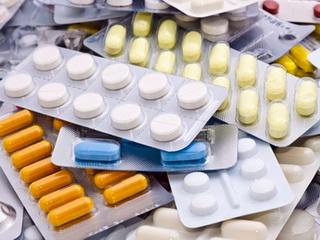 İqtisadiyyat Nazirliyinin məlumatına görə, indiyədək şura 7075 dərman vasitəsinin topdan və pərakəndə satış qiymətini təsdiq edib. Bu, dövlət qeydiyyatına alınmış dərman vasitələrinin 77 faizini təşkil edir. 5741 dərman vasitəsi təsdiq edilən qiymətlərlə artıq satışdadır, digər 1334 dərman vasitəsinin yeni qiymətləri isə iyunun 1-dən qüvvəyə minəcək.Qiymət tənzimlənməsi aparılmayan təsiredici maddələr üzrə dərman vasitələrinin qiymətlərinin təsdiqlənməsi üçün sənədlərin (bəyannamələrin) son qəbul tarixi aprelin 22-si müəyyən edilib.Qərarlar və dərman vasitələrinin siyahısı Tarif Şurasının rəsmi internet saytında yerləşdirilib.Yeni tariflər qüvvəyə minib06.04.2016Baş Dövlət Yol Polisi İdarəsinin nəzdindəki cərimə meydançalarında nəqliyyat vasitələrini saxlama xidmətlərinin tarifləri təsdiqlənib. Tarif Şurası meydançalarda 1 gün üçün saxlanma xidmətlərinin tariflərini nəqliyyat vasitəsinin çəkisi 3,5 tonadək olduqda 1 manat, 3,5 tondan 10 tonadək olduqda 2 manat, 10 tondan yuxarı olduqda isə 3 manat müəyyən edib.İqtisadiyyat Nazirliyinin məlumatına görə, hava nəqliyyatı ilə Gəncə-Naxçıvan reysi üzrə sərnişindaşıma xidmətinin tarifinin yuxarı həddi 60 manat müəyyən olunub.Yeni tariflər aprelin 6-dan qüvvəyə minib.Prezident həmsədrləri qəbul edib06.04.2016
Prezident İlham Əliyev aprelin 6-da ATƏT-in Minsk qrupunun həmsədrləri Ceyms Uorliki, İqor Popovu, Pyer Andriyonu və ATƏT-in hazırkı sədrinin xüsusi nümayəndəsi Anjey Kasprşiki qəbul edib.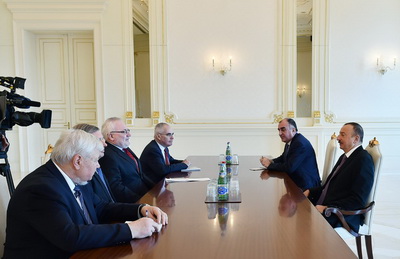 Görüşdə Ermənistan-Azərbaycan qoşunlarının təmas xəttində son hadisələrlə bağlı vəziyyət müzakirə olunub. Həmsədrlər cəbhə xəttində atəşkəs razılaşmasının əldə olunmasını alqışlayıblar. Onlar belə bir fikri diqqətə çatdırıblar ki, Dağlıq Qarabağ münaqişəsinin həlli ilə bağlı hazırda aparılan danışıqlar daha intensiv xarakter almalı və bu danışıqlar nəticəsində münaqişə tezliklə öz həllini tapmalıdır.Xəbəri AZƏRTAC yayıb.Aprelin 2-dən Azərbaycanın Silahlı Qüvvələri Ağdərə-Tərtər-Ağdam və Xocavənd-Füzuli istiqamətində atəşkəsi pozan erməni birləşmələrinə qarşı cavab tədbiri keçirib. Əməliyyatlar zamanı Azərbaycan 31 hərbçisini itirib.Aprelin 5-də Azərbaycan və Ermənistan qoşunlarının təmas xəttində tərəflərin razılığı ilə əməliyyatlar dayandırılıb.1988-ci ildə Azərbaycanın Dağlıq Qarabağ bölgəsində Ermənistana birləşmək istəyi ilə separatçı hərəkat başlayıb. Bu hərəkat müharibə ilə nəticələnib. 1991-ci ildə Dağlıq Qarabağ bölgəsi müstəqillik elan edib, savaş şiddətlənib. Hazırda Dağlıq Qarabağ bölgəsi və onun ətrafındakı digər 7 Azərbaycan rayonu Ermənistanın işğalı altındadır. 1994-cü ildə elan olunan atəşkəsdən bəri sülh danışıqları heç bir nəticə vermir.Avrasiya İttifaqının Yerevan toplantısı təxirə düşdü, ancaq Medvedyev gəlir06.04.2016
Avrasiya İqtisadi İttifaqı ölkələri hökumət başçılarının Yerevan toplantısı təxirə salınıb. Transparency.az-ın məlumatına görə, Ermənistan xarici işlər nazirinin müavini Şavarş Köçəryan aprelin 6-sı Yerevanda jurnalistlərə deyib ki, sammit Avrasiya İqtisadi İttifaqına daxil olan ölkələrin birinin təşəbbüsü ilə təxirə düşüb və aprelin 8-i Yerevanda deyil, aprelin 13-ü Moskvada keçiriləcək.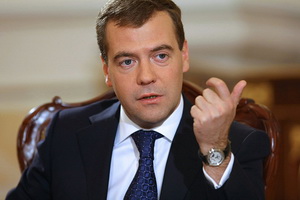 Şavarş Köçəryan sammitin hansı ölkənin təşəbbüsü ilə təxirə düşdüyünü açıqlamayıb.Bununla belə, Rusiyanın baş naziri Dmitri Medvedyevin Yerevana səfəri qüvvədə qalır. Dmitri Medvedyev aprelin 7-si Yerevanda olacaq, növbəti gün isə Bakıya gələcək.2014-cü ildə yaradılmış Avrasiya İqtisadi İttifaqına Rusiya, Qazaxıstan, Belarus, Ermənistan və Qırğızıstan daxildir. Bu qurumun icra orqanı olan Avrasiya İqtisadi Komissiyasına Ermənistan təmsilçisi Tiqran Sərkisyan sədrlik edir.Gömrükdə cinayət işləri: üç aylıq hesabat06.04.20162016-cı ilin birinci rübündə gömrük hüquqpozmaları üzrə 61 cinayət işi başlanıb. Dövlət Gömrük Komitəsi aprelin 6-da belə hesabat yayıb. Transparency.az bildirir ki, rəsmi məlumata görə, 52 cinayət işinin icraatı başa çatdırılıb, 63 şəxs barəsində 47 cinayət işi ittiham aktı ilə baxılması üçün məhkəmələrə göndərilib, 5 cinayət işinin icraatına isə xitam verilib.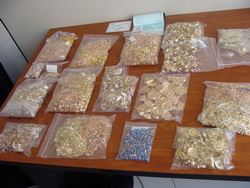 Cinayət işləri üzrə 36867,21 manat vurulmuş ziyan və cinayət işinin başlanması rədd edilmiş materiallar üzrə 101868,55 manat gömrük ödənişləri ödətdirilib.21 milyon 750 min Rusiya rublu, 4702 manat dəyərində 180,6 qram qızıl-zinət əşyaları və cinayət işinin başlanması rədd edilmiş materiallar üzrə 41600 ABŞ dolları, 18103 manat, 10746 manat dəyərində isə 163 ədəd mobil telefon dövlət mülkiyyətinə keçirilib.2016-cı ilin birinci rübündə Dövlət Gömrük Komitəsinin İstintaq İdarəsinin icraatında olmuş cinayət işləri üzrə 30728,32 manat məbləğində mülki iddia qanuni qüvvəyə minmiş məhkəmə qərarları əsasında ödətdirilib.Hazırda İstintaq İdarəsinin icraatında olan 83 cinayət işi üzrə istintaq davam etdirilir.15 gündə nə qədər ekoloji pozuntu qeydə alınıb?06.04.2016Ekologiya və Təbii Sərvətlər Nazirliyi ekoloji qanunvericiliyin tələblərinə riayət olunmasını yoxlamaq məqsədilə araşdırma aparıb. Rəsmi məlumata əsasən, araşdırma zamanı hüquqi və fiziki şəxslərin atmosfer havasının, su və torpaq ehtiyatlarının, yerin təkinin, fauna və floranın mühafizəsi, o cümlədən ətraf mühitə qanunsuz məişət və istehsalat tullantılarının yerləşdirilməsi sahəsində yol verdiyi qanun pozuntularına görə 92 akt və protokol tərtib olunub, nöqsanların aradan qaldırılması üçün 15 müddətli məcburi göstəriş verilib.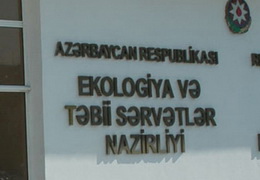 Martın ikinci yarısı üzrə aparılan araşdırmada ümumilikdə 34 iş üzrə inzibati qaydada 35720 manat cərimə tətbiq edilib. Ətraf mühitə dəymiş ziyana görə 11 iş üzrə 21139,81 manat məbləğində iddia qaldırılıb, ətraf mühitə tullantıların atılmasına və axıdılmasına görə hüquqi və fiziki şəxslərə qarşı 153 iş üzrə 72237,37 manat məbləğində ödəmə tətbiq edilib.Tədbir görülməsi üçün hüquq mühafizə orqanlarına 7, icra qurumlarına 12, məhkəmələrə isə 2 iş göndərilib.Vergi yoxlamalarının nə qədər azaldığı bəyan olunub06.04.2016
Aprelin 6-sı Bakı Vergilər Departamentində KİV nümayəndələri üçün açıq qapı günü keçirilib. Vergilər Nazirliyindən Transparency.az-a verilən məlumata görə, nazir müavini Sahib Ələkbərov jurnalistlərə açıqlamasında bildirib ki, 2016-cı ilin birinci rübündə qurum dövlət büdcəsinin icrası ilə bağlı tapşırığa 101,4% əməl edib: “Büdcənin gəlir hissəsinin təmin olunmasında qeyri-neft sektorunun payı 78,5% təşkil edib. Bu ilin sonuna neft sektorundan daxilolmaların 23% olacağı proznozlaşdırlır. Cari ilin birinci rübündə ölkədə ötən ilin eyni dövrü ilə müqayisədə kameral vergi yoxlamaları 60%, səyyar vergi yoxlamaları 30% azalıb”.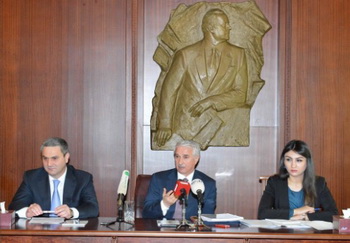 Bildirilib ki, cari ilin ilk rübündə Azərbaycanda valyutadəyişmə əməliyyatları ilə bağlı 168 qanun pozuntusu aşkarlanıb. Belə qanun pozuntularına hotellərdə, ticarət və ictimai iaşə müəssisələrində rast gəlindiyi qeyd olunub.Nazir: “Silahlı Qüvvələrin məqsədi atəş nöqtələrinin məhv edilməsi olub”06.04.2016
Müdafiə naziri general-polkovnik Zakir Həsənov aprelin 6-da ATƏT-in Minsk qrupunun həmsədrləri İqor Popov, Ceyms Uorlik, Pyer Andriyo və ATƏT sədrinin şəxsi nümayəndəsi Anjey Kasprşiklə görüşüb.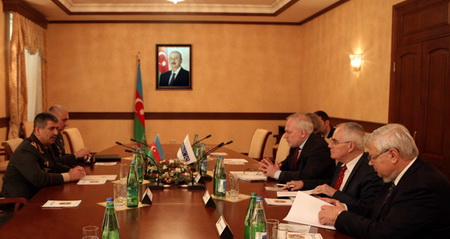 Mod.gov.az-ın məlumatına görə, Ermənistan-Azərbaycan qoşunlarının təmas xəttindəki son hadisələrlə bağlı vəziyyətin müzakirə edildiyi görüşdə Zakir Həsənov ölkənin yaşayış məntəqələrinin və mülki əhalinin atəşə məruz qalması faktlarını diqqətə çatdırıb. Müdafiə naziri deyib ki, Azərbaycan ordusu uşaq və qadınlarla müharibə aparmır: “Silahlı Qüvvələrin ali baş komandanı İlham Əliyevin əmrinə əsasən, eləcə də Azərbaycan xalqının sülhsevərliyini nəzərə alaraq hərbi əməliyyatları dayandırdıq. Amma ələ edilmiş razılaşmaya baxmayaraq Ermənistan ordusunun bölmələri atəşkəs rejimini yenə də pozur”.Azərbaycanın heç vaxt işğal faktı ilə barışmayacağını və ərazilərin düşməndən azad edilməsi hüququnu özündə saxladığını bildirən general-polkovnik həmsədrlərin diqqətinə çatdırıb ki, baş vermiş son hadisələrdə Silahlı Qüvvələrin məqsədi təmas xəttinə yaxın Azərbaycan kəndlərinin atəşə tutulmasının qarşısını almaq və həmin atəş nöqtələrinin məhv edilməsi olub: “Azərbaycan ordusunun həyata keçirdiyi tədbirlər ancaq müdafiənin ön xəttində olan qüvvələrimizin cəlb edilməsi ilə icra edilib”.Müdafiə naziri döyüş toqquşmasında böyük itkilərə məruz qalan erməni hərbi qulluqçularının, eləcə də müxtəlif yerlərdən cəlb edilən muzdluların silah-sursatlarını ataraq öz mövqelərindən qaçdığını bildirib.General-polkovnik vurğulayıb ki, Azərbaycan Silahlı Qüvvələrinin bölmələri hazırda işğaldan azad edilmiş ərazilərdə möhkəmləndirmə tədbirlərini davam etdirir. Nazir qeyd edib ki, münaqişənin tezliklə nizamlanmasının yeganə çıxış yolu işğalçı qüvvələrin Azərbaycan torpaqlarından çıxarılmasıdır.Tərəflər arasında atəşkəs razılaşmasının əldə olunmasını alqışladıqlarını bəyan edən həmsədrlər bildiriblər ki, Dağlıq Qarabağ məsələsi ilə bağlı aparılan danışıqlar daha intensiv olmalı və münaqişənin tezliklə həlli istiqamətində mühüm addımlar atılmalıdır.Rusiyanın təklifləri var07.04.2016Prezident İlham Əliyev aprelin 6-sı Bakıda Rusiyanın xarici işlər naziri Sergey Lavrovla görüşüb. Dövlət başçısı Rusiya, İran və Azərbaycan xarici işlər nazirlərinin Bakı görüşünə toxunaraq deyib ki, birinci belə görüşün aprelin 7-si Azərbaycanda olması məmnunluq doğurur: “Hesab edirəm ki, bu, ölkələrimiz arasında çox ciddi regional əməkdaşlıq prosesinin başlanğıcıdır. Azərbaycan dünyada həm Rusiya, həm də İranla həmsərhəd olan yeganə ölkədir. Bu, üç ölkə xalqlarının həm coğrafiyası, həm də qarşılıqlı əlaqələrinin tarixidir. Ölkələrimiz arasında bugünkü qarşılıqlı fəaliyyət də, əlbəttə ki, əməkdaşlığın həm də çoxtərəfli formatda dərinləşməsini tələb edir”.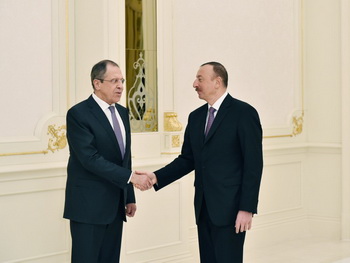 AZƏRTAC-ın məlumatına görə, İlham Əliyev qeyd edib ki, iki ölkə arasında münasibətlərin gedişatından, yüksək səviyyəsindən, demək olar, bütün sahələri əhatə edən strateji tərəfdaşlıqdan çox məmnundur: “Rusiya və Azərbaycan iki dost, iki qonşudur. Biz bu münasibətləri yüksək dəyərləndiririk, bu münasibətləri möhkəmləndirməyə və inkişaf etdirməyə səy göstəririk. Bu həm qarşılıqlı siyasi fəaliyyətə, həm humanitar, iqtisadi və energetika sahələrində əməkdaşlığa, həm də Ermənistan-Azərbaycan, Dağlıq Qarabağ münaqişəsinin nizamlanması məsələsinə aiddir.Hamıya bəlli olduğu kimi, son günlər qoşunların təmas xəttində insan tələfatı ilə müşahidə olunan gərgin vəziyyət yaranıb. Bu da həm dünyada, həm regionda, həm də ictimaiyyət arasında narahatlıq doğurur. Rusiya bu halda yenidən təşəbbüs göstərdi və onun vasitəçiliyi ilə atəşkəs haqqında razılaşma əldə olundu. Biz hesab edirik ki, bu, regionda vəziyyətin gərginləşməsinə imkan verməməyin yeganə yoludur.Biz danışıqlar prosesinin davam etdirilməsinə köklənmişik. Azərbaycan danışıqlar prosesinə sadiqdir. Biz bu münaqişəni sülh yolu ilə beynəlxalq hüququn norma və prinsipləri əsasında tənzimləmək istəyirik. Düşünürəm ki, atəşkəsin elan olunmasından sonra ötən 20 ildən çox müddət bizim məhz siyasi nizamlanmaya kökləndiyimizi sübut edir”.Sergey Lavrov deyib ki, səfəri İlham Əliyevin Rusiya və İran prezidentləri ilə razılaşmasının nəticəsidir: “Sizin təşəbbüsünüz bu cür üçtərəfli formatı qurmaqdan ibarət idi. Bu format daha sıx üçtərəfli siyasi, təhlükəsizlik, terrorizmlə mübarizə sahələrində əməkdaşlıq baxımından əhəmiyyətlidir. Nəzərə almaq lazımdır ki, üç ölkənin, həmçinin bizim digər qonşularımızın ərazilərindən terrorçuların təchizatı marşrutları, yaraqlıların trafiki keçir. Bu təzahürlərin qarşısının kollektiv əsaslarla alınması üçün qarşılıqlı fəaliyyətin qurulması zəruridir.Bundan başqa nəqliyyat marşrutları, iqtisadi əlaqələrin inkişafı, energetika sahəsində qarşılıqlı fəaliyyət baxımından bizim geostrateji, geosiyasi vəziyyətimizdən istifadə etməkdə ümumi maraqlarımız var. Bu məsələlər müxtəlif formatlarda, lakin pərakəndə şəkildə müzakirə olunmuşdu. Ümidvaram ki, Sizin prezident Putin və prezident Ruhani ilə razılaşmanızı rəhbər tutaraq biz nazirliklərə bölmələr üzrə daha dəqiq müvafiq nəqliyyat və energetika layihələrinin gerçəkləşməsi üzərində işləməyə imkan verən siyasi çərçivə yarada biləcəyik. Sözsüz ki, bizim ikitərəfli münasibətlərimiz, strateji tərəfdaşlığımız da nəzərdən keçiriləcək”.Qarabağ cəbhəsindəki son gərginliyə toxunan Sergey Lavrov qeyd edib ki, Rusiya Federasiyası həm prezident, həm baş nazir, həm Xarici İşlər Nazirliyi, həm də Müdafiə Nazirliyi və Baş Qərargah səviyyəsində tərəflərə atəşkəs barədə razılıq əldə edilməsi üçün zəruri olan bütün addımları atıb: “Bu razılaşmanın pozulmamasına dəstək verməyə hazır olacağıq. Ümid edirəm ki, son günlərin hadisələri bizi siyasi tənzimlənmə ilə daha fəal məşğul olmağa sövq edəcək. Bizim təkliflərimiz var. Biz bu təklifləri həmsədrlərlə birlikdə Azərbaycanla Ermənistan arasında razılaşmanın əldə olunması naminə daha fəal işə salmağa çalışırıq”.Xarici valyutaların kursu qalxıb. Ucuzlaşan da var07.04.2016Azərbaycan manatı aprelin 7-də dollar qarşısında bir qədər ucuzlaşıb. Mərkəzi Bank 1 ABŞ dollarının rəsmi kursunu 1,5165 manatdan 1,5193 manata qaldırıb.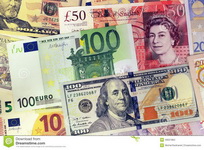 Transparency.az-ın məlumatına görə, avro da bahalaşıb. 1 avronun rəsmi məzənnəsi ötən gün 1,7246 manat olub, aprelin 7-də isə Mərkəzi Bank kursu 1,7328 manat müəyyən edib.Rublun da kursu yuxarı qalxıb. 1 Rusiya rublu 0,0225 manata satılır. Ötən gün kurs 0,0221 manat idi.Aprelin 7-də bir neçə valyutanın, o cümlədən türk lirəsinin rəsmi məzənnəsi aşağı düşüb. 1 türk lirəsi 0,5354 manata təklif edilir.1 ingilis funt sterlinqi də ucuzlaşaraq 2,1453 manat olub.İrana yeni səfir təyin edildi07.04.2016Prezident İlham Əliyev aprelin 6-da Bünyad Səməd oğlu Hüseynovu Azərbaycanın İran İslam Respublikasında fövqəladə və səlahiyyətli səfiri təyin edib.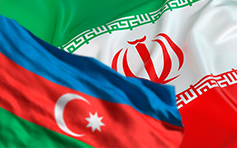 İranda səfir postu 1 aydır boşalmışdı. Martın 7-də Azərbaycan prezidenti Cavanşir Əşrəf oğlu Axundovu Azərbaycanın İranda fövqəladə və səlahiyyətli səfiri və eyni zamanda ölkənin İqtisadi Əməkdaşlıq Təşkilatı yanında daimi nümayəndəsi vəzifələrindən geri çağırıb. Həmin gün o, Latviya Respublikasına fövqəladə və səlahiyyətli səfir göndərilib.Niderland əhli Ukraynanı Avropaya buraxmaq istəmədi07.04.2016Niderlandda aprelin 6-da keçirilmiş Ukrayna referendumunun ilkin nəticələri açıqlanıb. Referenduma Avropa İttifaqı ilə Ukrayna arasında 2014-cü ildə imzalanmış assosiasiya sazişinin təsdiqi  məsələsi çıxarılıb. Novator.az-ın məlumatına görə, referenduma qatılanların 61,1%-i Ukrayna ilə assosiasiya sazişinə yox deyib.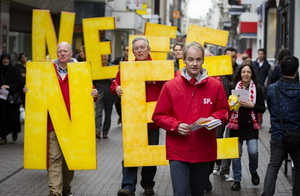 Ukrayna ilə Avropa İttifaqının assosiasiya sazişini  birliyə daxil olan 28 ölkənin 27-si təsdiqləyib. Yalnız Niderland kənarda qalıb.Ukrayna prezidenti Pyotr Poroşenko referendumun nəticələrini şərh edərkən deyib ki, Niderland Konstitusiyasına görə, bu referendum məşvərət xarakteri daşıyır və əsas sözü siyasətçilər, hökumət, parlament deyəcək: “Mən bu hadisənin Ukraynanın Avropa yolunda maneə olmayacağını düşünürəm. Heç nəyə baxmayaraq Ukrayna assosiasiya sazişindən irəli gələn islahatları davam etdirəcək. Biz Avropaya inteqrasiya yolundan dönən deyilik”.2014-cü ilin fevral ayında Ukraynada hakimiyyət xalq üsyanı ilə dəyişib, Rusiyaya yaxın, Avropa İttifaqı ilə inteqrasiyaya qarşı çıxan qüvvələri Qərb meylli qüvvələr əvəzləyib. Bundan dərhal sonra Rusiya Ukraynanın Krım bölgəsini hərbi güclə tutaraq özünə birləşdirib və Donbasda iki separatçı rejimin əli ilə bu bölgənin bir hissəsini işğal edib. Qərb meylli yeni hakimiyyət Avropa İttifaqı ilə dərin inteqrasiyanı nəzərdə tutan assosiasiya sazişini imzalayıbEkspert: “Azərbaycan büdcəsi getdikcə istehlaka yönəlir”07.04.2016“Dövlət büdcəsi inkişafa deyil, istehlaka xidmət edir”. İqtisadçı ekspert Qubad İbadoğlu büdcənin ilk rüb üzrə xərclərini (Dövlət büdcəsi üç ayda) belə şərh edir. Transparency.az-ın məlumatına görə, ekspert yazır ki, bu ilin ilk 3 ayında büdcə xərcləri ötən illə müqayisədə 1,5, proqnozla müqayisədə isə 2,6 milyard manatdan çox azalıb, buna da əsasən investisiya büdcəsinin ixtisarı təsir göstərib: “Nəticədə də bu və digər amillərin təsiri ilə dövlət büdcəsinin xərclər hissəsinin strukturunda ciddi dəyişikliklər müşahidə olunur. İqtisadi təsnifata uyğun olaraq cari ilin ilk üç ayında dövlət büdcəsi xərclərinin 54,4 faizi və yaxud 1 milyard 426,7 milyon manatı sosial yönümlü xərclərin maliyyələşdirilməsinə yönəldilib.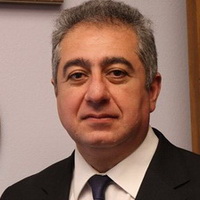 Ötən ilin birinci rübündə eyni təyinatlı xərclərin cəmi xərclərdə payı 33 faiz və ya 1 milyard 380,6 manat idi. Göründüyü kimi, Azərbaycan büdcəsi getdikcə daha çox istehlaka yönəlir. Bu isə bütövlükdə büdcə, ayrılıqda isə investisiya xərclərinin azalması hesabına baş verir. Büdcədən ayrılan vəsaitlərin əməyin ödənişi fondu, təqaüd və sosial müavinətlər, dərman və ərzaq xərcləri vasitəsilə əsasən istehlaka yönəldilməsi, onun uzunmüddətli inkişafa deyil, cari xərcləmələrə meyllənməsi həm də ÜDM-in artım tempini aşağı salır. Ölkədə işgüzar fəallığın artımını təmin edən başlıca mənbələrdən biri olan büdcə mənşəli investisiya layihələrinin maliyyələşdirilməsi sisteminin zəifləməsi həm də yeni iş yerlərinin açılması imkanlarını məhdudlaşdırır.Bu ilin 3 ayında büdcə qarşısında vergi ödəyicilərinin cəmi borcları 1,6 milyard manat təşkil edib ki, bu da həmin dövrə olan büdcə gəlirlərinin 43,5 faizidir. Ötən illə müqayisədə azalan vergi borclarının yarısı dövlət şirkətlərinin payına düşür ki, bu da vergi intizamının pozulmasının daha çox dövlət şirkətləri üçün xarakterik olmasının göstəricisidir”.General-mayor Natiq Əliyev: “Düşmən sanitar tibb maşınını atəşə tutub”07.04.2016
Müdafiə Nazirliyinin mətbuat xidməti xəbər verir ki, qoşunların təmas xəttində hərbi əməliyyatların dayandırılması barədə tərəflərin əldə etdiyi razılaşmaya baxmayaraq Ermənistan silahlı qüvvələri müxtəlif istiqamətlərdə Azərbaycan mövqelərini və yaşayış məntəqələrini atəşə tutmaqda davam edir.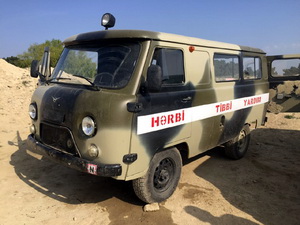 General-mayor Natiq Əliyev nazirliyin mətbuat xidmətinə bildirib ki, aprelin 7-də cəbhənin Ağdərə-Goranboy istiqamətində sanitar tibb maşını atəşə tutulub.Hadisə nəticəsində sanitar maşına ciddi ziyan dəysə də, xəsarət alan olmayıb.General-mayor Natiq Əliyev ermənilərin törətdiyi bu hadisəni beynəlxalq hüquq normalarının kobud şəkildə pozulması kimi dəyərləndirib.İlham Əliyevə “İlin islahatçısı” beynəlxalq mükafatı təqdim olunacaq07.04.2016Bu il noyabrın 30-u Bakıda keçiriləcək IV Beynəlxalq “Caspian Energy Forum — 2016” mərasimində prezident İlham Əliyevə “İlin islahatçısı” nominasiyası üzrə “Caspian Energy Award” beynəlxalq mükafatı təqdim olunacaq. AZƏRTAC-a açıqlamasında “Caspian European Club”un sədrinin birinci müavini və baş icraçı direktoru Telman Əliyev belə deyib.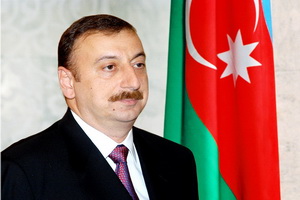 “Caspian Energy Award” beynəlxalq mükafatı dünyanın 50 ölkəsində keçirilən internet sorğusunun nəticələrinə əsasən, Xəzər-Qara dəniz və Baltik regionu dövlətlərinin iqtisadiyyatının inkişafına verdikləri töhfəyə görə siyasi xadimlərə, dövlət məmurlarına, diplomatik nümayəndəliklərin, dövlət və özəl şirkətlərin rəhbərlərinə təqdim edilir.Telman Əliyev qeyd edib ki, “Caspian Energy İnternational Media Group”un təşkil etdiyi beynəlxalq foruma “Caspian European Club”un nümayəndələri gələcəklər. Tədbirə Azərbaycanın və Xəzər-Qara dəniz və Baltik regionu ölkələrinin dövlət qurumlarının, nazirlik, komitə və idarələrinin rəhbərləri, Azərbaycan Respublikasında akkreditasiya olunmuş diplomatik və beynəlxalq missiya nümayəndələri, həmçinin nəhəng xarici şirkətlərin başçıları qatılacaq.Ağdərə rayonunun bərpası mümkündürmü?07.04.2016
Azərbaycanın Qarabağ bölgəsində son qanlı döyüşlərin əsas istiqamətlərindən biri keçmiş Ağdərə rayonunun ərazisi oldu. Silahlı Qüvvələr Qarabağda atəşkəsi pozan Ermənistan ordusuna qarşı cavab tədbiri zamanı bu istiqamətdə Seysulan kəndini və Talış kəndinin ətrafındakı yüksəklikləri azad edib.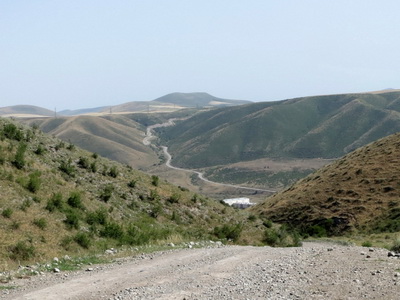 Transparency.az bildirir ki, 1923-cü ildə yaradılmış Dağlıq Qarabağ Muxtar Vilayəti 1991-ci ilədək mərkəzi şəhər Stepanakertdən və Şuşa, Mardakert, Martuni, Hadrut, Əsgəran rayonlarından ibarət olub.Azərbaycan parlamenti 26 noyabr 1991-ci ildə Dağlıq Qarabağ Muxtar Vilayətini ləğv edəndə Mardakert rayonu Ağdərə rayonu adlandırılıb.1992-ci il avqustun 25-də Azərbaycan parlamentinin qərarı ilə Ağdərə rayonunun bir hissəsi, o cümlədən Seysulan və Talış kəndləri Tərtər rayonunun tərkibinə keçib.Parlamentin 13 oktyabr 1992-ci il qərarı ilə Ağdərə rayonu ləğv olunub. Bu qərara əsasən, Ağdərə rayonunun 8 kəndi Ağdam rayonunun, 23 kəndi Kəlbəcər rayonunun, Ağdərə şəhəri və 13 kəndi Tərtər rayonunun inzibati tərkibinə verilib. Hazırda Ağdərənin Tərtərə aid kiçik bir hissəsi Azərbaycanın nəzarətindədir.İllərdir müxtəlif səviyyələrdə Ağdərə rayonunun bərpası məsələsi gündəmə gəlir. İndi bu məsələnin perspektivi varmı?Milli Məclisin regional məsələlər komitəsinin üzvü Tahir Rzayev Transparency.az-a deyib ki, Ağdərənin bərpası Dağlıq Qarabağda qələbə əldə etdikdən sonra mümkündür: “Ağdərə rayonu, sözsüz ki, bərpa olunmalıdır. Ancaq indiki vəziyyətdə bu çətindir. Rayonun ərazisi üç qonşu rayon arasında bölünüb. İndi Ağdərənin inzibati-ərazi vahidi kimi bərpası üçün külli miqdarda vəsait tələb olunur. Rayon bərpa ediləcəksə, icra, hüquq mühafizə, təhsil, səhiyyə orqanları yaratmaq, ayrı-ayrı yerlərdə məskunlaşan məcburi köçkünləri bu işlərə cəlb etmək, bir yerə toplamaq lazımdır. Bütün bu işlər həm külli miqdarda vəsait tələb edir, həm də əhalinin narahatlığına səbəb ola bilər. Milli Məclisdə Ağdərənin bərpası məsələsi bir neçə dəfə qaldırılıb, amma idarəetməni, təşkilatçılığı dərindən bilənlər ortaya elə məsələlər qoyub ki, həqiqətən də indiki zamanda bunu həyata keçirməyin çətin olduğunu görürsən. Amma torpaqlar geri qaytarılandan sonra əhali bu ərazilərdə məskunlaşacaq, rayonun hər bir infrastrukturu da qurulacaq”.Transparency.az-a danışan ağdərəli hüquqçu Yalçın İmanov düşünür ki, rayonun bərpası həm idarəetmə, həm də Qarabağ münaqişəsinin həlli baxımından vacibdir: “Ağdərənin üç rayon arasında bölüşdürülməsi yanlış addım idi. Rayon əhalisi ölkə boyu səpələnib, hətta kiçik texniki problemləri yarandıqda belə çıxılmaz vəziyyətə düşürlər. Üstəlik, Ağdərənin yoxluğu Dağlıq Qarabağ azərbaycanlıların sayına mənfi təsir edir. Rayonun bərpası, vahid idarəetmə strukturunun yaradılması ağdərəli köçkünlərin toparlanmasına səbəb olar. İndi bərpa məqamıdır. Biz gələcəkdə ağdərəli ermənilərə bu təminatla eyham edə, zəmanət verə bilərik. Digər tərəfdən bu addım Azərbaycanın diplomatik mövqelərinin gücləndirilməsinə səbəb ola bilər”.İşğala qədər Ağdərənin 14 kəndində (Sırxavənd, Bəşirlər, Qaraşlar, Qaralar, Baş Güneypəyə, Orta Güney, Xatınbəyli, Manikli, Tellibinə, Narınclar, Çərəktar, İmarət-Qərvənd, Umudlu, Yeni Qaralar) və Gəncxana sovxoz qəsəbəsində 14 mindən çox azərbaycanlı yaşayıb.Neft Fondunun satdığı valyutanın həcmi 1 milyard 300 milyon dolları ötdü07.04.2016Aprelin  7-də Mərkəzi Bankın növbəti hərracı təşkil edilib. Dövlət Neft Fondu 50 milyon ABŞ dolları məbləğində vəsaiti hərraca çıxarıb və 21 banka satıb.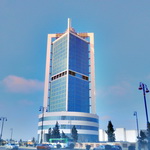 Transparency.az-ın məlumatına görə, bununla Dövlət Neft Fondunun bu il hərraclarda satdığı valyutanın həcmi 1 milyard 304 milyon 326 min dollara çatıb.2016-cı ilin hərraclarında Mərkəzi Bankın özündən 685 milyon 488 min ABŞ dolları alınıb.İki qurumun manatın sabitliyinə xərclədiyi valyutanın həcmi 1 milyard 989 milyon 814 min ABŞ dollarıdır.Səfərbərlikdə yaş həddi07.04.2016
Qarabağ cəbhəsində toqquşmaların şiddətlənib genişmiqyaslı müharibəyə çevrilmək ehtimalı fonunda səfərbərlik məsələsi də gündəmə gəlir. Transparency.az qanunların bu məsələni necə tənzimlədiyinə nəzər salıb.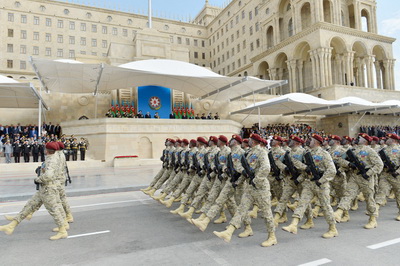 “Azərbaycan Respublikasında səfərbərlik hazırlığı və səfərbərlik haqqında” qanuna görə, ehtiyatda olan və səfərbərlik üzrə hərbi xidmətə çağırışdan möhlət hüququ olmayan vətəndaşlar səfərbərlik elan edildikdə səfərbərlik üzrə hərbi xidmətə çağırılırlar.Ehtiyatda olan və səfərbərlik üzrə hərbi xidmətə çağırılmayan vətəndaşlar Azərbaycan Respublikası Silahlı Qüvvələrinin, qanunvericiliklə nəzərdə tutulmuş digər silahlı birləşmələrin və xüsusi birləşmələrin mülki heyət vəzifələrində işləmək üçün göndərilə bilərlər.Səfərbərlik üzrə hərbi xidmətə çağırışdan möhlət müvafiq icra hakimiyyəti orqanının müəyyən etdiyi qaydada bron edilmiş şəxslərə; səhhətinə görə hərbi xidmətə müvəqqəti yararsız hesab olunan şəxslərə altı ay müddətinədək; müvafiq icra hakimiyyəti orqanının müəyyən etdiyi ayrı-ayrı kateqoriyalı vətəndaşlara verilir.Vətəndaşların səfərbərlik üzrə hərbi xidmətə çağırışı Azərbaycan Respublikası Silahlı Qüvvələrinin və qanunvericiliklə nəzərdə tutulmuş digər silahlı birləşmələrin səfərbərlik planlarında müəyyən edilmiş müddət ərzində həyata keçirilir.Müharibə dövründə hərbi xidmət keçmək üçün hərbi hissələrə təhkim olunmuş (xüsusi birləşmələrə təyin edilmiş) vətəndaşlar, onların təhkim olunduğu (təyin edildiyi) hərbi hissələrin müharibə dövrü üçün müəyyən edilmiş təşkilati-ştat strukturuna keçirilmələrinə aid tədbirlər yerinə yetirildiyi halda, habelə xüsusi birləşmələrin yaradıldığı halda səfərbərlik üzrə hərbi xidmətə çağırılırlar.“Hərbi vəzifə və hərbi xidmət haqqında” qanuna əsasən, ehtiyatda olan hərbi vəzifəlilər yaşa görə dərəcələrə bölünür.Əsgərlər, matroslar, çavuşlar, gizirlər və miçmanların ehtiyatda olmasının son yaş həddi birinci dərəcə üçün 35 yaş, ikinci dərəcə üçün 45 yaş, üçüncü dərəcə üçün 50 yaşdır.Kiçik zabitlərə son yaş həddi birinci dərəcə üçün 50 yaş, üçüncü dərəcə üçün 55 yaş müəyyən edilib.Mayor və polkovnik-leytenantlarda birinci dərəcə üçün 50 yaş, üçüncü dərəcə üçün 55 yaş, polkovniklərdə birinci dərəcə üçün 55 yaş, üçüncü dərəcə üçün 60 yaş ehtiyatda olmanın son yaş həddidir.Son yaş həddi ali zabitlərdə birinci dərəcə üçün 60 yaş, üçüncü dərəcə üçün 65 yaşdır.Ehtiyatda olmağın son yaş həddi qadın zabitlər üçün 50 yaş, gizirlər (miçmanlar) və müddətdən artıq həqiqi hərbi xidmət hərbi qulluqçular sırasından olan qadınlar üçün 45 yaşdır.Nazirlər nələrə razılaşdı?07.04.2016
Aprelin 7-si Bakıda Azərbaycan, İran, Rusiya xarici işlər nazirləri Elmar Məmmədyarov, Məhəmməd Cavad Zərif və Sergey Lavrovun üçtərəfli görüşü keçirilib. Görüşdə ölkələrin regional və beynəlxalq məsələlər üzrə dialoq və qarşılıqlı fəaliyyətinin dərinləşdirilməsinə töhfə verəcək xarici işlər nazirlərinin üçtərəfli formatda görüşünün vacibliyi vurğulanıb.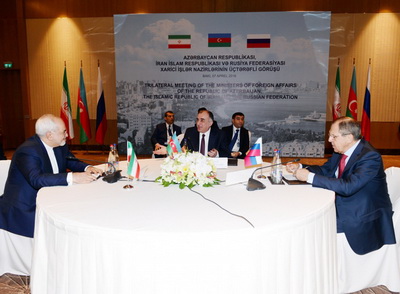 Tərəflər bərabərlik, qarşılıqlı hörmət və bir-birinin daxili işlərinə qarışmamaq prinsipləri əsasında dövlətlərarası münasibətləri daha da inkişaf etdirmək və gücləndirmək barədə razılığa gəliblər.Xarici işlər nazirləri Birləşmiş Millətlər Təşkilatının nizamnaməsinə və beynəlxalq hüququn norma və prinsiplərinə sadiqliklərini təsdiq ediblər. Bu kontekstdə onlar həmçinin regiondakı münaqişələrin həllinin asanlaşdırılmasına dair qərarlı olduqlarını vurğulayıblar.Tərəflər regional sabitlik və təhlükəsizliyə yeni çağırış və təhdidlərlə mübarizənin gücləndirilməsinin vacibliyini qeyd ediblər, bununla əlaqədar olaraq terrorçuluq, ekstremizm və transmilli mütəşəkkil cinayətkarlıq və narkotik maddələrin qanunsuz dövriyyəsinə qarşı mübarizə məqsədilə sıx fəaliyyət göstərməyə hazırlıqlarını ifadə ediblər. Onlar iqtisadiyyat, enerji, nəqliyyat, infrastruktur, mədəniyyət, turizm, biznes, gənclər mübadiləsi, eləcə də konsulluq və gömrük sahələrində üçtərəfli formatda əməkdaşlığın inkişaf etdirilməsi və üç ölkənin regionları və əyalətləri arasında təmasların təşviq edilməsi barədə razılığa gəliblər.Xarici işlər nazirləri ticari-iqtisadi əməkdaşlığın bərabərhüquqlu və qarşılıqlı fayda prinsipləri əsasında təşviqinin zəruriliyini vurğulayıblar. Sərmayə layihələrinin reallaşdırılması və yeni texnologiyaların cəlb edilməsi üçün əlverişli şəraitin yaradılması üzrə maraqlarını ifadə ediblər.Tərəflər Xəzər dənizinin sülh, dostluq, təhlükəsizlik və əməkdaşlıq dənizi kimi qorunub saxlanmasına yönəlmiş hərtərəfli səyləri davam etdirməyə əzmli olduqlarını təsdiq ediblər. Onlar Xəzər dənizinin hüquqi statusuna dair konvensiyanın ən qısa müddətdə yekunlaşmasına dair razılığa gəliblər.Nazirlər etiraf ediblər ki, təhlükəsiz və etibarlı alternativ tranzit dəhlizləri regionun inkişafı üçün yeni imkanlar yaradılmasına xidmət edəcək və onların xalqlarının rifahına töhfə verəcək. Tərəflər bazar iqtisadiyyatı, azad rəqabət və qarşılıqlı fayda prinsipləri əsasında avtomobil və dəmir yolu, dəniz nəqliyyatının və yüklərin daşınma vasitələrinin şaxələndirilməsinə sadiqliklərini təsdiq ediblər. Xarici işlər nazirləri Şimal-Cənub nəqliyyat dəhlizinin inkişafı üzrə layihələrin daha da təşviqi və dəstəklənməsinin vacibliyini qeyd ediblər.Tərəflər sahəvi qurumlar və təşkilatlar formatında yuxarıda qeyd edilən istiqamətlərin müzakirəsi mövzusunda razılığa gəliblər.Nazirlər öz ölkələrinin dövlət başçılarının təlimatına uyğun olaraq birinci zirvə toplantısının hazırlanmasına dair müzakirələrin başlanması ilə bağlı razılıq əldə ediblər.AZƏRTAC-ın məlumatına görə, həmin gün prezident İlham Əliyev Məhəmməd Cavad Zərifi qəbul edib. İran, Rusiya və Azərbaycan xarici işlər nazirləri arasında ilk görüşün Bakıda keçirilməsinin önəmini qeyd edən dövlət başçısı üçtərəfli görüşün regional əməkdaşlığın tarixində yeni səhifə açacağına, bölgədə sülhün və sabitliyin möhkəmləndirilməsi işinə töhfə verəcəyinə əminliyini ifadə edib.Meyiti tapılan neftçilərin sayı 14-ə çatıb07.04.2016Xəzər dənizinin Türkmənistan sahillərində tapılan meyitin tanınma prosesi başa çatıb. Dövlət Neft Şirkətinin məlumatına görə, aprelin 2-də aşkar edilən meyitin Xəzərdəki “Günəşli” yatağının 10 saylı dərin dəniz özülünün çilingəri Rzaxanov Edik Rivazin oğlunun meyiti olduğu bilinib. O, dekabrın 4-də təbii fəlakət nəticəsində “Günəşli” yatağında baş verən qəzada itkin düşən neftçilərdəndir.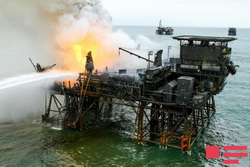 Ötən il dekabrın 4-də qasırğa zamanı Xəzərdəki “Günəşli” yatağının 10 saylı dərin dəniz özülündə faciə baş verib. Özüldə sualtı qaz xəttinin dayaq borusu qırılıb, boru kəməri zədələnib və şiddətli yanğın olub, 30 nəfər itkin düşüb, indiyədək 13 nəfərin meyiti tapılıb.Həmin gün  “Neft daşları”ndakı 501 saylı özüldə də faciə baş verib, güclü tufan nəticəsində dalğalar estakada döşəməsini üstündəki yaşayış köşkü ilə birlikdə dənizə atıb, 3 nəfər itkin düşüb. Onlardan 1-nin meyiti aşkar edilib.Ümumilikdə 19 neftçi hələ də itkindir.Rusiya Qarabağ məsələsində 3-4 il əvvəlki ideyalara qayıtmağa çağırır07.04.2016
Aprelin 7-də Rusiyanın xarici işlər naziri Sergey Lavrov TASS agentliyi baş direktorunun birinci müavini Mixail Qusmana müsahibə verib.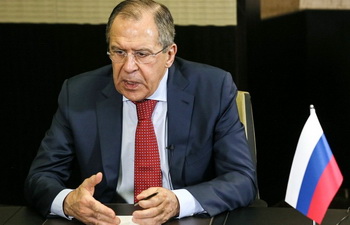 Müsahibəsində o, Azərbaycanın işğal olunmuş Dağlıq Qarabağ bölgəsindəki vəziyyətdən, Ermənistan-Azərbaycan münaqişəsinin həlli yollarından danışıb.Novator.az-ın məlumatına görə, Lavrov Dağlıq Qarabağ münaqişəsinin həlli üçün konkret addımların atılmasının vacibliyini vurğulayıb: “İndi əsas məsələ zorakılığın yenidən baş qaldırmasına imkan verməməkdir. Biz Bakıda Azərbaycan prezidenti ilə müzakirə apardıq, ümidvaram ki, Ermənistan tərəfinin iştirakı ilə də müzakirə aparılacaq. Hələ 3-4 il əvvəl Azərbaycan, Rusiya və Ermənistan prezidentlərinin iştirakı ilə keçirilən görüşlərdə qəbul edilən birgə bəyanatlarda əks olunmuş ideyalara qayıtmaq lazımdır. Siyasi həll yolunda səylərdən başqa təmas xəttində etimad tədbirləri ilə bağlı məsələlər də müzakirə olunmuşdu. Hər iki tərəfdən itkiləri nəzərə alaraq snayperlərin təmas xəttindən bir qədər geri çəkilməsi ideyası irəli sürülmüşdü. Adamların hər saat, hər dəqiqə bir-birinə nişangahda baxması çox risklidir. Kiminsə əsəbləri buna davam gətirməyə bilər”.Lavrov təmas xəttindən snayperlərin çəkilməsi məsələsinin çoxdan planlaşdırılıdığını deyib: “Razılığa əsasən, Azərbaycan, Ermənistan və Rusiya prezidentləri ATƏT-in Minsk qrupunun həmsədrləri ilə birlikdə qəti addımlar atmaqla məşğul olmuşdular. Bu, hələlik sonadək təsdiqlənmiş sənəd deyil, amma belə bir sənəd mövcuddur, onun üzərində neçə ildir iş gedir. Düşünürəm ki, hazırkı vəziyyət bizim hamımızı tələsdirəcək və tezliklə həmin tədbirləri qəbul edib həyata keçirməyə məcbur edəcək”.Rusiyanın xarici işlər naziri məsələni Azərbaycan prezidenti ilə müzakirə etdiyini və İlham Əliyevin yanaşmanı dəstəklədiyini bildirib: “Amma bu şərtlə ki, həmin tədbirlər status-kvonu əbədiləşdirməyə xidmət etməsin. Bunu heç kim istəmir, sözügedən addımlar siyasi proses üçün əlverişli atmosfer yaratmaq üçün atılmalıdır. Minsk qrupunun səylərindən savayı Rusiya bu məsələdə öz təşəbbüslərini irəli sürür. Prezident Putin, ondan əvvəl isə Medvedyev Qarabağ ətrafındakı rayonları azad etmək, eyni zamanda Dağlıq Qarabağın statusunu müəyyənləşdirməklə məsələnin həllinə imkan verən müxtəlif ideyalar irəli sürmüşdülər. Detallara varmayacam, amma danışıqlar masasında bir neçə variant qalır. Dünən Azərbaycan prezidenti ilə bu məsləyə toxunduq. Səylərimizi bundan sonra da davam etdirəcəyik”.Medvedyevli Qarabağ sənədləri07.04.2016
Rusiyanın xarici işlər naziri Sergey Lavrov aprelin 7-si TASS agentliyinə müsahibəsində Dağlıq Qarabağ münaqişəsindən danışarkən deyib ki, Azərbaycan, Rusiya və Ermənistan prezidentlərinin iştirakı ilə keçirilmiş görüşlərdə qəbul edilən birgə bəyanatlarda əks olunmuş ideyalara qayıtmaq lazımdır.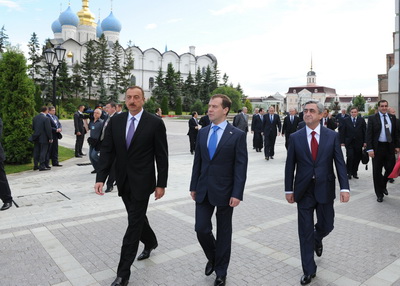 Transparency.az bildirir ki, son illər Azərbaycan, Rusiya və Ermənistan prezidentlərinin iştirakı ilə keçirilmiş görüşlərdə 5 sənəd qəbul olunub. Onların hamısı Rusiya prezidenti postunu Dmitri Medvedyev tutan zaman gerçəkləşib.Birinci sənəd 2008-ci il noyabrın 2-də prezidentlərin Moskva görüşündə qəbul edilmiş bəyannamədir. Sənəddə deyilir:- Azərbaycan, Ermənistan və Rusiya prezidentləri Dağlıq Qarabağ münaqişəsinin vəziyyətini və onun siyasi vasitələrlə, ATƏT-in Minsk qrupunun həmsədrləri kimi Rusiyanın, ABŞ-ın və Fransanın vasitəçiliyi ilə Azərbaycan və Ermənistan arasında birbaşa dialoqun davam etdirilməsi yolu ilə həlli perspektivlərini konstruktivlik şəraitində konkret şəkildə və dolğun müzakirə edərək,1. Bəyan edirlər ki, münaqişənin beynəlxalq hüququn prinsipləri və normaları, bu çərçivələrdə qəbul olunmuş qərarlar və sənədlər əsasında siyasi yolla həlli ilə Cənubi Qafqazda vəziyyətin sağlamlaşmasına və regionda sabitliyin və təhlükəsizliyin bərqərar edilməsinin təmin olunmasına kömək edəcəklər ki, bu da regionda iqtisadi inkişaf və hərtərəfli əməkdaşlıq üçün əlverişli şərait yaradacaqdır.2. ATƏT-in Minsk qrupu həmsədrlərinin münaqişənin siyasi yolla həllinin əsas prinsiplərinin işlənib hazırlanması məqsədi ilə 2007-ci ilin noyabrın 29-da Madriddə tərəflərlə keçirilmiş görüşü və sonrakı diskussiyalar nəzərə alınmaqla, həmsədrlərin vasitəçilik səylərinin davam etdirilməsinin böyük əhəmiyyətə malik olmasını təsdiq edirlər.3. Razılaşırlar ki, münaqişənin sülh yolu ilə həllinə nail olunmasının bütün aspektləri və mərhələləri hüquqi öhdəliklər yaradan beynəlxalq təminatlarla müşayiət edilməlidir.4. Qeyd edirlər ki, Azərbaycan və Ermənistan prezidentləri Dağlıq Qarabağ münaqişəsinin siyasi yolla həllinin razılaşdırılması üzərində işi davam etdirmək, o cümlədən gələcəkdə yüksək səviyyədə təmasların gedişində davam etdirmək barədə razılığa gəlmişlər və özlərinin xarici işlər nazirlərinə ATƏT-in Minsk qrupunun həmsədrləri ilə qarşılıqlı əlaqədə danışıqlar prosesində gələcək addımları fəallaşdırmağı tapşırmışlar.5. Münaqişənin həllinə dair səylər kontekstində etimadın möhkəmləndirilməsi üçün tədbirlərin reallaşdırılmasına şərait yaradılmasının təşviq olunmasını vacib hesab edirlər.İkinci sənəd 2010-cu il oktyabrın 27-də reallaşıb. Həmin gün Həştərxanda qəbul edilmiş birgə bəyannamədə hərbi əsirlərin dəyişdirilməsi və meyitlərin qaytarılması nəzərdə tutulub.Üçüncü sənəd prezidentlərin 2011-ci il martın 5-i Soçidə qəbul etdiyi birgə bəyanatdır.Sənəddə qeyd edilir ki, liderlər onların bundan əvvəl, 2010-cu il oktyabrın 27-də Həştərxanda keçirilmiş görüşü zamanı qəbul edilmiş üçtərəfli bəyanatın praktiki reallaşdırılması məsələlərini müzakirə etmiş və həmin bəyanatda nəzərdə tutulan tədbirlərə əlavə olaraq növbəti addımlar barədə razılığa gəlmişlər.Bəyanatda qeyd edilir ki, dövlət başçıları, o cümlədən “hərbi əsirlərin dəyişdirilməsini ən qısa müddətdə başa çatdırmaq” barədə razılığa gəlmişlər. Bundan əlavə, sənəddə “bütün mübahisəli məsələləri dinc vasitələrlə həll etmək və atəşkəs xətti boyunca yarana biləcək insidentləri tərəflərin iştirakı ilə ATƏT-in Minsk qrupunun həmsədrlərinin himayəsi altında, təşkilatın fəaliyyətdə olan sədrinin xüsusi nümayəndəsinin köməyi ilə təhqiq etmək” istəyi vurğulanır.Bəyanatda deyilir: “Prezidentlər Dağlıq Qarabağ münaqişəsinin tənzimlənməsi məsələlərinə dair özlərinin müntəzəm əlaqələrinin böyük əhəmiyyət kəsb etməsini qeyd etmiş və ATƏT-in Minsk qrupunun həmsədrlərinin işinə əlavə olaraq bu formatda əlaqələri davam etdirmək barədə razılığa gəlmişlər”.Dördüncü sənədi İlham Əliyev, Dmitri Medvedyev və Serj Sərkisyan 2011-ci il iyunun Kazanda qəbul ediblər.Birgə bəyanatda deyilir: “2011-ci il iyunun 24-də Azərbaycan, Ermənistan və Rusiya Federasiyasının prezidentləri Kazanda görüşmüş və onların tapşırığına əsasən, Dağlıq Qarabağ münaqişəsinin tənzimlənməsinin Əsas Prinsipləri layihəsinin razılaşdırılması məqsədilə aparılan işin gedişini nəzərdən keçirmişlər.Dövlət başçıları bir sıra məsələlərə dair qarşılıqlı anlaşma əldə edilməsini, bu məsələlərin həllinin Əsas Prinsiplərin bəyənilməsi üçün şərait yaradılmasına kömək etdiyini bildirmişlər.Azərbaycan və Ermənistan prezidentləri ATƏT-in Minsk qrupunun həmsədr ölkələri kimi Rusiya, ABŞ və Fransa liderlərinin Dağlıq Qarabağ münaqişəsinin tənzimlənməsi probleminə daimi diqqətinə görə onlara minnətdarlıq bildirmiş və Rusiya Federasiyası prezidentinin razılaşma əldə edilməsinə kömək üçün göstərdiyi şəxsi səylərini yüksək qiymətləndirmişlər”.Beşinci sənədə gəlincə, 2012-ci il yanvarın 23-ü Soçidə birgə bəyanat qəbul edilib.Prezidentlərin bəyanatında deyilir: “Azərbaycan Respublikasının, Rusiya Federasiyasının və Ermənistan Respublikasının prezidentləri Rusiya Federasiyasının prezidentinin dəvəti ilə 2012-ci il yanvarın 23-də Soçidə görüşmüş və Dağlıq Qarabağ münaqişəsinin tənzimlənməsinin gedişini və perspektivlərini müzakirə etmişlər.Üç ölkənin dövlət başçıları 2008-ci il noyabrın 2-də onların görüşündə Moskva Bəyannaməsinin qəbul edildiyi vaxtdan keçən dövr ərzində Dağlıq Qarabağ münaqişəsinin tənzimlənməsinə dair böyük həcmdə iş görüldüyünü qeyd etmişlər. Prezidentlər bəyan etmişlər ki, intensiv danışıqlar nəticəsində Dağlıq Qarabağ münaqişəsinin tənzimlənməsinin Əsas Prinsiplərinin razılaşdırılması məsələsində irəliləyiş əldə edilmişdir.Azərbaycan Respublikasının və Ermənistan Respublikasının prezidentləri Sülh Sazişinin hazırlanmasına keçməyin vacibliyini nəzərə alaraq indiyə qədər görülmüş iş hesaba alınmaqla Əsas Prinsiplər barədə razılaşma əldə edilməsini sürətləndirməyə hazır olduqlarını bildirmişlər.Hər iki prezident Rusiya Federasiyasının və ATƏT-in Minsk qrupunun həmsədrləri olan digər ölkələrin vasitəçilik fəaliyyətini yüksək qiymətləndirmiş və ümid etdiklərini bildirmişlər ki, Rusiya, ABŞ və Fransa həmsədrlər olaraq münaqişənin tənzimlənməsində bundan sonra da, regionda tam sülh və sabitlik bərqərar olana qədər fəal rol oynayacaqlar.Azərbaycan Respublikasının, Rusiya Federasiyasının və Ermənistan Respublikasının prezidentləri 2011-ci il martın 5-də Soçidə qəbul edilmiş Birgə Bəyanatın müddəalarını inkişaf etdirərək həmsədrlərin ATƏT-in fəaliyyətdə olan sədrinin şəxsi nümayəndəsi ilə birlikdə işləyib hazırladıqları, atəşkəs xətti boyunca təhqiqatlar aparılması mexanizmi haqqında məruzəni nəzərə almış və bu işi davam etdirməyi tapşırmışlar.Prezidentlər təsdiqləmişlər ki, Dağlıq Qarabağ münaqişəsinin tənzimlənməsi baxımından etimadın möhkəmlənməsi tədbirlərindən biri tərəflər arasında humanitar əlaqələrin inkişaf etdirilməsidir. Bununla əlaqədar Azərbaycan Respublikasının və Ermənistan Respublikasının prezidentləri ziyalıların, elmi və ictimai dairələrin nümayəndələri arasında dialoqun daha da möhkəmlənməsinə hazır olduqlarını bəyan etmişlər”.Mərkəzi Bank dolları bahalaşdırdı08.04.2016
Mərkəzi Bank ABŞ dollarının rəsmi məzənnəsini 1,5193 manatdan 1,5231 manata yüksəldib.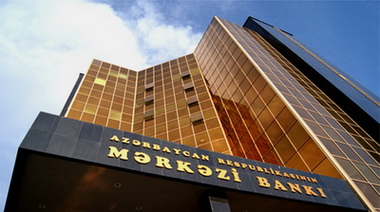 Transparency.az xəbər verir ki, aprelin 8-də avro ucuzlaşıb. 1 avronun rəsmi kursu 1,7328 manatdan 1,7309 manata düşüb.Rublun da kursu aşağı doğru dəyişib. 1 Rusiya rublu 0,0224 manata təklif edilir. Aprelin 7-də rəsmi məzənnə 0,0225 manat olub.Aprelin 8-də həmçinin türk lirəsinin rəsmi məzənnəsi enib. 1 türk lirəsi 0,5335 manata satılır. Ötən gün kurs 0,5354 manat idi.Ermənistan prezidenti Rusiya baş nazirinə gileylənib08.04.2016
Yerevana səfər edən Rusiya baş naziri Dmitri Medvedyev aprelin 7-də Ermənistan prezidenti Serj Sərkisyanla bir araya gəlib.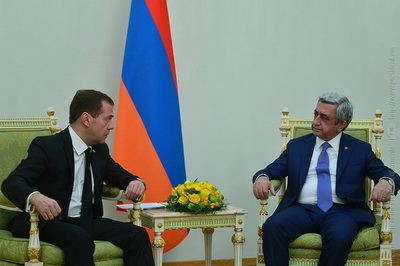 Transparency.az xəbər verir ki, Serj Sərkisyan görüşdə Dmitri Medvedyevə iki gileyini çatdırıb. Öncə o, Avrasiya İqtisadi İttifaqı ölkələri hökumət başçılarının Yerevan toplantısının təxirə salınmasından narazı qaldığını deyib.Sammit Avrasiya İqtisadi İttifaqına daxil olan Qazaxıstanın təşəbbüsü ilə təxirə düşüb və aprelin 8-i Yerevanda deyil, aprelin 13-ü Moskvada keçiriləcək. Qazaxıstan Yerevanda sammitin keçirilməsini Dağlıq Qarabağ münaqişəsinin alovlanması fonunda Ermənistana dəstək kimi yozulacağını əsas gətirib.Dmitri Medvedyevlə bu mövzuda danışan Serj Sərkisyan Yerevan toplantısının təxirə salınmasına heç bir əsas olmadığını vurğulayıb: “Mən təəssüf edirəm ki, Avrasiya İqtisadi İttifaqındakı bəzi tərəfdaşlarımız əvvəlcədən planlaşdırılmış tədbirdə iştirakdan imtina etdilər. Onların bu addımla Azərbaycana nə qədər kömək etdiklərini deyə bilmərəm, amma təşkilatımızın nüfuzunu sarsıtdıqları şübhəsizdir”.2014-cü ildə yaradılmış Avrasiya İqtisadi İttifaqına Rusiya, Qazaxıstan, Belarus, Ermənistan və Qırğızıstan daxildir.Dmitri Medvedyevlə söhbətində Serj Sərkisyan eyni zamanda Dağlıq Qarabağ bölgəsində yaranmış son gərginlik zamanı Azərbaycanın Rusiya istehsalı olan müasir silahlar tətbiq etməsinin erməniləri üzdüyünü qeyd edib.Dünya bazarında neftin qiyməti08.04.2016Aprelin 8-i dünya birjalarında neftin qiyməti müxtəlif istiqamətlərdə dəyişib. Nyu-York birjasında “Layt” markalı neftin bir barreli 0,41 dollar bahalaşaraq 38,03 dollar, London birjasında “Brent” markalı neftin bir barrelinin qiyməti 0,25 dollar artaraq 40,03 dollar olub.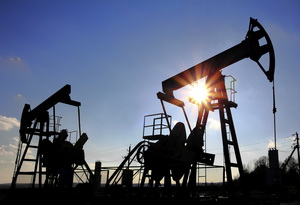 AZƏRTAC xəbər verir ki, “AzəriLayt” markalı neftin bir barreli 0,50 dollar ucuzlaşaraq 39,53 dollara satılır.MSK üzvlərinin seçiləcəyi gün bəlli oldu08.04.2016Milli Məclisin aprelin 15-də keçiriləcək iclasının gündəliyi açıqlanıb. APA-nın məlumatına görə, gündəliyə 8 məsələ daxil edilib. İclasda Hesablama Palatasının hesabatı müzakirəyə çıxarılacaq. Gündəlikdə Azərbaycan və Birləşmiş Ərəb Əmirlikləri hökumətləri arasında dəniz nəqliyyatı üzrə institusional əməkdaşlığa dair sazişin təsdiqi, “Sosial sığorta haqqında” qanun layihəsi, “Əhalinin sağlamlığının qorunması haqqında” qanuna, “Psixiatriya yardımı haqqında” qanuna, İnzibati Xətalar Məcəlləsinə, Mülki Prosessual Məcəlləyə dəyişikliklər durur.Mərkəzi Seçki Komissiyası üzvlərinin və əvəzedici üzvlərin seçilməsi də nəzərdə tutulur.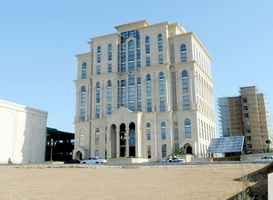 Milli Məclisin yeni tərkibinin müəyyənləşməsi Mərkəzi Seçki Komissiyasının da yenidən formalaşdırılmasını diktə edir. Qanunvericiliyə görə, 18 nəfərlik MSK-da yerlərin üçdə bir hissəsini parlamentdəki çoxluq partiyasının, üçdə bir hissəsini bitərəflərin, üçdə bir hissəsini azlıqda qalan partiyaların təqdim etdiyi nümayəndələr tutur. Üzvləri Milli Məclis seçir.Transparency.az bildirir ki, 2015-ci il noyabrın 1-də keçirilmiş parlament seçkisində çoxluğu Yeni Azərbaycan Partiyası qazanıb (71 nəfər), 11 partiya azlıqda qalıb (12 nəfər). Parlamentə seçilənlərin 41-i partiyasızdır.Milli Məclisə düşən azlıq partiyalarından Vətəndaş Həmrəyliyi Partiyası 2 mandat alıb. Ana Vətən Partiyası, Bütöv Azərbaycan Xalq Cəbhəsi Partiyası, Demokratik İslahatlar Partiyası, Böyük Quruluş Partiyası, Vətəndaş Birliyi Partiyası, Sosial Rifah Partiyası, Sosial Demokrat Partiyası, Vəhdət Partiyası, Demokratik Maarifçilik Partiyası və Milli Dirçəliş Hərəkatı Partiyası hərəyə 1 mandat qazanıblar. Bu o deməkdir ki, MSK-nın 6 üzvünü 11 partiya müəyyənləşdirəcək.Dövlət Neft Fondu 17 ildə 118 milyard dollardan çox vəsait əldə edib08.04.2016
Dövlət Neft Fondunun məlumatına görə, 2001-ci ilin əvvəlindən bu il aprelin 1-dək Xəzərin Azərbaycan sektorundakı Azəri-Çıraq-Günəşli (AÇG) neft-qaz yataqları blokunun işlənməsi layihəsindən 118 milyard 146 milyon ABŞ dolları qazanıb.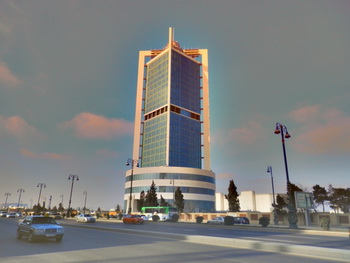 Fond bildirir ki, bu ilin yanvar-mart aylarında AÇG layihəsi çərçivəsində quruma 1 milyard 137 milyon dollar vəsait daxil olub.Bu il yanvarın 1-nə ARDNF-nin aktivləri 33 milyard 574,1 milyon ABŞ dolları təşkil edib.Müdafiə nazirinin sabiq müavininə 10 il iş istədilər08.04.2016Bakı Ağır Cinayətlər Məhkəməsində müdafiə nazirinin sabiq müavini Mehman Səlimovun işi üzrə proses başa çatır.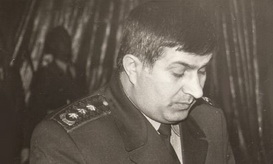 1995-1999-cu illərdə müdafiə nazirinin siyasi və ictimai işlər üzrə müavini olmuş Mehman Səlimov 2014-cü ilin noyabr ayında həbs edilib. Baş Prokurorluğun Ağır Cinayətlərə Dair İşlər üzrə İstintaq İdarəsi Mehman Səlimovun işini Cinayət Məcəlləsinin 179.3.2-ci (külli miqdarda mənimsəmə) və 308.2-ci (vəzifə səlahiyyətlərindən sui-istifadə etmə) maddələri ilə araşdırıb.APA-nın məlumatına görə, aprelin 8-i Bakı Ağır Cinayətlər Məhkəməsində hakim Zeynal Ağayevin sədrliyi ilə keçirilən prosesdə dövlət ittihamçısı çıxış edib. Prokuror Mehman Səlimovun 10 il müddətinə azadlıqdan məhrum edilməsini istəyib.Təqsirləndirilənin vəkili məhkəmə tərkibinə etiraz vəsatəti verib. O bildirib ki, proses zamanı verilən vəsatətlərin heç biri təmin edilməyib, Mehman Səlimovun hüquqları pozulub. Vəsatətlər baxılmamış saxlanıb, məhkəmə istintaqının tamamlandığı elan olunub. Proses aprelin 15-də davam edəcək.İlham Əliyev beynəlxalq sərgilərə baş çəkib08.04.2016Aprelin 8-də prezident İlham Əliyev Bakı Ekspo Mərkəzində “AİTF-2016” XV Azərbaycan beynəlxalq turizm və səyahətlər və “HOREX Caucasus-2016” X Qafqaz beynəlxalq mehmanxana, restoran və super-marketlər üçün avadanlıq və ləvazimatlar sərgiləri ilə tanış olub.Mədəniyyət və turizm naziri Əbülfəs Qarayev dövlət başçısına məlumat verib ki, 2002-ci ildə təməli qoyulan “AİTF” sərgisi bu il 15-ci yubileyini qeyd edir. Sərgiyə turizmin müxtəlif istiqamətlərini təqdim edən 200-dən artıq şirkət qatılıb. Belarus, Çexiya, Gürcüstan, Dominikan, Hindistan, Xorvatiya, İndoneziya, İran, İspaniya, Monteneqro, Rusiya Federasiyasının Stavropol vilayəti, Tailand, Türkiyə və Yurmala sərgidə pavilyonlarla çıxış edirlər. Sərgidə ABŞ, İordaniya, İsveçrə, İtaliya, Latviya, Maldiv adaları, Rusiya, Sloveniya, Ukrayna, Yunanıstan və digər dövlətlərdən şirkətlər fərdi stendlərlə təmsil olunur.AZƏRTAC-ın məlumatına görə, “AİTF-2016” sərgisində Azərbaycanın turizm potensialını Gəncə, İsmayıllı, Lənkəran, Masallı, Mingəçevir, Naxçıvan və digər rayonlar nümayiş etdirir. Sərgidə Qarabağ stendi də təqdim olunur.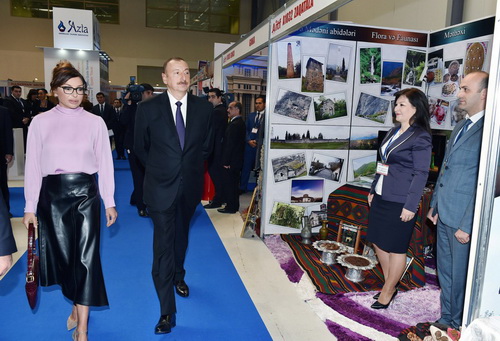 İslandiyada yeni baş nazir08.04.2016İslandiyanın balıqçılıq və kənd təsərrüfatı naziri Siqurdur İnqi Yohannsson baş nazir postuna gətirilib. Novator.az xəbər verir ki, bunu mediaya Yohannssonun özü açıqlayıb.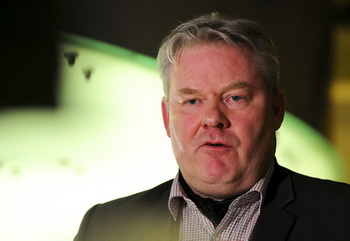 İslandiyanın əvvəlki hökumət başçısı Siqmyundur Gyunnleyqsson “Panama sənədləri” ilə əlaqədar istefaya gedib.Bu yaxınlarda dünyanın ən qapalı şirkətlərindən olan Panamanın “Mossack Fonseca” hüquq firmasından 11 milyon sənəd Britaniya mediasına sızıb. Britaniya mediası həmin sənədləri təhlil edərək “Panama sənədləri” adı altında geniş bir araşdırma materialı dərc edib. Sənədlər göstərir ki, “Mossack Fonseca” firması çirkli pulları yumaq, sanksiyalardan yan keçmək və vergidən yayınmaq istəyən xeyli müştəriyə xidmət edirmiş. Firmanın belə müştəriləri arasında ictimai-siyasi şəxslər, ö cümlədən 72 hazırkı və keçmiş dövlət başçısı da var. Onlardan biri də Gyunnleyqssondur.“Panama sənədləri”nə görə, Gyunnleyqsson 2007-ci ildə xanımı ilə birlikdə Britaniyanın Virciniya adalarında “Wintris İnc.” ofşor şirkətini təsis edib. Şirkət şəxsi məqsədlərlə yaradılıb.Baş nazir postuna təyin olunmuş Yohannsson deyib ki, yeni vəzifə yaxşı imkandır, amma bu imkan qəribə vəziyyətdə yaranıb: “Baş nazir kimi mənim üçün siyasətdə və siyasətçilər arasında etimadı qazanmaq vacibdir”.Manata gedən dolların həcmi 2 milyardı ötdü08.04.2016Aprelin 8-də Azərbaycan Mərkəzi Bankının hərracı təşkil edilib. Dövlət Neft Fondu hərraca çıxardığı 50 milyon ABŞ dolları məbləğində vəsaiti 20 banka satıb.Transparency.az-ın məlumatına görə, beləliklə, Dövlət Neft Fondunun bu il hərraclarda satdığı valyutanın həcmi 1 milyard 354 milyon 326 min dollar olub. 2016-cı ilin hərraclarında Mərkəzi Bankın özündən 685 milyon 488 min ABŞ dolları alınıb. İki qurumun birgə xərci 2 milyard 39 milyon 814 min dollara çatıb.60 sahibkara 5,4 milyon manat güzəştli kredit verildi08.04.2016
İqtisadiyyat Nazirliyinin Sahibkarlığa Kömək Milli Fondu (SKMF) aprelin 8-i Beyləqan rayonunda sahibkarlığın güzəştli kreditləşdirilməsi məsələlərinə dair işgüzar forum keçirib. Yüz iyirmiyə yaxın sahibkarın iştirak etdiyi forum çərçivəsində Beyləqan rayonunun iqtisadi potensialının reallaşdırılması məqsədilə prioritet hesab olunan nümunəvi investisiya layihələrinin təqdimatı keçirilib, kiçik həcmli investisiya layihələrinin ümumi dəyərinin 100 faizinədək hissəsinin dövlətin güzəştli kreditləri hesabına maliyyələşdiriləcəyi bildirilib, sahibkarlara nümunəvi layihələr və metodiki materiallar paylanıb.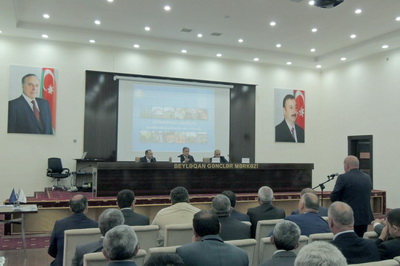 SKMF-nin icraçı direktoru Şirzad Abdullayev sahibkarlığın inkişafı istiqamətində görülən işlər barədə danışıb. O bildirib ki, 2016-cı ilin ötən dövrü ərzində 324 sahibkara 39,8 milyon manat güzəştli kredit verilib, bu kreditlərdən istifadə etməklə investisiya layihələrinin reallaşdırılması 600-ə yaxın yeni iş yeri açılmasına imkan yaradır.AZƏRTAC-ın məlumatına görə, işgüzar forum çərçivəsində Beyləqan və ətraf rayonlardan olan 60 sahibkara 5,4 milyon manat güzəştli kredit verilib.Şəhidlik statusu08.04.2016Azərbaycan ərazi bütövlüyü uğrunda gedən son döyüşlərdə yeni şəhidlər verib. Qanunvericilik şəhidlik statusunu necə tənzimləyir?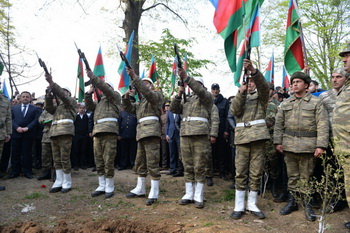 Transparency.az bildirir ki, “Şəhid adının əbədiləşdirilməsi və şəhid ailələrinə edilən güzəştlər haqqında” qanuna görə, şəhid Azərbaycan Respublikasının azadlığı, suverenliyi və ərazi bütövlüyü uğrunda həlak olan, hərbi əməliyyatla əlaqədar itkin düşən və qanunvericiliklə müəyyənləşdirilmiş qaydada ölmüş hesab edilən şəxsdir.Ər-arvad, valideyn, 18 yaşına çatmamış uşaqlar, 18 yaşına çatanadək sağlamlıq imkanlarının məhdudluğu müəyyən olunmuş 18 yaşından yuxarı əlil uşaqlar, qardaşlar və bacılar, uşaq evlərində tərbiyə olunanlar, texniki peşə, orta ixtisas məktəblərində və ali təhsil məktəblərində təhsil alanlar (bu məktəbləri bitirənədək və ən çoxu 23 yaşına çatanadək), qanunla onları saxlamalı şəxs yoxdursa, babalar və nənələr şahid ailəsinin üzvləri hesab edilir.Şəhidlərin xatirəsini əbədiləşdirmək məqsədilə dövlət qəbirüstü abidələr, xatirə kompleksləri yaradır, şəhid adları küçələrə, meydanlara, müəssisələrə, təşkilatlara, idarələrə, məktəblərə, mədəni-maarif ocaqlarına verilir.Şəhid ailəsi statusunu almış ailənin üzvlərinə ailə başçısını itirməyə görə əmək pensiyası, valideynlərdən biri həlak olduqda onların hər uşağına 16 yaşı (şagirdlər üçün 18 yaş) tamam olanadək aylıq müavinət təyin olunur.İşçilərin sayı və ya ştatı ixtisar edilərkən işdə saxlanmaqda şəhid ailəsi üzvlərinə üstünlük verilir.Şahidin ailə üzvlərinə mənzil, kommunal xidmətlərindən, telefondan (şəhərlərarası və beynəlxalq danışıqlar istisna olmaqla) və şəhər sərnişin nəqliyyatının bütün növlərindən (taksidən başqa) istifadə haqqını ödəmək üçün müəyyən olunmuş qaydada və məbləğdə müavinət verilir. Bu cür müavinət həkim reseptləri üzrə dərman almaq üçün də müəyyən olunub.Şəhid ailəsinin üzvləri tibb müəssisələrinin göndərişi ilə ölkə hüdudları daxilində sanatoriya-kurort müalicəsi ilə də təmin edilirlər. Eyni zamanda onlar dövlət ali və orta peşə-ixtisas təhsili müəssisələrində təhsil haqqını ödəməkdən azaddırlar.Mənzil şəraitini yaxşılaşdırmağa ehtiyacı olan şəhid ailələri yaşayış sahəsi ilə birinci növbədə təmin olunurlar.Şəhid ailəsinə onun arzusuna görə fərdi mənzil tikintisi üçün güzəştli ssuda, yaşadığı yerdən asılı olaraq qanunvericilikdə nəzərdə tutulmuş ölçüdə torpaq sahəsi, habelə bağçılıq birliyinə (kooperativə) qəbul zamanı üstünlük verilir.Şəhid ailəsi xüsusi mülkiyyət əsasında mənzil və ya fərdi ev alarkən notariat əməliyyatları dövlət rüsumu ödənilmədən aparılır.Transparency.az bildirir ki, 2016-cı il fevralın 1-dən şəhid ailəsi üçün prezident təqaüdünün aylıq məbləği 220 manat müəyyən edilib.Medvedyevlə görüşlər olub08.04.2016Aprelin 8-də prezident İlham Əliyev Bakıya rəsmi səfərə gələn Rusiya hökumətinin sədri Dmitri Medvedyevlə məhdud tərkibdə görüşüb. Sonra nümayəndə heyətlərinin iştirakı ilə görüş olub.AZƏRTAC xəbər verir ki, görüşlərin ardınca İlham Əliyev və Dmitri Medvedyev mətbuata bəyanatlarla çıxış ediblər.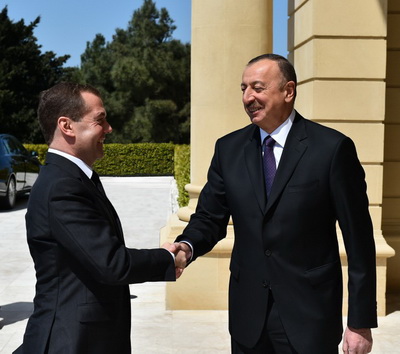 Ekspert: “Hökumətin yanaşması qətiyyən adekvat deyil”08.04.2016İqtisadçı ekspert Rövşən Ağayev Dünya Bankının “Qlobal iqtisadi prospektlər” adlı hesabatından bəzi məqamları diqqətə çatdırıb. Transparency.az-ın məlumatına görə, ekspert açıqlanan proqnozlara əsasən yazır ki, bu il Azərbaycan ən zəif iqtisadi artım müşahidə edilən ölkələr arasındadır: “2016-cı ildə keçmiş SSRİ məkanından Belarus və Rusiyada iqtisadi geriləmə gözlənir: 0,5 və 0,7%. Yerdə qalan ölkələr arasında ən zəif iqtisadi artım Moldova (0,5%) və Azərbaycan (0,8%) üçün proqnoz edilib.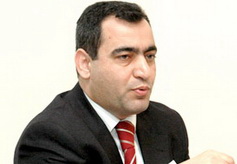 Dünya Bankı 2016-cı il üçün Türkmənistanda 8,9%, Özbəkistanda 7,5% Tacikistanda 4,8%, Qırğızıstanda 4,2%, Gürcüstanda 3%, Ermənistanda 2,2%, Qazaxıstanda 1,1%, Ukraynada 1% iqtisadi artım gözləyir.Ən pisi odur ki, gələn il üçün də Azərbaycan digər region ölkələri ilə müqayisədə ən zəif iqtisadi artımın gözləndiyi ölkələr sırasındadır. Bankın ekspertləri 2016-cı ildə neftin orta illik qiymətinin ötən ilə nisbətən 8,5% azalacağını gözləyir. Ötən il isə “Brent” markalı neftin orta illik qiyməti 49 dollar olub. Ekspertlər 2017-2018-ci illərdə neftin qiymətində sıçrayışlı artım gözləmirlər: hər il təxminən 7%. Hökumətin real sektorun dirçəldilməsi ilə bağlı planları və yanaşması isə iqtisadiyyatı gözləyən situasiyaya qətiyyən adekvat deyil”.Vergi yoxlamasından şikayətçi olan sahibkarın işi daha da ağırlaşdı08.04.2016Vergilər Nazirliyinin Vergi Apellyasiya Şurası “Everest.TT” MMC-nin muzdlu işlə əlaqədar kameral qaydada hesablanmış gəlir vergisi haqqında şikayətinə baxıb. Rəsmi məlumata görə, cəmiyyətin direktoru Elçin Babayev 6 saylı Ərazi Vergilər İdarəsinin 2014-cü ilin 2-ci rübü üçün kameral qaydada hesabladığı əlavə vergi ilə razılaşmadığını bildirib və onun silinməsini xahiş edib.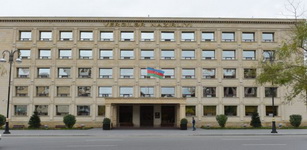 Şikayətin araşdırılması zamanı müəyyən edilib ki, vergi ödəyicisi təmir-tikinti fəaliyyəti ilə məşğul olur və 2014-cü ilin 2-ci rübü üzrə təqdim edilən sadələşdirilmiş vergi bəyannaməsinin muzdlu işlə əlaqədar verginin hesablanması bölməsində rübün hər ayında 1 işçi üzrə 150 manat aylıq əməkhaqqı ödənildiyini göstərib və muzdlu işlə əlaqədar ödəmə mənbəyində tutulan 1,96 manat məbləğində vergi hesablayıb. Bu səbəbdən vergi ödəyicisinə “Kameral vergi yoxlaması üçün zəruri olan sənədlərin (məlumatların) tələb edilməsi haqqında” uyğunsuzluq məktubu göndərilib və yaranmış kənarlaşma ilə bağlı müvafiq dövr üçün dəqiqləşdirilmiş bəyannamənin və ya əsaslandırılmış izahat məktubunun təqdim edilməsi təklif olunub.Elçin Babayev izahatında 9 MMC-nin təsisçisi və rəhbəri olduğunu və bu sayda hüquqi şəxs yaratmasını ƏDV qeydiyyatına düşmək istəməməyi ilə izah edib. Bununla da o, ƏDV məqsədləri üçün qeydiyyata alınmaqdan və vergidən yayındığını etiraf edib.Bundan əlavə müxtəlif təşkilatlarla tikinti materialları üçün müqavilə bağladığını, bank hesablarından çıxarılmış xərcləri təsdiq edən sənədlərin təsdiq olunmuş surətlərini (müqavilə, qaimə-faktura, kassa mədaxil və məxaric orderi, təhtəl-hesab şəxsin avans hesabı və sair sənədlər) təqdim edəcəyini bildirən Elçin Babayev vergi orqanına həmin məbləğlərin faktiki məsrəfləri barədə təsdiqedici xərc sənədlərini, görülmüş işlərin cəmiyyətin öz işçi qüvvəsi və ya cəlb olunmuş podratçı hesabına həyata keçirilməsi barədə heç bir məlumat təqdim etməyib.Vergi Apellyasiya Şurasının iclasında aparılan müzakirələr, qanunvericiliyin tələbləri, şikayət üzrə işin faktiki halları, gətirilmiş dəlillər, toplanmış materiallar və sübutlar nəzərə alınmaqla “Everest.TT” MMC-nin şikayətinin təmin edilməməsi barədə qərar qəbul olunub. Eyni zamanda 6 saylı Ərazi Vergilər İdarəsinə vergi ödəyicisinin xeyli miqdarda vergini dövlət büdcəsinə ödəməkdən yayındırma əməlinə hüquqi qiymət verilməsi üçün iş üzrə materialları Vergi Cinayətlərinin İbtidai Araşdırılması Departamentinə göndərməsi tapşırılıb.Ermənistan hakimiyyəti: kim haralıdır?08.04.20161998-ci ildən Ermənistanda siyasi hakimiyyət Azərbaycanın Dağlıq Qarabağ bölgəsindən çıxmış şəxslərin əlindədir. Dağlıq Qarabağda doğulmuş Robert Köçəryan 1998-2008-ci illərdə prezident postunu tutub. 2008-ci ildən prezident kürsüsündə əyləşən Serj Sərkisyan da Dağlıq Qarabağda anadan olub.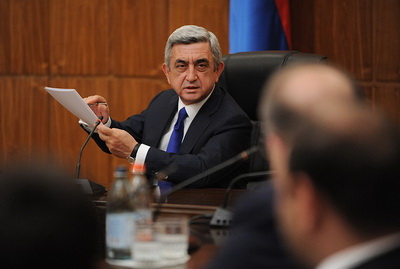 Ermənistan hakimiyyətinin ən önəmli simalarından olan müdafiə naziri Seyran Ohanyan da Dağlıq Qarabağdandır. Seyran Ohanyan müdafiə naziri postuna 2008-ci ildə təyin edilib.Transparency.az bildirir ki, Ermənistan hakimiyyətinin qalan yüksək fiqurları arasında Dağlıq Qarabağda doğulanlar yoxdur.Parlamentin sədri Qalust Saakyan paytaxt Yerevanda anadan olub. Baş nazir Ovik Abramyan isə Ermənistanın Ararat vilayətindəndir.Xarici işlər naziri Edvard Nalbandyan yerevanlıdır.Yerevan təmsilçiləri Ermənistan hökumətində çoxluq təşkil edir. Baş nazirin müavini (eyni zamanda xarici iqtisadi inteqrasiya və islahatlar naziridir), Milli Təhlükəsizlik Xidmətinin direktoru, ədliyyə, fövqəladə hallar, səhiyyə, elm və təhsil, gənclər və idman, mədəniyyət, nəqliyyat və rabitə, energetika və təbii sərvətlər, əmək və sosial məsələlər nazirləri paytaxtda dünyaya gəliblər.Mülki Aviasiya Baş İdarəsinin və Dövlət Əmlakı İdarəsinin rəisləri, Nüvə Təhlükəsizliyi Dövlət Komitəsinin və Daşınmaz Əmlakın Kadastrı Dövlət Komitəsinin sədrləri də paytaxt adamlarıdır.Baş prokuror postunda da yerevanlı oturur.Diaspor naziri Qeqarkunik, təbiəti mühafizə və kənd təsərrüfatı nazirləri Ararat vilayətindəndir.Şəhərsalma naziri Cermuxda, maliyyə naziri Şirak vilayətində anadan olub.Ərazi idarəçiliyi və inkişaf naziri gürcüstanlıdır.Daxili işlər naziri funksiyasını icra edən Ermənistan Polisinin rəisi isə Estoniyada anadan olub.Dövlət Miqrasiya Xidməti 1728 əcnəbinin qanunları pozduğunu açıqlayıb08.04.2016
Dövlət Miqrasiya Xidməti mart ayı ərzində 1728 əcnəbinin Azərbaycan Respublikasında olma, habelə müvəqqəti və daimi yaşama qaydalarına əməl etmədən inzibati qanunvericiliyin tələblərini pozması hallarını müəyyən edib. Onlardan 17-sinin Azərbaycan Respublikası ərazisində müvəqqəti və ya daimi yaşamaq üçün əsas verən sənədləri itirildiyindən yenisi ilə əvəz olunub, 131 nəfərin ölkə ərazisində yaşamaları leqallaşdırılıb. Həmçinin 1293 əcnəbinin Azərbaycan Respublikası ərazisini 48 saat ərzində tərk etmələri, 287 xaricinin isə inzibati qaydada ölkə hüdudlarından kənara çıxarılmaları barədə qərarlar qəbul edilib.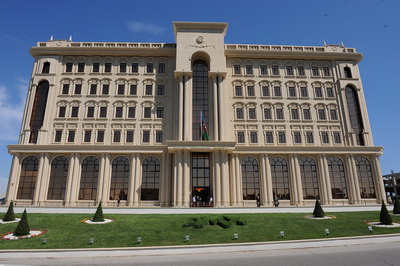 Rəsmi hesabata görə, ay ərzində Dövlət Miqrasiya Xidmətinə əcnəbilər və vətəndaşlığı olmayan şəxslərdən ölkədə müvəqqəti olma müddətlərinin uzadılması, müvəqqəti və daimi yaşamaq üçün icazələrin verilməsi, vətəndaşlığa qəbul, xitam, bərpa, eləcə də vətəndaşlıq mənsubiyyətinin və qaçqın statusunun müəyyənləşdirilməsi, həmçinin əmək fəaliyyətinin həyata keçirilməsi üçün iş icazələrinin verilməsi və mövcud iş icazələrinin müddətlərinin uzadılması ilə bağlı 9230 müraciət daxil olub.Ötən ay olduğu yer üzrə qeydiyyatla bağlı 50 min 82 əcnəbinin müraciəti qeydə alınıb.Prezident: “2016-cı il dərin iqtisadi islahatlar ili olacaq”10.04.2016
Aprelin 9-da Nazirlər Kabinetinin 2016-cı ilin birinci rübünün yekunlarına və qarşıda duran vəzifələrə həsr olunan iclası keçirilib (Nazirlər Kabinetinin iclası). Prezident İlham Əliyev giriş nitqində deyib ki, birinci rübdə iqtisadi islahatlar daha da sürətlə aparılıb: “2016-cı il dərin iqtisadi islahatlar ili olacaq. İlin əvvəlindən biz bu istiqamətdə çox fəal işləyirik. Bir çox sərəncamlar, qanunlar imzalanıb və qəbul edilib. Biznes mühitinin yaxşılaşdırılması, ixrac potensialımızın artırılması, xarici sərmayənin Azərbaycana cəlb edilməsi, yerli istehsalın artırılması — bütün bu istiqamətlər üzrə çox ciddi qərarlar qəbul edilib. Maliyyə nizam-intizamı, şəffaflıq — demək istəyirəm ki, bundan sonra da bu istiqamətdə əlavə tədbirlər görüləcək.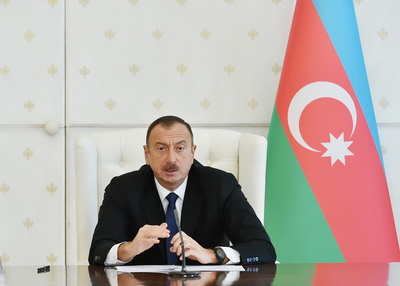 Azərbaycanda bütün iqtisadi-maliyyə sektoru aparıcı dövlətlərin təcrübəsinə əsaslanaraq ən mütərəqqi prinsiplər əsasında inkişaf etməlidir. İlk növbədə idarəetmə mexanizmləri təkmilləşdirilməlidir, şəffaflıq tam şəkildə təmin edilməlidir. Beləliklə, bizim gəlirlərimiz artacaq və artmalıdır, baxmayaraq ki, neftin qiyməti kəskin şəkildə aşağı düşüb və hələ də çox aşağı səviyyədədir. Bu, təbii ki, bizim gəlirlərimizə çox ciddi təsir göstərir. Ancaq hesab edirəm ki, biz qeyri-neft sektorunun inkişafı sayəsində bu vəziyyətdən uğurla çıxa biləcəyik.Birinci rübün iqtisadi göstəriciləri o qədər də müsbət deyil. Ümumi daxili məhsul aşağı düşüb. Bu da təbiidir. Biz bunu gözləyirdik. Ancaq hesab edirəm ki, il ərzində ümumi daxili məhsul artmalıdır. Hər halda biz buna çalışırıq və çalışacağıq. Bunu deməyə əsas verən odur ki, ilin birinci rübündə Azərbaycanda qeyri-neft sənayesi beş faizdən çox artıb. Bu, onu göstərir ki, ümumi daxili məhsulun azalması ilk növbədə neftin qiymətinin aşağı düşməsi və ondan yaranan vəziyyətlə bağlıdır. Əlbəttə ki, bizim gəlirlərimiz azalıb. Dövlətin yatırdığı investisiyalar azalıb. Əlbəttə, biz bu vəziyyəti nəzərə alırıq.Ancaq qeyri-neft sənayesinin beş faizdən çox artması, əlbəttə, həm göstəricidir, həm də yaxşı ümidlər verir ki, Azərbaycanda qeyri-neft sektoru daha da sürətlə inkişaf edəcək. Qeyri-neft sektoru bu gün Azərbaycan iqtisadiyyatının əsas hissəsini təşkil edir. Biz buna nail olmuşuq və gələcəkdə çalışmalıyıq ki, qeyri-neft sektoru bizim ixrac strukturumuzda da daha böyük çəkiyə malik olsun.Birinci rübdə 37 min yeni iş yeri yaradılıb. Onlardan 31 mini daimi iş yeridir, 13 min iş yeri bağlanıb. Biz burada da müsbət balans görürük. Onu da qeyd etməliyəm ki, yeni iş yerlərinin yaradılması daha çox dövlət sektorunda baş verib. Bu da mənim göstərişimlə öz həllini tapan məsələdir. Çünki tikinti sektorunda, digər sektorlarda bəzi işlər ixtisara düşüb. Belə olan halda işsizlik səviyyəsini aşağı səviyyədə saxlamaq üçün mən qərar qəbul etdim ki, dövlət şirkətləri, dövlət qurumları yeni iş yerlərini açsınlar. İctimai işlər açılır və birinci rüb ərzində bu qədər iş yerlərinin açılması, əlbəttə ki, insanların sosial müdafiəsinə hesablanıb.Sosial siyasət həmişə prioritet olub və olacaq. Birinci rübdə atılan addımlar bir daha onu göstərir ki, Azərbaycan sosial dövlətdir. Siyasətimizin mərkəzində Azərbaycan vətəndaşı dayanır. Azərbaycan vətəndaşının maraqları bizim üçün hər şeydən üstündür. Bütün iqtisadi islahatlar, bizim uğurlu neft-qaz siyasətimiz də bu məqsədi güdür ki, insanlar daha da yaxşı yaşasınlar.İndi dünyada böhran yaşanır. İqtisadi və maliyyə böhranı hələ ki, başa çatmayıb. Azərbaycan dünya iqtisadiyyatının bir parçasıdır, ancaq bu böhrandan ən az itkilərlə çıxan ölkələrdən biridir. Bir misal da gətirə bilərəm ki, neftin qiymətinin 3-4 dəfə düşməsinə baxmayaraq bu il Azərbaycanda maaşlar və pensiyalar artırılıb, 10 faiz artım var. Bu da nadir hadisələrdən biridir. Adətən hətta neft və qazla zəngin olmayan ölkələr ya maaşları dondururlar, ya kəsirlər, ya maaşların verilməsində problemlər yaşanır. Ancaq biz dünyada hökm sürən bu böhrana baxmayaraq maaşları və pensiyaları artırmışıq. Digər sosial yönümlü addımlar atılır, o cümlədən yeni təşəbbüslər, iş yerlərinin yaradılmasının yeni formaları artıq işə düşür. Əminəm ki, Azərbaycanda işsizliyin səviyyəsi həmişə olduğu kimi, çox aşağı səviyyədə olacaq.Beləliklə, ciddi dərin iqtisadi islahatlar aparılır və bu islahatlar dərinləşməlidir. Çox güclü sosial siyasət aparılır ki, iqtisadi islahatlar həyata keçirilərkən insanlar bundan əziyyət çəkməsinlər. İnsanların rifah halının yaxşılaşdırılması istiqamətində əlavə addımlar atılacaq.Bu il regional inkişaf istiqamətində də çox böyük layihələr icra edilməlidir. Nəzərdə tutduğumuz layihələrin icrası üçün təqribən 2 milyard manata qədər vəsait lazım olacaq. Onun bir hissəsi dövlətin güzəştli kreditləri, bir hissəsi isə sahibkarların hesabına təmin edilməlidir. Hər halda biz qarşıya bu hədəfi qoymuşuq. Çalışmalıyıq ki, bu hədəfə çata bilək. Beləliklə, ölkə iqtisadiyyatına, qeyri-neft sektoruna qoyulacaq investisiyalar özlüyündə daha da böyük canlanmaya, yeni iş yerlərinin yaradılmasına gətirib çıxaracaq və yeni ixrac məhsullarımız da olacaq”.Dövlət başçısı iclasa yekun vurarkən deyib ki, ilk növbədə ordu quruculuğuna daha da böyük diqqət göstərilməlidir: “Son illər ərzində bu istiqamətdə çox böyük addımlar atılıb, böyük işlər görülüb. Ordumuzun maddi–texniki bazası möhkəmlənib. Bu gün Azərbaycan ordusu həm maddi-texniki təchizat, eyni zamanda döyüş qabiliyyəti baxımından dünya miqyasında güclü ordular sırasındadır. Biz müharibə şəraitində yaşayırıq. Bizim torpaqlarımız işğal altındadır. Əlbəttə, belə olan halda ilk növbədə ordu quruculuğuna daha da böyük diqqət göstərilməlidir, göstərilir və göstəriləcək.Əlbəttə ki, buna nail olmaq üçün iqtisadiyyat daha da sürətlə inkişaf etməlidir. İqtisadi islahatlar, iqtisadi inkişaf bizim ümumi inkişafımızı müəyyən edir. İqtisadi müstəqillik ölkəmizin siyasi müstəqilliyini şərtləndirir.Biznes mühitinin yaxşılaşdırılması üçün sahibkarlara daha da böyük dəstək vermək istiqamətində çox önəmli addımlar atılıb. Xüsusilə qeyd etmək istəyirəm ki, yoxlamalarla bağlı mənim göstərişlərim yerinə yetirilir. 2016-cı ilin birinci rübü ərzində sahibkarlıq subyektlərində vergi istisna olmaqla cəmi 34 yoxlama keçirilib. Müqayisə üçün deyim ki, 2015-ci ilin birinci rübündə 19 min 300 yoxlama keçirilmişdi. Bu il isə 34. Bu rəqəmlərə şərh verməyə ehtiyac yoxdur. Beləliklə, Azərbaycanda azad sahibkarlığın, azad rəqabətin inkişafı sürətlə gedir. Biz hələ bu yolun başlanğıcındayıq. Əminəm ki, görülən tədbirlər və gələcəkdə iqtisadi sahədə şəffaflığın təmin edilməsi nəticəsində Azərbaycanda sahibkarlıq daha da sürətlə inkişaf edəcək. Azərbaycana xarici sərmayə daha da böyük həcmdə gətiriləcək. Çünki xarici sərmayələri cəlb etmək üçün hüquqi baza, şəffaf iqtisadi və maliyyə sistemi olmalıdır və qanunun aliliyi təmin edilməlidir. Əgər biz başqa ölkələrin təcrübəsinə baxsaq, görərik ki, sürətli inkişaf yoluna qədəm qoymuş ölkələr bu yolla gediblər və beləliklə, öz ölkələrini xarici sərmayə üçün çox cəlbedici ölkələrə çevirə biliblər. Bu gün istənilən ölkə xarici sərmayəni cəlb etməyə çalışır, hətta böyük maliyyə resurslarına malik olan ölkələr. Çünki bu həm əlavə vəsaitdir, maliyyə resursudur, həm də əlavə imkanların yaradılmasıdır və biz də bu yolla getməliyik”.Dövlət başçısı yerlərdə sahibkarlara tam şərait yaradılmasını vacib saydığını vurğulayıb: “Mən dəfələrlə bu barədə fikirlərimi bildirmişəm. Yerli icra orqanları bu şəraiti yaratmalıdırlar. Yerli icra orqanlarının rəhbərlərinin fəaliyyətini ilk növbədə o bölgələrdə, o rayonlarda iqtisadi inkişafın templəri müəyyən edəcək. Çünki indi əsas vəzifə hər bir rayonun sosial-iqtisadi inkişafıdır. Yeni iş yerləri, yeni istehsal sahələri, ixrac yönümlü istehsal sahələri yaradılmalıdır. Hər bir rayonda sənaye zonaları yaradılacaq.Mənə verilən məlumata görə, rayonlarda kifayət qədər istifadəsiz torpaq sahələri var. Biz bu məsələ ilə də ciddi məşğul olmalıyıq. Burada həm inzibati tədbirlər, eyni zamanda stimullaşdırıcı tədbirlər görülə bilər. Torpaqları əldə edən, ancaq uzun müddətdir ki, ondan istifadə etməyən şirkətlər, insanlar özlərini daha da məsuliyyətlə aparmalıdırlar. Əgər o torpaqlardan istifadə etmirlərsə, onda müəyyən mexanizmlər tətbiq edilməlidir. Biz imkan verə bilmərik, — hələ ki, özümüzü ərzaq məhsulları ilə tam təmin etməmişik, — bu torpaqlar uzun illər istifadəsiz qalsın. Mən bu vəzifəni də qarşıya qoyuram. Burada həm yerli, həm mərkəzi icra orqanları birgə işləməlidirlər”.